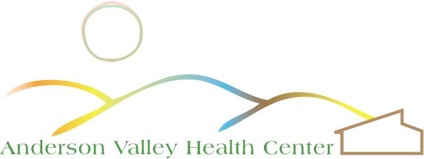 Yearly Patient RegistrationToday’s Date: ________/_________/_________Today’s Date: ________/_________/_________Today’s Date: ________/_________/_________Today’s Date: ________/_________/_________Today’s Date: ________/_________/_________Today’s Date: ________/_________/_________Today’s Date: ________/_________/_________Today’s Date: ________/_________/_________Today’s Date: ________/_________/_________Today’s Date: ________/_________/_________Today’s Date: ________/_________/_________Today’s Date: ________/_________/_________Today’s Date: ________/_________/_________Today’s Date: ________/_________/_________Today’s Date: ________/_________/_________Today’s Date: ________/_________/_________Today’s Date: ________/_________/_________Today’s Date: ________/_________/_________Today’s Date: ________/_________/_________Today’s Date: ________/_________/_________Today’s Date: ________/_________/_________Today’s Date: ________/_________/_________Today’s Date: ________/_________/_________Today’s Date: ________/_________/_________Today’s Date: ________/_________/_________Today’s Date: ________/_________/_________Today’s Date: ________/_________/_________Today’s Date: ________/_________/_________Today’s Date: ________/_________/_________Today’s Date: ________/_________/_________Today’s Date: ________/_________/_________Today’s Date: ________/_________/_________Today’s Date: ________/_________/_________Today’s Date: ________/_________/_________Today’s Date: ________/_________/_________Today’s Date: ________/_________/_________Today’s Date: ________/_________/_________Today’s Date: ________/_________/_________Today’s Date: ________/_________/_________Today’s Date: ________/_________/_________Today’s Date: ________/_________/_________Today’s Date: ________/_________/_________Today’s Date: ________/_________/_________Today’s Date: ________/_________/_________Today’s Date: ________/_________/_________Today’s Date: ________/_________/_________Today’s Date: ________/_________/_________Are you a Veteran?Are you a Veteran?Are you a Veteran?Are you a Veteran?Are you a Veteran?Are you a Veteran?Are you a Veteran?Are you a Veteran?Are you a Veteran?Are you a Veteran?Are you a Veteran?Are you a Veteran?□ Yes□ Yes□ Yes□ No□ NoFirst Name: ____________________________First Name: ____________________________First Name: ____________________________First Name: ____________________________First Name: ____________________________First Name: ____________________________First Name: ____________________________First Name: ____________________________First Name: ____________________________First Name: ____________________________First Name: ____________________________First Name: ____________________________First Name: ____________________________First Name: ____________________________First Name: ____________________________First Name: ____________________________First Name: ____________________________First Name: ____________________________First Name: ____________________________Middle Initial: ______Middle Initial: ______Middle Initial: ______Middle Initial: ______Middle Initial: ______Middle Initial: ______Middle Initial: ______Middle Initial: ______Middle Initial: ______Middle Initial: ______Middle Initial: ______Middle Initial: ______Middle Initial: ______Middle Initial: ______Middle Initial: ______Middle Initial: ______Middle Initial: ______Middle Initial: ______Last Name: __________________________Last Name: __________________________Last Name: __________________________Last Name: __________________________Last Name: __________________________Last Name: __________________________Last Name: __________________________Last Name: __________________________Last Name: __________________________Last Name: __________________________Last Name: __________________________Last Name: __________________________Last Name: __________________________Last Name: __________________________Last Name: __________________________Last Name: __________________________Last Name: __________________________Last Name: __________________________Last Name: __________________________Last Name: __________________________Last Name: __________________________Last Name: __________________________Last Name: __________________________Last Name: __________________________Last Name: __________________________Last Name: __________________________Last Name: __________________________Date of Birth: ___________/__________/___________Date of Birth: ___________/__________/___________Date of Birth: ___________/__________/___________Date of Birth: ___________/__________/___________Date of Birth: ___________/__________/___________Date of Birth: ___________/__________/___________Date of Birth: ___________/__________/___________Date of Birth: ___________/__________/___________Date of Birth: ___________/__________/___________Date of Birth: ___________/__________/___________Date of Birth: ___________/__________/___________Date of Birth: ___________/__________/___________Date of Birth: ___________/__________/___________Date of Birth: ___________/__________/___________Date of Birth: ___________/__________/___________Date of Birth: ___________/__________/___________Date of Birth: ___________/__________/___________Date of Birth: ___________/__________/___________Date of Birth: ___________/__________/___________Date of Birth: ___________/__________/___________Date of Birth: ___________/__________/___________Date of Birth: ___________/__________/___________Date of Birth: ___________/__________/___________Date of Birth: ___________/__________/___________Social Security Number: _________-__________-__________Social Security Number: _________-__________-__________Social Security Number: _________-__________-__________Social Security Number: _________-__________-__________Social Security Number: _________-__________-__________Social Security Number: _________-__________-__________Social Security Number: _________-__________-__________Social Security Number: _________-__________-__________Social Security Number: _________-__________-__________Social Security Number: _________-__________-__________Social Security Number: _________-__________-__________Social Security Number: _________-__________-__________Social Security Number: _________-__________-__________Social Security Number: _________-__________-__________Social Security Number: _________-__________-__________Social Security Number: _________-__________-__________Social Security Number: _________-__________-__________Social Security Number: _________-__________-__________Social Security Number: _________-__________-__________Social Security Number: _________-__________-__________Social Security Number: _________-__________-__________Social Security Number: _________-__________-__________Social Security Number: _________-__________-__________Social Security Number: _________-__________-__________Social Security Number: _________-__________-__________Social Security Number: _________-__________-__________Social Security Number: _________-__________-__________Social Security Number: _________-__________-__________Social Security Number: _________-__________-__________Social Security Number: _________-__________-__________Social Security Number: _________-__________-__________Social Security Number: _________-__________-__________Social Security Number: _________-__________-__________Social Security Number: _________-__________-__________Social Security Number: _________-__________-__________Social Security Number: _________-__________-__________Social Security Number: _________-__________-__________Social Security Number: _________-__________-__________Social Security Number: _________-__________-__________Social Security Number: _________-__________-__________Mailing Address: ________________________Mailing Address: ________________________Mailing Address: ________________________Mailing Address: ________________________Mailing Address: ________________________Mailing Address: ________________________Mailing Address: ________________________Mailing Address: ________________________Mailing Address: ________________________Mailing Address: ________________________Mailing Address: ________________________Mailing Address: ________________________Mailing Address: ________________________Mailing Address: ________________________Mailing Address: ________________________Mailing Address: ________________________Mailing Address: ________________________Mailing Address: ________________________City: _______________City: _______________City: _______________City: _______________City: _______________City: _______________City: _______________City: _______________City: _______________City: _______________City: _______________City: _______________City: _______________City: _______________City: _______________City: _______________City: _______________City: _______________City: _______________City: _______________State: _______State: _______State: _______State: _______State: _______State: _______State: _______State: _______State: _______State: _______State: _______State: _______State: _______State: _______State: _______Zip Code: ____________Zip Code: ____________Zip Code: ____________Zip Code: ____________Zip Code: ____________Zip Code: ____________Zip Code: ____________Zip Code: ____________Zip Code: ____________Zip Code: ____________Zip Code: ____________Street Address: _________________________Street Address: _________________________Street Address: _________________________Street Address: _________________________Street Address: _________________________Street Address: _________________________Street Address: _________________________Street Address: _________________________Street Address: _________________________Street Address: _________________________Street Address: _________________________Street Address: _________________________Street Address: _________________________Street Address: _________________________Street Address: _________________________Street Address: _________________________Street Address: _________________________Street Address: _________________________City: _______________City: _______________City: _______________City: _______________City: _______________City: _______________City: _______________City: _______________City: _______________City: _______________City: _______________City: _______________City: _______________City: _______________City: _______________City: _______________City: _______________City: _______________City: _______________City: _______________State: _______State: _______State: _______State: _______State: _______State: _______State: _______State: _______State: _______State: _______State: _______State: _______State: _______State: _______State: _______Zip code: ____________Zip code: ____________Zip code: ____________Zip code: ____________Zip code: ____________Zip code: ____________Zip code: ____________Zip code: ____________Zip code: ____________Zip code: ____________Zip code: ____________Home#: (______) _______-_______Home#: (______) _______-_______Home#: (______) _______-_______Home#: (______) _______-_______Home#: (______) _______-_______Home#: (______) _______-_______Home#: (______) _______-_______Home#: (______) _______-_______Home#: (______) _______-_______Home#: (______) _______-_______Home#: (______) _______-_______Cell#: (______) ________-________Cell#: (______) ________-________Cell#: (______) ________-________Cell#: (______) ________-________Cell#: (______) ________-________Cell#: (______) ________-________Cell#: (______) ________-________Cell#: (______) ________-________Cell#: (______) ________-________Cell#: (______) ________-________Cell#: (______) ________-________Cell#: (______) ________-________Cell#: (______) ________-________Cell#: (______) ________-________Cell#: (______) ________-________Cell#: (______) ________-________Cell#: (______) ________-________Cell#: (______) ________-________Cell#: (______) ________-________Cell#: (______) ________-________Cell#: (______) ________-________Cell#: (______) ________-________Cell#: (______) ________-________Cell#: (______) ________-________Cell#: (______) ________-________Cell#: (______) ________-________Cell#: (______) ________-________Cell#: (______) ________-________Cell#: (______) ________-________Cell#: (______) ________-________Work#: (_______) _________-_________Work#: (_______) _________-_________Work#: (_______) _________-_________Work#: (_______) _________-_________Work#: (_______) _________-_________Work#: (_______) _________-_________Work#: (_______) _________-_________Work#: (_______) _________-_________Work#: (_______) _________-_________Work#: (_______) _________-_________Work#: (_______) _________-_________Work#: (_______) _________-_________Work#: (_______) _________-_________Work#: (_______) _________-_________Work#: (_______) _________-_________Work#: (_______) _________-_________Work#: (_______) _________-_________Work#: (_______) _________-_________Work#: (_______) _________-_________Work#: (_______) _________-_________Work#: (_______) _________-_________Work#: (_______) _________-_________Work#: (_______) _________-_________If you cannot be reached, is it?If you cannot be reached, is it?If you cannot be reached, is it?If you cannot be reached, is it?If you cannot be reached, is it?If you cannot be reached, is it?If you cannot be reached, is it?If you cannot be reached, is it?□ Ok to leave message with whom answers phone□ Ok to leave message with whom answers phone□ Ok to leave message with whom answers phone□ Ok to leave message with whom answers phone□ Ok to leave message with whom answers phone□ Ok to leave message with whom answers phone□ Ok to leave message with whom answers phone□ Ok to leave message with whom answers phone□ Ok to leave message with whom answers phone□ Ok to leave message with whom answers phone□ Ok to leave message with whom answers phone□ Ok to leave message with whom answers phone□ Ok to leave message with whom answers phone□ Ok to leave message with whom answers phone□ Ok to leave message with whom answers phone□ Ok to leave message with whom answers phone□ Ok to leave message with whom answers phone□ Ok to leave message with whom answers phone□ Ok to leave message with whom answers phone□ Ok to leave message with whom answers phone□ Ok to leave message with whom answers phone□ Ok to leave message with whom answers phone□ Ok to leave message with whom answers phone□ Ok to leave message with whom answers phone□ Ok to leave message with whom answers phone□ Ok to leave message with whom answers phone□ Ok to leave message with whom answers phone□ Ok to leave message with whom answers phone□ Ok to leave message with whom answers phone□ Ok to leave message with whom answers phone□ Ok to leave message with whom answers phone□ Ok to leave message with whom answers phone□ Ok to leave message with whom answers phone□ Ok to leave message with whom answers phone□ Ok to leave message with whom answers phone□ Ok to leave message with whom answers phone□ Ok to leave message with whom answers phone□ Ok to leave message with whom answers phone□ Ok to leave message with whom answers phone□ Ok to leave message with whom answers phone□ Ok to leave message with whom answers phone□ Ok to leave message with whom answers phone□ Ok to leave message with whom answers phone□ Ok to leave voice mail□ Ok to leave voice mail□ Ok to leave voice mail□ Ok to leave voice mail□ Ok to leave voice mail□ Ok to leave voice mail□ Ok to leave voice mail□ Ok to leave voice mail□ Ok to leave voice mail□ Ok to leave voice mail□ Ok to leave voice mail□ Ok to leave voice mail□ Ok to leave voice mailBest form of Contact:Best form of Contact:Best form of Contact:Best form of Contact:□ Email□ Email□ Email□ Email□ Voice□ Voice□ Voice□ Voice□ Voice□ Voice□ Voice□ Voice□ Portal□ Portal□ Portal□ Portal□ Portal□ Portal□ Portal□ Portal□ PortalBest Time to Call:Best Time to Call:Best Time to Call:Best Time to Call:Best Time to Call:Best Time to Call:Best Time to Call:Best Time to Call:Best Time to Call:Best Time to Call:Best Time to Call:Best Time to Call:Best Time to Call:Best Time to Call:Best Time to Call:Best Time to Call:Best Time to Call:□ Morning  □ Morning  □ Morning  □ Morning  □ Morning  □ Morning  □ Morning  □ Morning  □ Morning  □ Afternoon□ Afternoon□ Afternoon□ Afternoon□ Afternoon□ Afternoon□ Afternoon□ Afternoon□ Afternoon□ Afternoon□ No Call□ No Call□ No CallEmail: _________________________________Email: _________________________________Email: _________________________________Email: _________________________________Email: _________________________________Email: _________________________________Email: _________________________________Email: _________________________________Email: _________________________________Email: _________________________________Email: _________________________________Email: _________________________________Email: _________________________________Email: _________________________________Email: _________________________________Email: _________________________________Email: _________________________________Email: _________________________________Email: _________________________________Email: _________________________________Enroll in our Patient Portal?Enroll in our Patient Portal?Enroll in our Patient Portal?Enroll in our Patient Portal?Enroll in our Patient Portal?Enroll in our Patient Portal?Enroll in our Patient Portal?Enroll in our Patient Portal?Enroll in our Patient Portal?Enroll in our Patient Portal?Enroll in our Patient Portal?Enroll in our Patient Portal?Enroll in our Patient Portal?Enroll in our Patient Portal?Enroll in our Patient Portal?Enroll in our Patient Portal?Enroll in our Patient Portal?Enroll in our Patient Portal?Enroll in our Patient Portal?Enroll in our Patient Portal?Enroll in our Patient Portal?Enroll in our Patient Portal?Enroll in our Patient Portal?Enroll in our Patient Portal?Enroll in our Patient Portal?□ Yes□ Yes□ Yes□ Yes□ Yes□ Yes□ No□ No□ No□ No□ No□ No□ No□ Already Enrolled□ Already Enrolled□ Already Enrolled□ Already Enrolled□ Already Enrolled□ Already EnrolledGender Identity:Gender Identity:Gender Identity:□ Male□ Male□ Male□ Male□ Male□ Male□ Male□ Female□ Female□ Female□ Female□ Female□ Female□ Female□ Female□ Female□ Female□ Transgender:□ Transgender:□ Transgender:□ Transgender:□ Transgender:□ Transgender:□ Transgender:□ Transgender:□ Transgender:□ Transgender:□ Transgender:□ Transgender:□ Transgender:□ Transgender:□ Transgender:□ Transgender:Female to MaleMale to FemaleFemale to MaleMale to FemaleFemale to MaleMale to FemaleFemale to MaleMale to FemaleFemale to MaleMale to FemaleFemale to MaleMale to FemaleFemale to MaleMale to FemaleFemale to MaleMale to FemaleFemale to MaleMale to FemaleFemale to MaleMale to FemaleFemale to MaleMale to FemaleFemale to MaleMale to FemaleFemale to MaleMale to FemaleFemale to MaleMale to FemaleFemale to MaleMale to FemaleFemale to MaleMale to FemaleFemale to MaleMale to FemaleFemale to MaleMale to FemaleFemale to MaleMale to Female□ Other□ Other□ Other□ Other□ Other□ Other□ Decline□ Decline□ DeclineSexual Orientation:Sexual Orientation:Sexual Orientation:□ Straight ( not lesbian/gay □ Straight ( not lesbian/gay □ Straight ( not lesbian/gay □ Straight ( not lesbian/gay □ Straight ( not lesbian/gay □ Straight ( not lesbian/gay □ Straight ( not lesbian/gay □ Straight ( not lesbian/gay □ Straight ( not lesbian/gay □ Straight ( not lesbian/gay □ Straight ( not lesbian/gay □ Straight ( not lesbian/gay □ Straight ( not lesbian/gay □ Straight ( not lesbian/gay □ Straight ( not lesbian/gay □ Straight ( not lesbian/gay □ Straight ( not lesbian/gay □ Lesbian/Gay□ Lesbian/Gay□ Lesbian/Gay□ Lesbian/Gay□ Lesbian/Gay□ Lesbian/Gay□ Lesbian/Gay□ Lesbian/Gay□ Lesbian/Gay□ Lesbian/Gay□ Lesbian/Gay□ Lesbian/Gay□ Lesbian/Gay□ Lesbian/Gay□ Lesbian/Gay□ Lesbian/Gay□ Lesbian/Gay□ Lesbian/Gay□ Lesbian/Gay□ Lesbian/Gay□ Lesbian/Gay□ Lesbian/Gay□ Lesbian/Gay□ Lesbian/Gay□ Lesbian/Gay□ Lesbian/Gay□ Lesbian/Gay□ Lesbian/Gay□ Lesbian/Gay□ Lesbian/Gay□ Lesbian/Gay□ Lesbian/Gay□ Lesbian/Gay□ Lesbian/Gay□ Lesbian/Gay□ Bisexual□ Bisexual□ Bisexual□ Bisexual□ Bisexual□ Bisexual□ Bisexual□ Bisexual□ Bisexual□ Other□ Other□ Other□ Other□ Other□ Other□ Other□ Other□ Other□ Other□ Other□ Other□ Other□ Other□ Other□ Other□ Other□ Choose not to Disclose□ Choose not to Disclose□ Choose not to Disclose□ Choose not to Disclose□ Choose not to Disclose□ Choose not to Disclose□ Choose not to Disclose□ Choose not to Disclose□ Choose not to Disclose□ Choose not to Disclose□ Choose not to Disclose□ Choose not to Disclose□ Choose not to Disclose□ Choose not to Disclose□ Choose not to Disclose□ Choose not to Disclose□ Choose not to Disclose□ Choose not to Disclose□ Choose not to Disclose□ Choose not to Disclose□ Choose not to Disclose□ Choose not to Disclose□ Choose not to Disclose□ Choose not to Disclose□ Choose not to Disclose□ Choose not to Disclose□ Choose not to Disclose□ Choose not to Disclose□ Choose not to Disclose□ Choose not to Disclose□ Choose not to Disclose□ Choose not to Disclose□ Choose not to Disclose□ Choose not to Disclose□ Choose not to Disclose□ Don’t Know□ Don’t Know□ Don’t Know□ Don’t Know□ Don’t Know□ Don’t Know□ Don’t Know□ Don’t Know□ Don’t KnowEmergency Contact:Emergency Contact:Emergency Contact:Relation: __________________Relation: __________________Relation: __________________Relation: __________________Relation: __________________Relation: __________________Relation: __________________Relation: __________________Relation: __________________Relation: __________________Relation: __________________Relation: __________________Relation: __________________Relation: __________________Relation: __________________Relation: __________________Relation: __________________Relation: __________________Relation: __________________Relation: __________________Relation: __________________Relation: __________________Relation: __________________Relation: __________________Relation: __________________Full Name: _______________________________________Full Name: _______________________________________Full Name: _______________________________________Full Name: _______________________________________Full Name: _______________________________________Full Name: _______________________________________Full Name: _______________________________________Full Name: _______________________________________Full Name: _______________________________________Full Name: _______________________________________Full Name: _______________________________________Full Name: _______________________________________Full Name: _______________________________________Full Name: _______________________________________Full Name: _______________________________________Full Name: _______________________________________Full Name: _______________________________________Full Name: _______________________________________Full Name: _______________________________________Full Name: _______________________________________Full Name: _______________________________________Full Name: _______________________________________Full Name: _______________________________________Full Name: _______________________________________Full Name: _______________________________________Full Name: _______________________________________Full Name: _______________________________________Full Name: _______________________________________Full Name: _______________________________________Full Name: _______________________________________Full Name: _______________________________________Full Name: _______________________________________Full Name: _______________________________________Full Name: _______________________________________Full Name: _______________________________________Full Name: _______________________________________Phone#: (_______) _______-_______Phone#: (_______) _______-_______Phone#: (_______) _______-_______Phone#: (_______) _______-_______Phone#: (_______) _______-_______Phone#: (_______) _______-_______Phone#: (_______) _______-_______Phone#: (_______) _______-_______Phone#: (_______) _______-_______Phone#: (_______) _______-_______Phone#: (_______) _______-_______Phone#: (_______) _______-_______Phone#: (_______) _______-_______□ Ok to leave voice mail□ Ok to leave voice mail□ Ok to leave voice mail□ Ok to leave voice mail□ Ok to leave voice mail□ Ok to leave voice mail□ Ok to leave voice mail□ Ok to leave voice mail□ Ok to leave voice mail□ Ok to leave voice mail□ Ok to leave voice mail□ Ok to leave voice mail□ Ok to leave voice mail□ Ok to leave voice mail□ Ok to leave voice mail□ Ok to leave voice mail□ Ok to leave voice mail□ Ok to leave voice mail□ Ok to leave voice mail□ Ok to leave voice mail□ Ok to leave voice mail□ Ok to leave voice mail□ Ok to leave message with whom answers phone□ Ok to leave message with whom answers phone□ Ok to leave message with whom answers phone□ Ok to leave message with whom answers phone□ Ok to leave message with whom answers phone□ Ok to leave message with whom answers phone□ Ok to leave message with whom answers phone□ Ok to leave message with whom answers phone□ Ok to leave message with whom answers phone□ Ok to leave message with whom answers phone□ Ok to leave message with whom answers phone□ Ok to leave message with whom answers phone□ Ok to leave message with whom answers phone□ Ok to leave message with whom answers phone□ Ok to leave message with whom answers phone□ Ok to leave message with whom answers phone□ Ok to leave message with whom answers phone□ Ok to leave message with whom answers phone□ Ok to leave message with whom answers phone□ Ok to leave message with whom answers phone□ Ok to leave message with whom answers phone□ Ok to leave message with whom answers phone□ Ok to leave message with whom answers phone□ Ok to leave message with whom answers phone□ Ok to leave message with whom answers phone□ Ok to leave message with whom answers phone□ Ok to leave message with whom answers phone□ Ok to leave message with whom answers phone□ Ok to leave message with whom answers phoneInformation on Responsible Party for Payment: (if not self)Information on Responsible Party for Payment: (if not self)Information on Responsible Party for Payment: (if not self)Information on Responsible Party for Payment: (if not self)Information on Responsible Party for Payment: (if not self)Information on Responsible Party for Payment: (if not self)Information on Responsible Party for Payment: (if not self)Information on Responsible Party for Payment: (if not self)Information on Responsible Party for Payment: (if not self)Information on Responsible Party for Payment: (if not self)Information on Responsible Party for Payment: (if not self)Information on Responsible Party for Payment: (if not self)Information on Responsible Party for Payment: (if not self)Information on Responsible Party for Payment: (if not self)Information on Responsible Party for Payment: (if not self)Information on Responsible Party for Payment: (if not self)Information on Responsible Party for Payment: (if not self)Information on Responsible Party for Payment: (if not self)Information on Responsible Party for Payment: (if not self)Information on Responsible Party for Payment: (if not self)Information on Responsible Party for Payment: (if not self)Information on Responsible Party for Payment: (if not self)Information on Responsible Party for Payment: (if not self)Information on Responsible Party for Payment: (if not self)Information on Responsible Party for Payment: (if not self)Information on Responsible Party for Payment: (if not self)Information on Responsible Party for Payment: (if not self)Information on Responsible Party for Payment: (if not self)Relation: ____________Relation: ____________Relation: ____________Relation: ____________Relation: ____________Relation: ____________Relation: ____________Relation: ____________Relation: ____________Relation: ____________Relation: ____________Relation: ____________Relation: ____________Relation: ____________Relation: ____________Relation: ____________Relation: ____________Relation: ____________Relation: ____________Relation: ____________Relation: ____________DOB: _______/_______/______DOB: _______/_______/______DOB: _______/_______/______DOB: _______/_______/______DOB: _______/_______/______DOB: _______/_______/______DOB: _______/_______/______DOB: _______/_______/______DOB: _______/_______/______DOB: _______/_______/______DOB: _______/_______/______DOB: _______/_______/______DOB: _______/_______/______DOB: _______/_______/______DOB: _______/_______/______Full Name: ____________________________________________Full Name: ____________________________________________Full Name: ____________________________________________Full Name: ____________________________________________Full Name: ____________________________________________Full Name: ____________________________________________Full Name: ____________________________________________Full Name: ____________________________________________Full Name: ____________________________________________Full Name: ____________________________________________Full Name: ____________________________________________Full Name: ____________________________________________Full Name: ____________________________________________Full Name: ____________________________________________Full Name: ____________________________________________Full Name: ____________________________________________Full Name: ____________________________________________Full Name: ____________________________________________Full Name: ____________________________________________Full Name: ____________________________________________Full Name: ____________________________________________Full Name: ____________________________________________Full Name: ____________________________________________Full Name: ____________________________________________Full Name: ____________________________________________Full Name: ____________________________________________Full Name: ____________________________________________Full Name: ____________________________________________Full Name: ____________________________________________Full Name: ____________________________________________Full Name: ____________________________________________Full Name: ____________________________________________Full Name: ____________________________________________Full Name: ____________________________________________Phone Number: (________) _________-_________Phone Number: (________) _________-_________Phone Number: (________) _________-_________Phone Number: (________) _________-_________Phone Number: (________) _________-_________Phone Number: (________) _________-_________Phone Number: (________) _________-_________Phone Number: (________) _________-_________Phone Number: (________) _________-_________Phone Number: (________) _________-_________Phone Number: (________) _________-_________Phone Number: (________) _________-_________Phone Number: (________) _________-_________Phone Number: (________) _________-_________Phone Number: (________) _________-_________Phone Number: (________) _________-_________Phone Number: (________) _________-_________Phone Number: (________) _________-_________Phone Number: (________) _________-_________Phone Number: (________) _________-_________Phone Number: (________) _________-_________Phone Number: (________) _________-_________Phone Number: (________) _________-_________Phone Number: (________) _________-_________Phone Number: (________) _________-_________Phone Number: (________) _________-_________Phone Number: (________) _________-_________Phone Number: (________) _________-_________Phone Number: (________) _________-_________Phone Number: (________) _________-_________Address: _______________________________Address: _______________________________Address: _______________________________Address: _______________________________Address: _______________________________Address: _______________________________Address: _______________________________Address: _______________________________Address: _______________________________Address: _______________________________Address: _______________________________Address: _______________________________Address: _______________________________Address: _______________________________Address: _______________________________Address: _______________________________Address: _______________________________Address: _______________________________City: _______________City: _______________City: _______________City: _______________City: _______________City: _______________City: _______________City: _______________City: _______________City: _______________City: _______________City: _______________City: _______________City: _______________City: _______________City: _______________City: _______________City: _______________City: _______________City: _______________City: _______________City: _______________City: _______________City: _______________City: _______________State: ________State: ________State: ________State: ________State: ________State: ________State: ________State: ________State: ________State: ________State: ________State: ________State: ________Zip code: _________Zip code: _________Zip code: _________Zip code: _________Zip code: _________Zip code: _________Zip code: _________Zip code: _________Primary Insurance:□ Covered CA: Blue-Shield/Blue-Cross□ Covered CA: Blue-Shield/Blue-Cross□ Covered CA: Blue-Shield/Blue-Cross□ Covered CA: Blue-Shield/Blue-Cross□ Covered CA: Blue-Shield/Blue-Cross□ Covered CA: Blue-Shield/Blue-Cross□ Covered CA: Blue-Shield/Blue-Cross□ Covered CA: Blue-Shield/Blue-Cross□ Covered CA: Blue-Shield/Blue-Cross□ Covered CA: Blue-Shield/Blue-Cross□ Covered CA: Blue-Shield/Blue-Cross□ Covered CA: Blue-Shield/Blue-Cross□ Covered CA: Blue-Shield/Blue-Cross□ Covered CA: Blue-Shield/Blue-Cross□ Covered CA: Blue-Shield/Blue-Cross□ Covered CA: Blue-Shield/Blue-Cross□ Covered CA: Blue-Shield/Blue-Cross□ Covered CA: Blue-Shield/Blue-Cross□ Covered CA: Blue-Shield/Blue-Cross□ Covered CA: Blue-Shield/Blue-Cross□ Covered CA: Blue-Shield/Blue-Cross□ Covered CA: Blue-Shield/Blue-Cross□ Covered CA: Blue-Shield/Blue-Cross□ Covered CA: Blue-Shield/Blue-Cross□ Covered CA: Blue-Shield/Blue-Cross□ Covered CA: Blue-Shield/Blue-Cross□ Covered CA: Blue-Shield/Blue-Cross□ Covered CA: Blue-Shield/Blue-Cross□ Covered CA: Blue-Shield/Blue-Cross□ Medicare□ Medicare□ Medicare□ Medicare□ Medicare□ Medicare□ Medicare□ Medicare□ Medicare□ Medicare□ Medicare□ Medicare□ Medicare□ Medi-Cal□ Medi-Cal□ Medi-Cal□ Medi-Cal□ Medi-Cal□ Medi-Cal□ Medi-Cal□ Medi-Cal□ Medi-Cal□ Partnership Health Care□ Partnership Health Care□ Partnership Health Care□ Partnership Health Care□ Partnership Health Care□ Partnership Health Care□ Partnership Health Care□ Partnership Health Care□ Partnership Health Care□ Partnership Health Care□ Partnership Health Care□ Partnership Health CareOther Insurance: ___________________________Other Insurance: ___________________________Other Insurance: ___________________________Other Insurance: ___________________________Other Insurance: ___________________________Other Insurance: ___________________________Other Insurance: ___________________________Other Insurance: ___________________________Other Insurance: ___________________________Other Insurance: ___________________________Other Insurance: ___________________________Other Insurance: ___________________________Other Insurance: ___________________________Other Insurance: ___________________________Other Insurance: ___________________________Other Insurance: ___________________________Other Insurance: ___________________________Other Insurance: ___________________________Other Insurance: ___________________________Other Insurance: ___________________________Other Insurance: ___________________________Other Insurance: ___________________________Subscriber ID Number: ______________________Subscriber ID Number: ______________________Subscriber ID Number: ______________________Subscriber ID Number: ______________________Subscriber ID Number: ______________________Subscriber ID Number: ______________________Subscriber ID Number: ______________________Subscriber ID Number: ______________________Subscriber ID Number: ______________________Subscriber ID Number: ______________________Subscriber ID Number: ______________________Subscriber ID Number: ______________________Subscriber ID Number: ______________________Subscriber ID Number: ______________________Subscriber ID Number: ______________________Subscriber ID Number: ______________________Subscriber ID Number: ______________________Subscriber ID Number: ______________________Subscriber ID Number: ______________________Subscriber ID Number: ______________________Subscriber ID Number: ______________________Subscriber ID Number: ______________________Subscriber ID Number: ______________________Subscriber ID Number: ______________________Subscriber ID Number: ______________________Subscriber ID Number: ______________________Subscriber ID Number: ______________________Subscriber ID Number: ______________________Subscriber ID Number: ______________________Subscriber ID Number: ______________________Subscriber ID Number: ______________________Subscriber ID Number: ______________________Subscriber ID Number: ______________________Subscriber ID Number: ______________________Subscriber ID Number: ______________________Subscriber ID Number: ______________________Subscriber ID Number: ______________________Subscriber ID Number: ______________________□ None□ None□ None□ NoneFamily Gross Annual Income:# Of People Living in Home: _______Family Gross Annual Income:# Of People Living in Home: _______Family Gross Annual Income:# Of People Living in Home: _______Family Gross Annual Income:# Of People Living in Home: _______Family Gross Annual Income:# Of People Living in Home: _______Family Gross Annual Income:# Of People Living in Home: _______Family Gross Annual Income:# Of People Living in Home: _______Family Gross Annual Income:# Of People Living in Home: _______Family Gross Annual Income:# Of People Living in Home: _______Family Gross Annual Income:# Of People Living in Home: _______Family Gross Annual Income:# Of People Living in Home: _______Family Gross Annual Income:# Of People Living in Home: _______□ $0 - $20,000□ $0 - $20,000□ $0 - $20,000□ $0 - $20,000□ $0 - $20,000□ $0 - $20,000□ $0 - $20,000□ $0 - $20,000□ $0 - $20,000□ $0 - $20,000□ $0 - $20,000□ $0 - $20,000□ $0 - $20,000□ $0 - $20,000□ $0 - $20,000□ $20,000 - $30,000□ $20,000 - $30,000□ $20,000 - $30,000□ $20,000 - $30,000□ $20,000 - $30,000□ $20,000 - $30,000□ $20,000 - $30,000□ $20,000 - $30,000□ $20,000 - $30,000□ $20,000 - $30,000□ $20,000 - $30,000□ $20,000 - $30,000□ $20,000 - $30,000□ $20,000 - $30,000□ $20,000 - $30,000□ $20,000 - $30,000□ $20,000 - $30,000□ $20,000 - $30,000□ $20,000 - $30,000□ $30,000 - $40,000□ $30,000 - $40,000□ $30,000 - $40,000□ $30,000 - $40,000□ $30,000 - $40,000□ $30,000 - $40,000□ $30,000 - $40,000□ $30,000 - $40,000□ $30,000 - $40,000□ $30,000 - $40,000□ $30,000 - $40,000□ $30,000 - $40,000□ $30,000 - $40,000□ $30,000 - $40,000□ $40,000 +□ $40,000 +□ $40,000 +□ $40,000 +Are You Homeless:Are You Homeless:□ Yes□ Yes□ Yes□ Yes□ Yes□ No□ No□ No□ No□ No□ Shelter□ Shelter□ Shelter□ Shelter□ Shelter□ Shelter□ Shelter□ Shelter□ Shelter□ Street Campground□ Street Campground□ Street Campground□ Street Campground□ Street Campground□ Street Campground□ Street Campground□ Street Campground□ Street Campground□ Street Campground□ Street Campground□ Street Campground□ Street Campground□ Street Campground□ Street Campground□ Street Campground□ Street Campground□ Street Campground□ Street Campground□ Family/Friend□ Family/Friend□ Family/Friend□ Family/Friend□ Family/Friend□ Family/Friend□ Family/Friend□ Family/Friend□ Family/Friend□ Family/Friend□ Family/Friend□ Family/Friend□ Family/Friend□ Family/Friend□ Family/Friend□ Transitional Housing□ Transitional Housing□ Transitional Housing□ Transitional Housing□ Transitional Housing□ Transitional Housing□ Transitional Housing□ Transitional Housing□ Transitional HousingMarital Status:Marital Status:□ Single□ Single□ Single□ Single□ Single□ Single□ Single□ Married□ Married□ Married□ Married□ Married□ Married□ Married□ Married□ Married□ Married□ Married□ Married□ Widow□ Widow□ Widow□ Widow□ Widow□ Widow□ Widow□ Widow□ Widow□ Widow□ Widow□ Divorced□ Divorced□ Divorced□ Divorced□ Divorced□ Divorced□ Divorced□ Divorced□ Divorced□ Divorced□ Divorced□ Divorced□ Separated□ Separated□ Separated□ Separated□ Separated□ Separated□ Separated□ Separated□ Separated□ Separated□ Separated□ Separated□ Separated□ Domestic Partner□ Domestic Partner□ Domestic Partner□ Domestic Partner□ Domestic Partner□ Domestic Partner□ Domestic PartnerEthnicity/Race:(check all that apply)Ethnicity/Race:(check all that apply)□ Refuse to answer□ Refuse to answer□ Refuse to answer□ Refuse to answer□ Refuse to answer□ Refuse to answer□ Refuse to answer□ Refuse to answer□ Refuse to answer□ Refuse to answer□ Refuse to answer□ Refuse to answer□ Refuse to answer□ Refuse to answer□ Refuse to answer□ Refuse to answer□ Refuse to answer□ Refuse to answer□ Refuse to answer□ White□ White□ White□ White□ White□ White□ White□ White□ White□ White□ White□ Hispanic/Latino □ Hispanic/Latino □ Hispanic/Latino □ Hispanic/Latino □ Hispanic/Latino □ Hispanic/Latino □ Hispanic/Latino □ Hispanic/Latino □ Hispanic/Latino □ Hispanic/Latino □ Hispanic/Latino □ Hispanic/Latino □ Hispanic/Latino □ Hispanic/Latino □ Hispanic/Latino □ Hispanic/Latino □ Hispanic/Latino □ Hispanic/Latino □ Asian□ Asian□ Asian□ Asian□ Asian□ Asian□ Asian□ Native Hawaiian□ Native Hawaiian□ Native Hawaiian□ Native Hawaiian□ Native Hawaiian□ Native Hawaiian□ Native Hawaiian□ Native American□ Native American□ Pacific Islanders□ Pacific Islanders□ Pacific Islanders□ Pacific Islanders□ Pacific Islanders□ Pacific Islanders□ Pacific Islanders□ Pacific Islanders□ Pacific Islanders□ Pacific Islanders□ Pacific Islanders□ Pacific Islanders□ Pacific Islanders□ Alaskan Native□ Alaskan Native□ Alaskan Native□ Alaskan Native□ Alaskan Native□ Alaskan Native□ Alaskan Native□ Alaskan Native□ Alaskan Native□ Alaskan Native□ Alaskan Native□ Alaskan Native□ Alaskan Native□ Alaskan Native□ Alaskan Native□ Alaskan Native□ Alaskan Native□ African American□ African American□ African American□ African American□ African American□ African American□ African American□ African American□ African American□ African American□ African American□ African American□ African American□ African American□ African American□ African American□ African American□ African American□ Other:_________________□ Other:_________________□ Other:_________________□ Other:_________________□ Other:_________________□ Other:_________________□ Other:_________________□ Other:_________________□ Other:_________________□ Other:_________________□ Other:_________________□ Other:_________________□ Other:_________________□ Other:_________________Employer’s information:Employer’s information:Employer’s information:Employer’s information:Employer’s information:Employer’s information:Full Name: ___________________Full Name: ___________________Full Name: ___________________Full Name: ___________________Full Name: ___________________Full Name: ___________________Full Name: ___________________Full Name: ___________________Full Name: ___________________Full Name: ___________________Full Name: ___________________Full Name: ___________________Full Name: ___________________Full Name: ___________________Full Name: ___________________Full Name: ___________________Full Name: ___________________Full Name: ___________________Full Name: ___________________Full Name: ___________________Full Name: ___________________Full Name: ___________________Full Name: ___________________Full Name: ___________________Full Name: ___________________Full Name: ___________________Business Name: ______________________________Business Name: ______________________________Business Name: ______________________________Business Name: ______________________________Business Name: ______________________________Business Name: ______________________________Business Name: ______________________________Business Name: ______________________________Business Name: ______________________________Business Name: ______________________________Business Name: ______________________________Business Name: ______________________________Business Name: ______________________________Business Name: ______________________________Business Name: ______________________________Business Name: ______________________________Business Name: ______________________________Business Name: ______________________________Business Name: ______________________________Business Name: ______________________________Business Name: ______________________________Business Name: ______________________________Business Name: ______________________________Business Name: ______________________________Business Name: ______________________________Business Name: ______________________________Business Name: ______________________________Business Name: ______________________________Business Name: ______________________________Business Name: ______________________________Business Name: ______________________________Business Name: ______________________________Phone #: (_________) __________-____________Phone #: (_________) __________-____________Phone #: (_________) __________-____________Phone #: (_________) __________-____________Phone #: (_________) __________-____________Phone #: (_________) __________-____________Phone #: (_________) __________-____________Phone #: (_________) __________-____________Phone #: (_________) __________-____________Phone #: (_________) __________-____________Phone #: (_________) __________-____________Phone #: (_________) __________-____________Phone #: (_________) __________-____________Phone #: (_________) __________-____________Phone #: (_________) __________-____________Phone #: (_________) __________-____________Phone #: (_________) __________-____________Phone #: (_________) __________-____________Phone #: (_________) __________-____________Phone #: (_________) __________-____________Phone #: (_________) __________-____________Phone #: (_________) __________-____________Phone #: (_________) __________-____________Fax #: (_________) ___________-____________Fax #: (_________) ___________-____________Fax #: (_________) ___________-____________Fax #: (_________) ___________-____________Fax #: (_________) ___________-____________Fax #: (_________) ___________-____________Fax #: (_________) ___________-____________Fax #: (_________) ___________-____________Fax #: (_________) ___________-____________Fax #: (_________) ___________-____________Fax #: (_________) ___________-____________Fax #: (_________) ___________-____________Fax #: (_________) ___________-____________Fax #: (_________) ___________-____________Fax #: (_________) ___________-____________Fax #: (_________) ___________-____________Fax #: (_________) ___________-____________Fax #: (_________) ___________-____________Fax #: (_________) ___________-____________Fax #: (_________) ___________-____________Fax #: (_________) ___________-____________Fax #: (_________) ___________-____________Fax #: (_________) ___________-____________Fax #: (_________) ___________-____________Fax #: (_________) ___________-____________Fax #: (_________) ___________-____________Fax #: (_________) ___________-____________Fax #: (_________) ___________-____________Fax #: (_________) ___________-____________Fax #: (_________) ___________-____________Fax #: (_________) ___________-____________Fax #: (_________) ___________-____________Fax #: (_________) ___________-____________Fax #: (_________) ___________-____________Fax #: (_________) ___________-____________Fax #: (_________) ___________-____________Fax #: (_________) ___________-____________Fax #: (_________) ___________-____________Fax #: (_________) ___________-____________Fax #: (_________) ___________-____________Fax #: (_________) ___________-____________Address: _________________________________Address: _________________________________Address: _________________________________Address: _________________________________Address: _________________________________Address: _________________________________Address: _________________________________Address: _________________________________Address: _________________________________Address: _________________________________Address: _________________________________Address: _________________________________Address: _________________________________Address: _________________________________Address: _________________________________Address: _________________________________Address: _________________________________Address: _________________________________Address: _________________________________Address: _________________________________Address: _________________________________Address: _________________________________Address: _________________________________City: ____________City: ____________City: ____________City: ____________City: ____________City: ____________City: ____________City: ____________City: ____________City: ____________City: ____________City: ____________City: ____________City: ____________City: ____________City: ____________State: _______State: _______State: _______State: _______State: _______State: _______State: _______State: _______State: _______State: _______State: _______State: _______State: _______State: _______State: _______Zip code: _____________Zip code: _____________Zip code: _____________Zip code: _____________Zip code: _____________Zip code: _____________Zip code: _____________Zip code: _____________Zip code: _____________Zip code: _____________Are you a Student?Are you a Student?Are you a Student?Are you a Student?Are you a Student?Are you a Student?Are you a Student?Are you a Student?Are you a Student?Are you a Student?Are you a Student?Are you a Student?Are you a Student?Are you a Student?□ Yes□ Yes□ Yes□ Yes□ Yes□ Yes□ Yes□ Yes□ Yes□ No□ No□ No□ No□ No□ NoIf Yes, are you Full Time or Part Time? ________________If Yes, are you Full Time or Part Time? ________________If Yes, are you Full Time or Part Time? ________________If Yes, are you Full Time or Part Time? ________________If Yes, are you Full Time or Part Time? ________________If Yes, are you Full Time or Part Time? ________________If Yes, are you Full Time or Part Time? ________________If Yes, are you Full Time or Part Time? ________________If Yes, are you Full Time or Part Time? ________________If Yes, are you Full Time or Part Time? ________________If Yes, are you Full Time or Part Time? ________________If Yes, are you Full Time or Part Time? ________________If Yes, are you Full Time or Part Time? ________________If Yes, are you Full Time or Part Time? ________________If Yes, are you Full Time or Part Time? ________________If Yes, are you Full Time or Part Time? ________________If Yes, are you Full Time or Part Time? ________________If Yes, are you Full Time or Part Time? ________________If Yes, are you Full Time or Part Time? ________________If Yes, are you Full Time or Part Time? ________________If Yes, are you Full Time or Part Time? ________________If Yes, are you Full Time or Part Time? ________________If Yes, are you Full Time or Part Time? ________________If Yes, are you Full Time or Part Time? ________________If Yes, are you Full Time or Part Time? ________________If Yes, are you Full Time or Part Time? ________________If Yes, are you Full Time or Part Time? ________________If Yes, are you Full Time or Part Time? ________________If Yes, are you Full Time or Part Time? ________________If Yes, are you Full Time or Part Time? ________________If Yes, are you Full Time or Part Time? ________________If Yes, are you Full Time or Part Time? ________________If Yes, are you Full Time or Part Time? ________________If Yes, are you Full Time or Part Time? ________________If Yes, are you Full Time or Part Time? ________________Are you a Migrant worker?Are you a Migrant worker?Are you a Migrant worker?Are you a Migrant worker?Are you a Migrant worker?Are you a Migrant worker?Are you a Migrant worker?Are you a Migrant worker?Are you a Migrant worker?Are you a Migrant worker?Are you a Migrant worker?Are you a Migrant worker?Are you a Migrant worker?Are you a Migrant worker?□ Yes□ Yes□ Yes□ Yes□ Yes□ Yes□ Yes□ Yes□ Yes□ No□ No□ No□ No□ No□ NoIf yes, are you living here Full Time or Part Time? ________If yes, are you living here Full Time or Part Time? ________If yes, are you living here Full Time or Part Time? ________If yes, are you living here Full Time or Part Time? ________If yes, are you living here Full Time or Part Time? ________If yes, are you living here Full Time or Part Time? ________If yes, are you living here Full Time or Part Time? ________If yes, are you living here Full Time or Part Time? ________If yes, are you living here Full Time or Part Time? ________If yes, are you living here Full Time or Part Time? ________If yes, are you living here Full Time or Part Time? ________If yes, are you living here Full Time or Part Time? ________If yes, are you living here Full Time or Part Time? ________If yes, are you living here Full Time or Part Time? ________If yes, are you living here Full Time or Part Time? ________If yes, are you living here Full Time or Part Time? ________If yes, are you living here Full Time or Part Time? ________If yes, are you living here Full Time or Part Time? ________If yes, are you living here Full Time or Part Time? ________If yes, are you living here Full Time or Part Time? ________If yes, are you living here Full Time or Part Time? ________If yes, are you living here Full Time or Part Time? ________If yes, are you living here Full Time or Part Time? ________If yes, are you living here Full Time or Part Time? ________If yes, are you living here Full Time or Part Time? ________If yes, are you living here Full Time or Part Time? ________If yes, are you living here Full Time or Part Time? ________If yes, are you living here Full Time or Part Time? ________If yes, are you living here Full Time or Part Time? ________If yes, are you living here Full Time or Part Time? ________If yes, are you living here Full Time or Part Time? ________If yes, are you living here Full Time or Part Time? ________If yes, are you living here Full Time or Part Time? ________If yes, are you living here Full Time or Part Time? ________If yes, are you living here Full Time or Part Time? ________Are you a Seasonal worker?Are you a Seasonal worker?Are you a Seasonal worker?Are you a Seasonal worker?Are you a Seasonal worker?Are you a Seasonal worker?Are you a Seasonal worker?Are you a Seasonal worker?Are you a Seasonal worker?Are you a Seasonal worker?Are you a Seasonal worker?Are you a Seasonal worker?Are you a Seasonal worker?Are you a Seasonal worker?□ Yes□ Yes□ Yes□ Yes□ Yes□ Yes□ Yes□ Yes□ Yes□ No□ No□ No□ No□ No□ NoIf yes, are you living here Full Time or Part Time? ________If yes, are you living here Full Time or Part Time? ________If yes, are you living here Full Time or Part Time? ________If yes, are you living here Full Time or Part Time? ________If yes, are you living here Full Time or Part Time? ________If yes, are you living here Full Time or Part Time? ________If yes, are you living here Full Time or Part Time? ________If yes, are you living here Full Time or Part Time? ________If yes, are you living here Full Time or Part Time? ________If yes, are you living here Full Time or Part Time? ________If yes, are you living here Full Time or Part Time? ________If yes, are you living here Full Time or Part Time? ________If yes, are you living here Full Time or Part Time? ________If yes, are you living here Full Time or Part Time? ________If yes, are you living here Full Time or Part Time? ________If yes, are you living here Full Time or Part Time? ________If yes, are you living here Full Time or Part Time? ________If yes, are you living here Full Time or Part Time? ________If yes, are you living here Full Time or Part Time? ________If yes, are you living here Full Time or Part Time? ________If yes, are you living here Full Time or Part Time? ________If yes, are you living here Full Time or Part Time? ________If yes, are you living here Full Time or Part Time? ________If yes, are you living here Full Time or Part Time? ________If yes, are you living here Full Time or Part Time? ________If yes, are you living here Full Time or Part Time? ________If yes, are you living here Full Time or Part Time? ________If yes, are you living here Full Time or Part Time? ________If yes, are you living here Full Time or Part Time? ________If yes, are you living here Full Time or Part Time? ________If yes, are you living here Full Time or Part Time? ________If yes, are you living here Full Time or Part Time? ________If yes, are you living here Full Time or Part Time? ________If yes, are you living here Full Time or Part Time? ________If yes, are you living here Full Time or Part Time? ________For Women Only:For Women Only:For Women Only:For Women Only:For Women Only:Number of pregnancies: _________Number of pregnancies: _________Number of pregnancies: _________Number of pregnancies: _________Number of pregnancies: _________Number of pregnancies: _________Number of pregnancies: _________Number of pregnancies: _________Number of pregnancies: _________Number of pregnancies: _________Number of pregnancies: _________Number of pregnancies: _________Number of pregnancies: _________Number of pregnancies: _________Number of pregnancies: _________Number of pregnancies: _________Number of pregnancies: _________Number of pregnancies: _________Number of pregnancies: _________Number of pregnancies: _________Number of pregnancies: _________Number of pregnancies: _________Number of pregnancies: _________Number of pregnancies: _________Number of pregnancies: _________Number of pregnancies: _________Number of pregnancies: _________Number of pregnancies: _________Number of living children: _________Number of living children: _________Number of living children: _________Number of living children: _________Number of living children: _________Number of living children: _________Number of living children: _________Number of living children: _________Number of living children: _________Number of living children: _________Number of living children: _________Number of living children: _________Number of living children: _________Number of living children: _________Number of living children: _________Number of living children: _________Number of living children: _________Number of living children: _________Number of living children: _________Number of living children: _________Number of living children: _________Number of living children: _________Number of living children: _________Number of living children: _________Number of living children: _________Number of living children: _________Number of living children: _________Number of living children: _________Number of living children: _________Number of living children: _________Number of living children: _________Are you pregnant?Are you pregnant?Are you pregnant?Are you pregnant?Are you pregnant?Are you pregnant?Are you pregnant?Are you pregnant?Are you pregnant?Are you pregnant?Are you pregnant?Are you pregnant?Are you pregnant?Are you pregnant?Are you pregnant?Are you pregnant?Are you pregnant?□ Yes□ Yes□ Yes□ Yes□ Yes□ Yes□ Yes□ Yes□ Yes□ No□ No□ No□ No□ No□ No□ NoDo you plan to become pregnant?Do you plan to become pregnant?Do you plan to become pregnant?Do you plan to become pregnant?Do you plan to become pregnant?Do you plan to become pregnant?Do you plan to become pregnant?Do you plan to become pregnant?Do you plan to become pregnant?Do you plan to become pregnant?Do you plan to become pregnant?Do you plan to become pregnant?Do you plan to become pregnant?Do you plan to become pregnant?Do you plan to become pregnant?Do you plan to become pregnant?Do you plan to become pregnant?Do you plan to become pregnant?Do you plan to become pregnant?Do you plan to become pregnant?Do you plan to become pregnant?Do you plan to become pregnant?Do you plan to become pregnant?Do you plan to become pregnant?Do you plan to become pregnant?Do you plan to become pregnant?□ Yes□ Yes□ Yes□ Yes□ NoDo you take birth control medications?Do you take birth control medications?Do you take birth control medications?Do you take birth control medications?Do you take birth control medications?Do you take birth control medications?Do you take birth control medications?Do you take birth control medications?Do you take birth control medications?Do you take birth control medications?Do you take birth control medications?Do you take birth control medications?Do you take birth control medications?Do you take birth control medications?Do you take birth control medications?Do you take birth control medications?Do you take birth control medications?□ Yes□ Yes□ Yes□ Yes□ Yes□ Yes□ Yes□ Yes□ Yes□ No□ No□ No□ No□ No□ No□ NoAre you nursing?Are you nursing?Are you nursing?Are you nursing?Are you nursing?Are you nursing?Are you nursing?Are you nursing?Are you nursing?Are you nursing?Are you nursing?Are you nursing?Are you nursing?Are you nursing?Are you nursing?Are you nursing?Are you nursing?Are you nursing?Are you nursing?Are you nursing?Are you nursing?Are you nursing?Are you nursing?Are you nursing?Are you nursing?Are you nursing?□ Yes□ Yes□ Yes□ Yes□ NoTREATMENT CONDITIONSTREATMENT CONDITIONSTREATMENT CONDITIONSTREATMENT CONDITIONSTREATMENT CONDITIONSTREATMENT CONDITIONSTREATMENT CONDITIONSTREATMENT CONDITIONSTREATMENT CONDITIONSTREATMENT CONDITIONSTREATMENT CONDITIONSTREATMENT CONDITIONSTREATMENT CONDITIONSTREATMENT CONDITIONSTREATMENT CONDITIONSTREATMENT CONDITIONSTREATMENT CONDITIONSTREATMENT CONDITIONSTREATMENT CONDITIONSTREATMENT CONDITIONSTREATMENT CONDITIONSTREATMENT CONDITIONSTREATMENT CONDITIONSTREATMENT CONDITIONSTREATMENT CONDITIONSTREATMENT CONDITIONSTREATMENT CONDITIONSTREATMENT CONDITIONSTREATMENT CONDITIONSTREATMENT CONDITIONSTREATMENT CONDITIONSTREATMENT CONDITIONSTREATMENT CONDITIONSTREATMENT CONDITIONSTREATMENT CONDITIONSTREATMENT CONDITIONSTREATMENT CONDITIONSTREATMENT CONDITIONSTREATMENT CONDITIONSTREATMENT CONDITIONSTREATMENT CONDITIONSTREATMENT CONDITIONSTREATMENT CONDITIONSTREATMENT CONDITIONSTREATMENT CONDITIONSTREATMENT CONDITIONSTREATMENT CONDITIONSTREATMENT CONDITIONSTREATMENT CONDITIONSTREATMENT CONDITIONSTREATMENT CONDITIONSTREATMENT CONDITIONSTREATMENT CONDITIONSTREATMENT CONDITIONSTREATMENT CONDITIONSTREATMENT CONDITIONSTREATMENT CONDITIONSTREATMENT CONDITIONSTREATMENT CONDITIONSTREATMENT CONDITIONSTREATMENT CONDITIONSTREATMENT CONDITIONSTREATMENT CONDITIONSTREATMENT CONDITIONSConsent to Treatment: The undersigned hereby consent to the administration and performance of all diagnostic procedures and treatment, which, in the judgment of the physician assistant/nurse practitioner/ dentist may be considered necessary.Medicare Assignment: I certify that the information given to me in applying or payment under Title VII of the Social Security Act is correct. I request that payment of the authorized benefits be made in my behalf.Assignment of Insurance Benefits: In the event I am entitled to benefits arising out of any policy of insurance insuring me or any party liable to me. I hereby assign said benefits directly to Anderson Valley Health Center for application to my bill. I agree that Anderson Valley Health Center may issue a receipt for any such payment, that payment shall discharge the insurance company of any and all obligations under the policy to the extent of the payment, and that I shall be responsible for changes not covered by the agreement.Consent to Treatment: The undersigned hereby consent to the administration and performance of all diagnostic procedures and treatment, which, in the judgment of the physician assistant/nurse practitioner/ dentist may be considered necessary.Medicare Assignment: I certify that the information given to me in applying or payment under Title VII of the Social Security Act is correct. I request that payment of the authorized benefits be made in my behalf.Assignment of Insurance Benefits: In the event I am entitled to benefits arising out of any policy of insurance insuring me or any party liable to me. I hereby assign said benefits directly to Anderson Valley Health Center for application to my bill. I agree that Anderson Valley Health Center may issue a receipt for any such payment, that payment shall discharge the insurance company of any and all obligations under the policy to the extent of the payment, and that I shall be responsible for changes not covered by the agreement.Consent to Treatment: The undersigned hereby consent to the administration and performance of all diagnostic procedures and treatment, which, in the judgment of the physician assistant/nurse practitioner/ dentist may be considered necessary.Medicare Assignment: I certify that the information given to me in applying or payment under Title VII of the Social Security Act is correct. I request that payment of the authorized benefits be made in my behalf.Assignment of Insurance Benefits: In the event I am entitled to benefits arising out of any policy of insurance insuring me or any party liable to me. I hereby assign said benefits directly to Anderson Valley Health Center for application to my bill. I agree that Anderson Valley Health Center may issue a receipt for any such payment, that payment shall discharge the insurance company of any and all obligations under the policy to the extent of the payment, and that I shall be responsible for changes not covered by the agreement.Consent to Treatment: The undersigned hereby consent to the administration and performance of all diagnostic procedures and treatment, which, in the judgment of the physician assistant/nurse practitioner/ dentist may be considered necessary.Medicare Assignment: I certify that the information given to me in applying or payment under Title VII of the Social Security Act is correct. I request that payment of the authorized benefits be made in my behalf.Assignment of Insurance Benefits: In the event I am entitled to benefits arising out of any policy of insurance insuring me or any party liable to me. I hereby assign said benefits directly to Anderson Valley Health Center for application to my bill. I agree that Anderson Valley Health Center may issue a receipt for any such payment, that payment shall discharge the insurance company of any and all obligations under the policy to the extent of the payment, and that I shall be responsible for changes not covered by the agreement.Consent to Treatment: The undersigned hereby consent to the administration and performance of all diagnostic procedures and treatment, which, in the judgment of the physician assistant/nurse practitioner/ dentist may be considered necessary.Medicare Assignment: I certify that the information given to me in applying or payment under Title VII of the Social Security Act is correct. I request that payment of the authorized benefits be made in my behalf.Assignment of Insurance Benefits: In the event I am entitled to benefits arising out of any policy of insurance insuring me or any party liable to me. I hereby assign said benefits directly to Anderson Valley Health Center for application to my bill. I agree that Anderson Valley Health Center may issue a receipt for any such payment, that payment shall discharge the insurance company of any and all obligations under the policy to the extent of the payment, and that I shall be responsible for changes not covered by the agreement.Consent to Treatment: The undersigned hereby consent to the administration and performance of all diagnostic procedures and treatment, which, in the judgment of the physician assistant/nurse practitioner/ dentist may be considered necessary.Medicare Assignment: I certify that the information given to me in applying or payment under Title VII of the Social Security Act is correct. I request that payment of the authorized benefits be made in my behalf.Assignment of Insurance Benefits: In the event I am entitled to benefits arising out of any policy of insurance insuring me or any party liable to me. I hereby assign said benefits directly to Anderson Valley Health Center for application to my bill. I agree that Anderson Valley Health Center may issue a receipt for any such payment, that payment shall discharge the insurance company of any and all obligations under the policy to the extent of the payment, and that I shall be responsible for changes not covered by the agreement.Consent to Treatment: The undersigned hereby consent to the administration and performance of all diagnostic procedures and treatment, which, in the judgment of the physician assistant/nurse practitioner/ dentist may be considered necessary.Medicare Assignment: I certify that the information given to me in applying or payment under Title VII of the Social Security Act is correct. I request that payment of the authorized benefits be made in my behalf.Assignment of Insurance Benefits: In the event I am entitled to benefits arising out of any policy of insurance insuring me or any party liable to me. I hereby assign said benefits directly to Anderson Valley Health Center for application to my bill. I agree that Anderson Valley Health Center may issue a receipt for any such payment, that payment shall discharge the insurance company of any and all obligations under the policy to the extent of the payment, and that I shall be responsible for changes not covered by the agreement.Consent to Treatment: The undersigned hereby consent to the administration and performance of all diagnostic procedures and treatment, which, in the judgment of the physician assistant/nurse practitioner/ dentist may be considered necessary.Medicare Assignment: I certify that the information given to me in applying or payment under Title VII of the Social Security Act is correct. I request that payment of the authorized benefits be made in my behalf.Assignment of Insurance Benefits: In the event I am entitled to benefits arising out of any policy of insurance insuring me or any party liable to me. I hereby assign said benefits directly to Anderson Valley Health Center for application to my bill. I agree that Anderson Valley Health Center may issue a receipt for any such payment, that payment shall discharge the insurance company of any and all obligations under the policy to the extent of the payment, and that I shall be responsible for changes not covered by the agreement.Consent to Treatment: The undersigned hereby consent to the administration and performance of all diagnostic procedures and treatment, which, in the judgment of the physician assistant/nurse practitioner/ dentist may be considered necessary.Medicare Assignment: I certify that the information given to me in applying or payment under Title VII of the Social Security Act is correct. I request that payment of the authorized benefits be made in my behalf.Assignment of Insurance Benefits: In the event I am entitled to benefits arising out of any policy of insurance insuring me or any party liable to me. I hereby assign said benefits directly to Anderson Valley Health Center for application to my bill. I agree that Anderson Valley Health Center may issue a receipt for any such payment, that payment shall discharge the insurance company of any and all obligations under the policy to the extent of the payment, and that I shall be responsible for changes not covered by the agreement.Consent to Treatment: The undersigned hereby consent to the administration and performance of all diagnostic procedures and treatment, which, in the judgment of the physician assistant/nurse practitioner/ dentist may be considered necessary.Medicare Assignment: I certify that the information given to me in applying or payment under Title VII of the Social Security Act is correct. I request that payment of the authorized benefits be made in my behalf.Assignment of Insurance Benefits: In the event I am entitled to benefits arising out of any policy of insurance insuring me or any party liable to me. I hereby assign said benefits directly to Anderson Valley Health Center for application to my bill. I agree that Anderson Valley Health Center may issue a receipt for any such payment, that payment shall discharge the insurance company of any and all obligations under the policy to the extent of the payment, and that I shall be responsible for changes not covered by the agreement.Consent to Treatment: The undersigned hereby consent to the administration and performance of all diagnostic procedures and treatment, which, in the judgment of the physician assistant/nurse practitioner/ dentist may be considered necessary.Medicare Assignment: I certify that the information given to me in applying or payment under Title VII of the Social Security Act is correct. I request that payment of the authorized benefits be made in my behalf.Assignment of Insurance Benefits: In the event I am entitled to benefits arising out of any policy of insurance insuring me or any party liable to me. I hereby assign said benefits directly to Anderson Valley Health Center for application to my bill. I agree that Anderson Valley Health Center may issue a receipt for any such payment, that payment shall discharge the insurance company of any and all obligations under the policy to the extent of the payment, and that I shall be responsible for changes not covered by the agreement.Consent to Treatment: The undersigned hereby consent to the administration and performance of all diagnostic procedures and treatment, which, in the judgment of the physician assistant/nurse practitioner/ dentist may be considered necessary.Medicare Assignment: I certify that the information given to me in applying or payment under Title VII of the Social Security Act is correct. I request that payment of the authorized benefits be made in my behalf.Assignment of Insurance Benefits: In the event I am entitled to benefits arising out of any policy of insurance insuring me or any party liable to me. I hereby assign said benefits directly to Anderson Valley Health Center for application to my bill. I agree that Anderson Valley Health Center may issue a receipt for any such payment, that payment shall discharge the insurance company of any and all obligations under the policy to the extent of the payment, and that I shall be responsible for changes not covered by the agreement.Consent to Treatment: The undersigned hereby consent to the administration and performance of all diagnostic procedures and treatment, which, in the judgment of the physician assistant/nurse practitioner/ dentist may be considered necessary.Medicare Assignment: I certify that the information given to me in applying or payment under Title VII of the Social Security Act is correct. I request that payment of the authorized benefits be made in my behalf.Assignment of Insurance Benefits: In the event I am entitled to benefits arising out of any policy of insurance insuring me or any party liable to me. I hereby assign said benefits directly to Anderson Valley Health Center for application to my bill. I agree that Anderson Valley Health Center may issue a receipt for any such payment, that payment shall discharge the insurance company of any and all obligations under the policy to the extent of the payment, and that I shall be responsible for changes not covered by the agreement.Consent to Treatment: The undersigned hereby consent to the administration and performance of all diagnostic procedures and treatment, which, in the judgment of the physician assistant/nurse practitioner/ dentist may be considered necessary.Medicare Assignment: I certify that the information given to me in applying or payment under Title VII of the Social Security Act is correct. I request that payment of the authorized benefits be made in my behalf.Assignment of Insurance Benefits: In the event I am entitled to benefits arising out of any policy of insurance insuring me or any party liable to me. I hereby assign said benefits directly to Anderson Valley Health Center for application to my bill. I agree that Anderson Valley Health Center may issue a receipt for any such payment, that payment shall discharge the insurance company of any and all obligations under the policy to the extent of the payment, and that I shall be responsible for changes not covered by the agreement.Consent to Treatment: The undersigned hereby consent to the administration and performance of all diagnostic procedures and treatment, which, in the judgment of the physician assistant/nurse practitioner/ dentist may be considered necessary.Medicare Assignment: I certify that the information given to me in applying or payment under Title VII of the Social Security Act is correct. I request that payment of the authorized benefits be made in my behalf.Assignment of Insurance Benefits: In the event I am entitled to benefits arising out of any policy of insurance insuring me or any party liable to me. I hereby assign said benefits directly to Anderson Valley Health Center for application to my bill. I agree that Anderson Valley Health Center may issue a receipt for any such payment, that payment shall discharge the insurance company of any and all obligations under the policy to the extent of the payment, and that I shall be responsible for changes not covered by the agreement.Consent to Treatment: The undersigned hereby consent to the administration and performance of all diagnostic procedures and treatment, which, in the judgment of the physician assistant/nurse practitioner/ dentist may be considered necessary.Medicare Assignment: I certify that the information given to me in applying or payment under Title VII of the Social Security Act is correct. I request that payment of the authorized benefits be made in my behalf.Assignment of Insurance Benefits: In the event I am entitled to benefits arising out of any policy of insurance insuring me or any party liable to me. I hereby assign said benefits directly to Anderson Valley Health Center for application to my bill. I agree that Anderson Valley Health Center may issue a receipt for any such payment, that payment shall discharge the insurance company of any and all obligations under the policy to the extent of the payment, and that I shall be responsible for changes not covered by the agreement.Consent to Treatment: The undersigned hereby consent to the administration and performance of all diagnostic procedures and treatment, which, in the judgment of the physician assistant/nurse practitioner/ dentist may be considered necessary.Medicare Assignment: I certify that the information given to me in applying or payment under Title VII of the Social Security Act is correct. I request that payment of the authorized benefits be made in my behalf.Assignment of Insurance Benefits: In the event I am entitled to benefits arising out of any policy of insurance insuring me or any party liable to me. I hereby assign said benefits directly to Anderson Valley Health Center for application to my bill. I agree that Anderson Valley Health Center may issue a receipt for any such payment, that payment shall discharge the insurance company of any and all obligations under the policy to the extent of the payment, and that I shall be responsible for changes not covered by the agreement.Consent to Treatment: The undersigned hereby consent to the administration and performance of all diagnostic procedures and treatment, which, in the judgment of the physician assistant/nurse practitioner/ dentist may be considered necessary.Medicare Assignment: I certify that the information given to me in applying or payment under Title VII of the Social Security Act is correct. I request that payment of the authorized benefits be made in my behalf.Assignment of Insurance Benefits: In the event I am entitled to benefits arising out of any policy of insurance insuring me or any party liable to me. I hereby assign said benefits directly to Anderson Valley Health Center for application to my bill. I agree that Anderson Valley Health Center may issue a receipt for any such payment, that payment shall discharge the insurance company of any and all obligations under the policy to the extent of the payment, and that I shall be responsible for changes not covered by the agreement.Consent to Treatment: The undersigned hereby consent to the administration and performance of all diagnostic procedures and treatment, which, in the judgment of the physician assistant/nurse practitioner/ dentist may be considered necessary.Medicare Assignment: I certify that the information given to me in applying or payment under Title VII of the Social Security Act is correct. I request that payment of the authorized benefits be made in my behalf.Assignment of Insurance Benefits: In the event I am entitled to benefits arising out of any policy of insurance insuring me or any party liable to me. I hereby assign said benefits directly to Anderson Valley Health Center for application to my bill. I agree that Anderson Valley Health Center may issue a receipt for any such payment, that payment shall discharge the insurance company of any and all obligations under the policy to the extent of the payment, and that I shall be responsible for changes not covered by the agreement.Consent to Treatment: The undersigned hereby consent to the administration and performance of all diagnostic procedures and treatment, which, in the judgment of the physician assistant/nurse practitioner/ dentist may be considered necessary.Medicare Assignment: I certify that the information given to me in applying or payment under Title VII of the Social Security Act is correct. I request that payment of the authorized benefits be made in my behalf.Assignment of Insurance Benefits: In the event I am entitled to benefits arising out of any policy of insurance insuring me or any party liable to me. I hereby assign said benefits directly to Anderson Valley Health Center for application to my bill. I agree that Anderson Valley Health Center may issue a receipt for any such payment, that payment shall discharge the insurance company of any and all obligations under the policy to the extent of the payment, and that I shall be responsible for changes not covered by the agreement.Consent to Treatment: The undersigned hereby consent to the administration and performance of all diagnostic procedures and treatment, which, in the judgment of the physician assistant/nurse practitioner/ dentist may be considered necessary.Medicare Assignment: I certify that the information given to me in applying or payment under Title VII of the Social Security Act is correct. I request that payment of the authorized benefits be made in my behalf.Assignment of Insurance Benefits: In the event I am entitled to benefits arising out of any policy of insurance insuring me or any party liable to me. I hereby assign said benefits directly to Anderson Valley Health Center for application to my bill. I agree that Anderson Valley Health Center may issue a receipt for any such payment, that payment shall discharge the insurance company of any and all obligations under the policy to the extent of the payment, and that I shall be responsible for changes not covered by the agreement.Consent to Treatment: The undersigned hereby consent to the administration and performance of all diagnostic procedures and treatment, which, in the judgment of the physician assistant/nurse practitioner/ dentist may be considered necessary.Medicare Assignment: I certify that the information given to me in applying or payment under Title VII of the Social Security Act is correct. I request that payment of the authorized benefits be made in my behalf.Assignment of Insurance Benefits: In the event I am entitled to benefits arising out of any policy of insurance insuring me or any party liable to me. I hereby assign said benefits directly to Anderson Valley Health Center for application to my bill. I agree that Anderson Valley Health Center may issue a receipt for any such payment, that payment shall discharge the insurance company of any and all obligations under the policy to the extent of the payment, and that I shall be responsible for changes not covered by the agreement.Consent to Treatment: The undersigned hereby consent to the administration and performance of all diagnostic procedures and treatment, which, in the judgment of the physician assistant/nurse practitioner/ dentist may be considered necessary.Medicare Assignment: I certify that the information given to me in applying or payment under Title VII of the Social Security Act is correct. I request that payment of the authorized benefits be made in my behalf.Assignment of Insurance Benefits: In the event I am entitled to benefits arising out of any policy of insurance insuring me or any party liable to me. I hereby assign said benefits directly to Anderson Valley Health Center for application to my bill. I agree that Anderson Valley Health Center may issue a receipt for any such payment, that payment shall discharge the insurance company of any and all obligations under the policy to the extent of the payment, and that I shall be responsible for changes not covered by the agreement.Consent to Treatment: The undersigned hereby consent to the administration and performance of all diagnostic procedures and treatment, which, in the judgment of the physician assistant/nurse practitioner/ dentist may be considered necessary.Medicare Assignment: I certify that the information given to me in applying or payment under Title VII of the Social Security Act is correct. I request that payment of the authorized benefits be made in my behalf.Assignment of Insurance Benefits: In the event I am entitled to benefits arising out of any policy of insurance insuring me or any party liable to me. I hereby assign said benefits directly to Anderson Valley Health Center for application to my bill. I agree that Anderson Valley Health Center may issue a receipt for any such payment, that payment shall discharge the insurance company of any and all obligations under the policy to the extent of the payment, and that I shall be responsible for changes not covered by the agreement.Consent to Treatment: The undersigned hereby consent to the administration and performance of all diagnostic procedures and treatment, which, in the judgment of the physician assistant/nurse practitioner/ dentist may be considered necessary.Medicare Assignment: I certify that the information given to me in applying or payment under Title VII of the Social Security Act is correct. I request that payment of the authorized benefits be made in my behalf.Assignment of Insurance Benefits: In the event I am entitled to benefits arising out of any policy of insurance insuring me or any party liable to me. I hereby assign said benefits directly to Anderson Valley Health Center for application to my bill. I agree that Anderson Valley Health Center may issue a receipt for any such payment, that payment shall discharge the insurance company of any and all obligations under the policy to the extent of the payment, and that I shall be responsible for changes not covered by the agreement.Consent to Treatment: The undersigned hereby consent to the administration and performance of all diagnostic procedures and treatment, which, in the judgment of the physician assistant/nurse practitioner/ dentist may be considered necessary.Medicare Assignment: I certify that the information given to me in applying or payment under Title VII of the Social Security Act is correct. I request that payment of the authorized benefits be made in my behalf.Assignment of Insurance Benefits: In the event I am entitled to benefits arising out of any policy of insurance insuring me or any party liable to me. I hereby assign said benefits directly to Anderson Valley Health Center for application to my bill. I agree that Anderson Valley Health Center may issue a receipt for any such payment, that payment shall discharge the insurance company of any and all obligations under the policy to the extent of the payment, and that I shall be responsible for changes not covered by the agreement.Consent to Treatment: The undersigned hereby consent to the administration and performance of all diagnostic procedures and treatment, which, in the judgment of the physician assistant/nurse practitioner/ dentist may be considered necessary.Medicare Assignment: I certify that the information given to me in applying or payment under Title VII of the Social Security Act is correct. I request that payment of the authorized benefits be made in my behalf.Assignment of Insurance Benefits: In the event I am entitled to benefits arising out of any policy of insurance insuring me or any party liable to me. I hereby assign said benefits directly to Anderson Valley Health Center for application to my bill. I agree that Anderson Valley Health Center may issue a receipt for any such payment, that payment shall discharge the insurance company of any and all obligations under the policy to the extent of the payment, and that I shall be responsible for changes not covered by the agreement.Consent to Treatment: The undersigned hereby consent to the administration and performance of all diagnostic procedures and treatment, which, in the judgment of the physician assistant/nurse practitioner/ dentist may be considered necessary.Medicare Assignment: I certify that the information given to me in applying or payment under Title VII of the Social Security Act is correct. I request that payment of the authorized benefits be made in my behalf.Assignment of Insurance Benefits: In the event I am entitled to benefits arising out of any policy of insurance insuring me or any party liable to me. I hereby assign said benefits directly to Anderson Valley Health Center for application to my bill. I agree that Anderson Valley Health Center may issue a receipt for any such payment, that payment shall discharge the insurance company of any and all obligations under the policy to the extent of the payment, and that I shall be responsible for changes not covered by the agreement.Consent to Treatment: The undersigned hereby consent to the administration and performance of all diagnostic procedures and treatment, which, in the judgment of the physician assistant/nurse practitioner/ dentist may be considered necessary.Medicare Assignment: I certify that the information given to me in applying or payment under Title VII of the Social Security Act is correct. I request that payment of the authorized benefits be made in my behalf.Assignment of Insurance Benefits: In the event I am entitled to benefits arising out of any policy of insurance insuring me or any party liable to me. I hereby assign said benefits directly to Anderson Valley Health Center for application to my bill. I agree that Anderson Valley Health Center may issue a receipt for any such payment, that payment shall discharge the insurance company of any and all obligations under the policy to the extent of the payment, and that I shall be responsible for changes not covered by the agreement.Consent to Treatment: The undersigned hereby consent to the administration and performance of all diagnostic procedures and treatment, which, in the judgment of the physician assistant/nurse practitioner/ dentist may be considered necessary.Medicare Assignment: I certify that the information given to me in applying or payment under Title VII of the Social Security Act is correct. I request that payment of the authorized benefits be made in my behalf.Assignment of Insurance Benefits: In the event I am entitled to benefits arising out of any policy of insurance insuring me or any party liable to me. I hereby assign said benefits directly to Anderson Valley Health Center for application to my bill. I agree that Anderson Valley Health Center may issue a receipt for any such payment, that payment shall discharge the insurance company of any and all obligations under the policy to the extent of the payment, and that I shall be responsible for changes not covered by the agreement.Consent to Treatment: The undersigned hereby consent to the administration and performance of all diagnostic procedures and treatment, which, in the judgment of the physician assistant/nurse practitioner/ dentist may be considered necessary.Medicare Assignment: I certify that the information given to me in applying or payment under Title VII of the Social Security Act is correct. I request that payment of the authorized benefits be made in my behalf.Assignment of Insurance Benefits: In the event I am entitled to benefits arising out of any policy of insurance insuring me or any party liable to me. I hereby assign said benefits directly to Anderson Valley Health Center for application to my bill. I agree that Anderson Valley Health Center may issue a receipt for any such payment, that payment shall discharge the insurance company of any and all obligations under the policy to the extent of the payment, and that I shall be responsible for changes not covered by the agreement.Consent to Treatment: The undersigned hereby consent to the administration and performance of all diagnostic procedures and treatment, which, in the judgment of the physician assistant/nurse practitioner/ dentist may be considered necessary.Medicare Assignment: I certify that the information given to me in applying or payment under Title VII of the Social Security Act is correct. I request that payment of the authorized benefits be made in my behalf.Assignment of Insurance Benefits: In the event I am entitled to benefits arising out of any policy of insurance insuring me or any party liable to me. I hereby assign said benefits directly to Anderson Valley Health Center for application to my bill. I agree that Anderson Valley Health Center may issue a receipt for any such payment, that payment shall discharge the insurance company of any and all obligations under the policy to the extent of the payment, and that I shall be responsible for changes not covered by the agreement.Consent to Treatment: The undersigned hereby consent to the administration and performance of all diagnostic procedures and treatment, which, in the judgment of the physician assistant/nurse practitioner/ dentist may be considered necessary.Medicare Assignment: I certify that the information given to me in applying or payment under Title VII of the Social Security Act is correct. I request that payment of the authorized benefits be made in my behalf.Assignment of Insurance Benefits: In the event I am entitled to benefits arising out of any policy of insurance insuring me or any party liable to me. I hereby assign said benefits directly to Anderson Valley Health Center for application to my bill. I agree that Anderson Valley Health Center may issue a receipt for any such payment, that payment shall discharge the insurance company of any and all obligations under the policy to the extent of the payment, and that I shall be responsible for changes not covered by the agreement.Consent to Treatment: The undersigned hereby consent to the administration and performance of all diagnostic procedures and treatment, which, in the judgment of the physician assistant/nurse practitioner/ dentist may be considered necessary.Medicare Assignment: I certify that the information given to me in applying or payment under Title VII of the Social Security Act is correct. I request that payment of the authorized benefits be made in my behalf.Assignment of Insurance Benefits: In the event I am entitled to benefits arising out of any policy of insurance insuring me or any party liable to me. I hereby assign said benefits directly to Anderson Valley Health Center for application to my bill. I agree that Anderson Valley Health Center may issue a receipt for any such payment, that payment shall discharge the insurance company of any and all obligations under the policy to the extent of the payment, and that I shall be responsible for changes not covered by the agreement.Consent to Treatment: The undersigned hereby consent to the administration and performance of all diagnostic procedures and treatment, which, in the judgment of the physician assistant/nurse practitioner/ dentist may be considered necessary.Medicare Assignment: I certify that the information given to me in applying or payment under Title VII of the Social Security Act is correct. I request that payment of the authorized benefits be made in my behalf.Assignment of Insurance Benefits: In the event I am entitled to benefits arising out of any policy of insurance insuring me or any party liable to me. I hereby assign said benefits directly to Anderson Valley Health Center for application to my bill. I agree that Anderson Valley Health Center may issue a receipt for any such payment, that payment shall discharge the insurance company of any and all obligations under the policy to the extent of the payment, and that I shall be responsible for changes not covered by the agreement.Consent to Treatment: The undersigned hereby consent to the administration and performance of all diagnostic procedures and treatment, which, in the judgment of the physician assistant/nurse practitioner/ dentist may be considered necessary.Medicare Assignment: I certify that the information given to me in applying or payment under Title VII of the Social Security Act is correct. I request that payment of the authorized benefits be made in my behalf.Assignment of Insurance Benefits: In the event I am entitled to benefits arising out of any policy of insurance insuring me or any party liable to me. I hereby assign said benefits directly to Anderson Valley Health Center for application to my bill. I agree that Anderson Valley Health Center may issue a receipt for any such payment, that payment shall discharge the insurance company of any and all obligations under the policy to the extent of the payment, and that I shall be responsible for changes not covered by the agreement.Consent to Treatment: The undersigned hereby consent to the administration and performance of all diagnostic procedures and treatment, which, in the judgment of the physician assistant/nurse practitioner/ dentist may be considered necessary.Medicare Assignment: I certify that the information given to me in applying or payment under Title VII of the Social Security Act is correct. I request that payment of the authorized benefits be made in my behalf.Assignment of Insurance Benefits: In the event I am entitled to benefits arising out of any policy of insurance insuring me or any party liable to me. I hereby assign said benefits directly to Anderson Valley Health Center for application to my bill. I agree that Anderson Valley Health Center may issue a receipt for any such payment, that payment shall discharge the insurance company of any and all obligations under the policy to the extent of the payment, and that I shall be responsible for changes not covered by the agreement.Consent to Treatment: The undersigned hereby consent to the administration and performance of all diagnostic procedures and treatment, which, in the judgment of the physician assistant/nurse practitioner/ dentist may be considered necessary.Medicare Assignment: I certify that the information given to me in applying or payment under Title VII of the Social Security Act is correct. I request that payment of the authorized benefits be made in my behalf.Assignment of Insurance Benefits: In the event I am entitled to benefits arising out of any policy of insurance insuring me or any party liable to me. I hereby assign said benefits directly to Anderson Valley Health Center for application to my bill. I agree that Anderson Valley Health Center may issue a receipt for any such payment, that payment shall discharge the insurance company of any and all obligations under the policy to the extent of the payment, and that I shall be responsible for changes not covered by the agreement.Consent to Treatment: The undersigned hereby consent to the administration and performance of all diagnostic procedures and treatment, which, in the judgment of the physician assistant/nurse practitioner/ dentist may be considered necessary.Medicare Assignment: I certify that the information given to me in applying or payment under Title VII of the Social Security Act is correct. I request that payment of the authorized benefits be made in my behalf.Assignment of Insurance Benefits: In the event I am entitled to benefits arising out of any policy of insurance insuring me or any party liable to me. I hereby assign said benefits directly to Anderson Valley Health Center for application to my bill. I agree that Anderson Valley Health Center may issue a receipt for any such payment, that payment shall discharge the insurance company of any and all obligations under the policy to the extent of the payment, and that I shall be responsible for changes not covered by the agreement.Consent to Treatment: The undersigned hereby consent to the administration and performance of all diagnostic procedures and treatment, which, in the judgment of the physician assistant/nurse practitioner/ dentist may be considered necessary.Medicare Assignment: I certify that the information given to me in applying or payment under Title VII of the Social Security Act is correct. I request that payment of the authorized benefits be made in my behalf.Assignment of Insurance Benefits: In the event I am entitled to benefits arising out of any policy of insurance insuring me or any party liable to me. I hereby assign said benefits directly to Anderson Valley Health Center for application to my bill. I agree that Anderson Valley Health Center may issue a receipt for any such payment, that payment shall discharge the insurance company of any and all obligations under the policy to the extent of the payment, and that I shall be responsible for changes not covered by the agreement.Consent to Treatment: The undersigned hereby consent to the administration and performance of all diagnostic procedures and treatment, which, in the judgment of the physician assistant/nurse practitioner/ dentist may be considered necessary.Medicare Assignment: I certify that the information given to me in applying or payment under Title VII of the Social Security Act is correct. I request that payment of the authorized benefits be made in my behalf.Assignment of Insurance Benefits: In the event I am entitled to benefits arising out of any policy of insurance insuring me or any party liable to me. I hereby assign said benefits directly to Anderson Valley Health Center for application to my bill. I agree that Anderson Valley Health Center may issue a receipt for any such payment, that payment shall discharge the insurance company of any and all obligations under the policy to the extent of the payment, and that I shall be responsible for changes not covered by the agreement.Consent to Treatment: The undersigned hereby consent to the administration and performance of all diagnostic procedures and treatment, which, in the judgment of the physician assistant/nurse practitioner/ dentist may be considered necessary.Medicare Assignment: I certify that the information given to me in applying or payment under Title VII of the Social Security Act is correct. I request that payment of the authorized benefits be made in my behalf.Assignment of Insurance Benefits: In the event I am entitled to benefits arising out of any policy of insurance insuring me or any party liable to me. I hereby assign said benefits directly to Anderson Valley Health Center for application to my bill. I agree that Anderson Valley Health Center may issue a receipt for any such payment, that payment shall discharge the insurance company of any and all obligations under the policy to the extent of the payment, and that I shall be responsible for changes not covered by the agreement.Consent to Treatment: The undersigned hereby consent to the administration and performance of all diagnostic procedures and treatment, which, in the judgment of the physician assistant/nurse practitioner/ dentist may be considered necessary.Medicare Assignment: I certify that the information given to me in applying or payment under Title VII of the Social Security Act is correct. I request that payment of the authorized benefits be made in my behalf.Assignment of Insurance Benefits: In the event I am entitled to benefits arising out of any policy of insurance insuring me or any party liable to me. I hereby assign said benefits directly to Anderson Valley Health Center for application to my bill. I agree that Anderson Valley Health Center may issue a receipt for any such payment, that payment shall discharge the insurance company of any and all obligations under the policy to the extent of the payment, and that I shall be responsible for changes not covered by the agreement.Consent to Treatment: The undersigned hereby consent to the administration and performance of all diagnostic procedures and treatment, which, in the judgment of the physician assistant/nurse practitioner/ dentist may be considered necessary.Medicare Assignment: I certify that the information given to me in applying or payment under Title VII of the Social Security Act is correct. I request that payment of the authorized benefits be made in my behalf.Assignment of Insurance Benefits: In the event I am entitled to benefits arising out of any policy of insurance insuring me or any party liable to me. I hereby assign said benefits directly to Anderson Valley Health Center for application to my bill. I agree that Anderson Valley Health Center may issue a receipt for any such payment, that payment shall discharge the insurance company of any and all obligations under the policy to the extent of the payment, and that I shall be responsible for changes not covered by the agreement.Consent to Treatment: The undersigned hereby consent to the administration and performance of all diagnostic procedures and treatment, which, in the judgment of the physician assistant/nurse practitioner/ dentist may be considered necessary.Medicare Assignment: I certify that the information given to me in applying or payment under Title VII of the Social Security Act is correct. I request that payment of the authorized benefits be made in my behalf.Assignment of Insurance Benefits: In the event I am entitled to benefits arising out of any policy of insurance insuring me or any party liable to me. I hereby assign said benefits directly to Anderson Valley Health Center for application to my bill. I agree that Anderson Valley Health Center may issue a receipt for any such payment, that payment shall discharge the insurance company of any and all obligations under the policy to the extent of the payment, and that I shall be responsible for changes not covered by the agreement.Consent to Treatment: The undersigned hereby consent to the administration and performance of all diagnostic procedures and treatment, which, in the judgment of the physician assistant/nurse practitioner/ dentist may be considered necessary.Medicare Assignment: I certify that the information given to me in applying or payment under Title VII of the Social Security Act is correct. I request that payment of the authorized benefits be made in my behalf.Assignment of Insurance Benefits: In the event I am entitled to benefits arising out of any policy of insurance insuring me or any party liable to me. I hereby assign said benefits directly to Anderson Valley Health Center for application to my bill. I agree that Anderson Valley Health Center may issue a receipt for any such payment, that payment shall discharge the insurance company of any and all obligations under the policy to the extent of the payment, and that I shall be responsible for changes not covered by the agreement.Consent to Treatment: The undersigned hereby consent to the administration and performance of all diagnostic procedures and treatment, which, in the judgment of the physician assistant/nurse practitioner/ dentist may be considered necessary.Medicare Assignment: I certify that the information given to me in applying or payment under Title VII of the Social Security Act is correct. I request that payment of the authorized benefits be made in my behalf.Assignment of Insurance Benefits: In the event I am entitled to benefits arising out of any policy of insurance insuring me or any party liable to me. I hereby assign said benefits directly to Anderson Valley Health Center for application to my bill. I agree that Anderson Valley Health Center may issue a receipt for any such payment, that payment shall discharge the insurance company of any and all obligations under the policy to the extent of the payment, and that I shall be responsible for changes not covered by the agreement.Consent to Treatment: The undersigned hereby consent to the administration and performance of all diagnostic procedures and treatment, which, in the judgment of the physician assistant/nurse practitioner/ dentist may be considered necessary.Medicare Assignment: I certify that the information given to me in applying or payment under Title VII of the Social Security Act is correct. I request that payment of the authorized benefits be made in my behalf.Assignment of Insurance Benefits: In the event I am entitled to benefits arising out of any policy of insurance insuring me or any party liable to me. I hereby assign said benefits directly to Anderson Valley Health Center for application to my bill. I agree that Anderson Valley Health Center may issue a receipt for any such payment, that payment shall discharge the insurance company of any and all obligations under the policy to the extent of the payment, and that I shall be responsible for changes not covered by the agreement.Consent to Treatment: The undersigned hereby consent to the administration and performance of all diagnostic procedures and treatment, which, in the judgment of the physician assistant/nurse practitioner/ dentist may be considered necessary.Medicare Assignment: I certify that the information given to me in applying or payment under Title VII of the Social Security Act is correct. I request that payment of the authorized benefits be made in my behalf.Assignment of Insurance Benefits: In the event I am entitled to benefits arising out of any policy of insurance insuring me or any party liable to me. I hereby assign said benefits directly to Anderson Valley Health Center for application to my bill. I agree that Anderson Valley Health Center may issue a receipt for any such payment, that payment shall discharge the insurance company of any and all obligations under the policy to the extent of the payment, and that I shall be responsible for changes not covered by the agreement.Consent to Treatment: The undersigned hereby consent to the administration and performance of all diagnostic procedures and treatment, which, in the judgment of the physician assistant/nurse practitioner/ dentist may be considered necessary.Medicare Assignment: I certify that the information given to me in applying or payment under Title VII of the Social Security Act is correct. I request that payment of the authorized benefits be made in my behalf.Assignment of Insurance Benefits: In the event I am entitled to benefits arising out of any policy of insurance insuring me or any party liable to me. I hereby assign said benefits directly to Anderson Valley Health Center for application to my bill. I agree that Anderson Valley Health Center may issue a receipt for any such payment, that payment shall discharge the insurance company of any and all obligations under the policy to the extent of the payment, and that I shall be responsible for changes not covered by the agreement.Consent to Treatment: The undersigned hereby consent to the administration and performance of all diagnostic procedures and treatment, which, in the judgment of the physician assistant/nurse practitioner/ dentist may be considered necessary.Medicare Assignment: I certify that the information given to me in applying or payment under Title VII of the Social Security Act is correct. I request that payment of the authorized benefits be made in my behalf.Assignment of Insurance Benefits: In the event I am entitled to benefits arising out of any policy of insurance insuring me or any party liable to me. I hereby assign said benefits directly to Anderson Valley Health Center for application to my bill. I agree that Anderson Valley Health Center may issue a receipt for any such payment, that payment shall discharge the insurance company of any and all obligations under the policy to the extent of the payment, and that I shall be responsible for changes not covered by the agreement.Consent to Treatment: The undersigned hereby consent to the administration and performance of all diagnostic procedures and treatment, which, in the judgment of the physician assistant/nurse practitioner/ dentist may be considered necessary.Medicare Assignment: I certify that the information given to me in applying or payment under Title VII of the Social Security Act is correct. I request that payment of the authorized benefits be made in my behalf.Assignment of Insurance Benefits: In the event I am entitled to benefits arising out of any policy of insurance insuring me or any party liable to me. I hereby assign said benefits directly to Anderson Valley Health Center for application to my bill. I agree that Anderson Valley Health Center may issue a receipt for any such payment, that payment shall discharge the insurance company of any and all obligations under the policy to the extent of the payment, and that I shall be responsible for changes not covered by the agreement.Consent to Treatment: The undersigned hereby consent to the administration and performance of all diagnostic procedures and treatment, which, in the judgment of the physician assistant/nurse practitioner/ dentist may be considered necessary.Medicare Assignment: I certify that the information given to me in applying or payment under Title VII of the Social Security Act is correct. I request that payment of the authorized benefits be made in my behalf.Assignment of Insurance Benefits: In the event I am entitled to benefits arising out of any policy of insurance insuring me or any party liable to me. I hereby assign said benefits directly to Anderson Valley Health Center for application to my bill. I agree that Anderson Valley Health Center may issue a receipt for any such payment, that payment shall discharge the insurance company of any and all obligations under the policy to the extent of the payment, and that I shall be responsible for changes not covered by the agreement.Consent to Treatment: The undersigned hereby consent to the administration and performance of all diagnostic procedures and treatment, which, in the judgment of the physician assistant/nurse practitioner/ dentist may be considered necessary.Medicare Assignment: I certify that the information given to me in applying or payment under Title VII of the Social Security Act is correct. I request that payment of the authorized benefits be made in my behalf.Assignment of Insurance Benefits: In the event I am entitled to benefits arising out of any policy of insurance insuring me or any party liable to me. I hereby assign said benefits directly to Anderson Valley Health Center for application to my bill. I agree that Anderson Valley Health Center may issue a receipt for any such payment, that payment shall discharge the insurance company of any and all obligations under the policy to the extent of the payment, and that I shall be responsible for changes not covered by the agreement.Consent to Treatment: The undersigned hereby consent to the administration and performance of all diagnostic procedures and treatment, which, in the judgment of the physician assistant/nurse practitioner/ dentist may be considered necessary.Medicare Assignment: I certify that the information given to me in applying or payment under Title VII of the Social Security Act is correct. I request that payment of the authorized benefits be made in my behalf.Assignment of Insurance Benefits: In the event I am entitled to benefits arising out of any policy of insurance insuring me or any party liable to me. I hereby assign said benefits directly to Anderson Valley Health Center for application to my bill. I agree that Anderson Valley Health Center may issue a receipt for any such payment, that payment shall discharge the insurance company of any and all obligations under the policy to the extent of the payment, and that I shall be responsible for changes not covered by the agreement.Consent to Treatment: The undersigned hereby consent to the administration and performance of all diagnostic procedures and treatment, which, in the judgment of the physician assistant/nurse practitioner/ dentist may be considered necessary.Medicare Assignment: I certify that the information given to me in applying or payment under Title VII of the Social Security Act is correct. I request that payment of the authorized benefits be made in my behalf.Assignment of Insurance Benefits: In the event I am entitled to benefits arising out of any policy of insurance insuring me or any party liable to me. I hereby assign said benefits directly to Anderson Valley Health Center for application to my bill. I agree that Anderson Valley Health Center may issue a receipt for any such payment, that payment shall discharge the insurance company of any and all obligations under the policy to the extent of the payment, and that I shall be responsible for changes not covered by the agreement.Consent to Treatment: The undersigned hereby consent to the administration and performance of all diagnostic procedures and treatment, which, in the judgment of the physician assistant/nurse practitioner/ dentist may be considered necessary.Medicare Assignment: I certify that the information given to me in applying or payment under Title VII of the Social Security Act is correct. I request that payment of the authorized benefits be made in my behalf.Assignment of Insurance Benefits: In the event I am entitled to benefits arising out of any policy of insurance insuring me or any party liable to me. I hereby assign said benefits directly to Anderson Valley Health Center for application to my bill. I agree that Anderson Valley Health Center may issue a receipt for any such payment, that payment shall discharge the insurance company of any and all obligations under the policy to the extent of the payment, and that I shall be responsible for changes not covered by the agreement.Consent to Treatment: The undersigned hereby consent to the administration and performance of all diagnostic procedures and treatment, which, in the judgment of the physician assistant/nurse practitioner/ dentist may be considered necessary.Medicare Assignment: I certify that the information given to me in applying or payment under Title VII of the Social Security Act is correct. I request that payment of the authorized benefits be made in my behalf.Assignment of Insurance Benefits: In the event I am entitled to benefits arising out of any policy of insurance insuring me or any party liable to me. I hereby assign said benefits directly to Anderson Valley Health Center for application to my bill. I agree that Anderson Valley Health Center may issue a receipt for any such payment, that payment shall discharge the insurance company of any and all obligations under the policy to the extent of the payment, and that I shall be responsible for changes not covered by the agreement.Consent to Treatment: The undersigned hereby consent to the administration and performance of all diagnostic procedures and treatment, which, in the judgment of the physician assistant/nurse practitioner/ dentist may be considered necessary.Medicare Assignment: I certify that the information given to me in applying or payment under Title VII of the Social Security Act is correct. I request that payment of the authorized benefits be made in my behalf.Assignment of Insurance Benefits: In the event I am entitled to benefits arising out of any policy of insurance insuring me or any party liable to me. I hereby assign said benefits directly to Anderson Valley Health Center for application to my bill. I agree that Anderson Valley Health Center may issue a receipt for any such payment, that payment shall discharge the insurance company of any and all obligations under the policy to the extent of the payment, and that I shall be responsible for changes not covered by the agreement.Consent to Treatment: The undersigned hereby consent to the administration and performance of all diagnostic procedures and treatment, which, in the judgment of the physician assistant/nurse practitioner/ dentist may be considered necessary.Medicare Assignment: I certify that the information given to me in applying or payment under Title VII of the Social Security Act is correct. I request that payment of the authorized benefits be made in my behalf.Assignment of Insurance Benefits: In the event I am entitled to benefits arising out of any policy of insurance insuring me or any party liable to me. I hereby assign said benefits directly to Anderson Valley Health Center for application to my bill. I agree that Anderson Valley Health Center may issue a receipt for any such payment, that payment shall discharge the insurance company of any and all obligations under the policy to the extent of the payment, and that I shall be responsible for changes not covered by the agreement.Consent to Treatment: The undersigned hereby consent to the administration and performance of all diagnostic procedures and treatment, which, in the judgment of the physician assistant/nurse practitioner/ dentist may be considered necessary.Medicare Assignment: I certify that the information given to me in applying or payment under Title VII of the Social Security Act is correct. I request that payment of the authorized benefits be made in my behalf.Assignment of Insurance Benefits: In the event I am entitled to benefits arising out of any policy of insurance insuring me or any party liable to me. I hereby assign said benefits directly to Anderson Valley Health Center for application to my bill. I agree that Anderson Valley Health Center may issue a receipt for any such payment, that payment shall discharge the insurance company of any and all obligations under the policy to the extent of the payment, and that I shall be responsible for changes not covered by the agreement.Consent to Treatment: The undersigned hereby consent to the administration and performance of all diagnostic procedures and treatment, which, in the judgment of the physician assistant/nurse practitioner/ dentist may be considered necessary.Medicare Assignment: I certify that the information given to me in applying or payment under Title VII of the Social Security Act is correct. I request that payment of the authorized benefits be made in my behalf.Assignment of Insurance Benefits: In the event I am entitled to benefits arising out of any policy of insurance insuring me or any party liable to me. I hereby assign said benefits directly to Anderson Valley Health Center for application to my bill. I agree that Anderson Valley Health Center may issue a receipt for any such payment, that payment shall discharge the insurance company of any and all obligations under the policy to the extent of the payment, and that I shall be responsible for changes not covered by the agreement.Consent to Treatment: The undersigned hereby consent to the administration and performance of all diagnostic procedures and treatment, which, in the judgment of the physician assistant/nurse practitioner/ dentist may be considered necessary.Medicare Assignment: I certify that the information given to me in applying or payment under Title VII of the Social Security Act is correct. I request that payment of the authorized benefits be made in my behalf.Assignment of Insurance Benefits: In the event I am entitled to benefits arising out of any policy of insurance insuring me or any party liable to me. I hereby assign said benefits directly to Anderson Valley Health Center for application to my bill. I agree that Anderson Valley Health Center may issue a receipt for any such payment, that payment shall discharge the insurance company of any and all obligations under the policy to the extent of the payment, and that I shall be responsible for changes not covered by the agreement.Consent to Treatment: The undersigned hereby consent to the administration and performance of all diagnostic procedures and treatment, which, in the judgment of the physician assistant/nurse practitioner/ dentist may be considered necessary.Medicare Assignment: I certify that the information given to me in applying or payment under Title VII of the Social Security Act is correct. I request that payment of the authorized benefits be made in my behalf.Assignment of Insurance Benefits: In the event I am entitled to benefits arising out of any policy of insurance insuring me or any party liable to me. I hereby assign said benefits directly to Anderson Valley Health Center for application to my bill. I agree that Anderson Valley Health Center may issue a receipt for any such payment, that payment shall discharge the insurance company of any and all obligations under the policy to the extent of the payment, and that I shall be responsible for changes not covered by the agreement.Patient’s Signature: __________________________________________________Patient’s Signature: __________________________________________________Patient’s Signature: __________________________________________________Patient’s Signature: __________________________________________________Patient’s Signature: __________________________________________________Patient’s Signature: __________________________________________________Patient’s Signature: __________________________________________________Patient’s Signature: __________________________________________________Patient’s Signature: __________________________________________________Patient’s Signature: __________________________________________________Patient’s Signature: __________________________________________________Patient’s Signature: __________________________________________________Patient’s Signature: __________________________________________________Patient’s Signature: __________________________________________________Patient’s Signature: __________________________________________________Patient’s Signature: __________________________________________________Patient’s Signature: __________________________________________________Patient’s Signature: __________________________________________________Patient’s Signature: __________________________________________________Patient’s Signature: __________________________________________________Patient’s Signature: __________________________________________________Patient’s Signature: __________________________________________________Patient’s Signature: __________________________________________________Patient’s Signature: __________________________________________________Patient’s Signature: __________________________________________________Patient’s Signature: __________________________________________________Patient’s Signature: __________________________________________________Patient’s Signature: __________________________________________________Patient’s Signature: __________________________________________________Patient’s Signature: __________________________________________________Patient’s Signature: __________________________________________________Patient’s Signature: __________________________________________________Patient’s Signature: __________________________________________________Patient’s Signature: __________________________________________________Patient’s Signature: __________________________________________________Patient’s Signature: __________________________________________________Patient’s Signature: __________________________________________________Patient’s Signature: __________________________________________________Patient’s Signature: __________________________________________________Patient’s Signature: __________________________________________________Patient’s Signature: __________________________________________________Patient’s Signature: __________________________________________________Patient’s Signature: __________________________________________________Patient’s Signature: __________________________________________________Patient’s Signature: __________________________________________________Patient’s Signature: __________________________________________________Patient’s Signature: __________________________________________________Patient’s Signature: __________________________________________________Date: _______/________/_______Date: _______/________/_______Date: _______/________/_______Date: _______/________/_______Date: _______/________/_______Date: _______/________/_______Date: _______/________/_______Date: _______/________/_______Date: _______/________/_______Date: _______/________/_______Date: _______/________/_______Date: _______/________/_______Date: _______/________/_______Date: _______/________/_______Date: _______/________/_______Date: _______/________/_______If minor, please check appropriate box:  Parent  GuardianIf minor, please check appropriate box:  Parent  GuardianIf minor, please check appropriate box:  Parent  GuardianIf minor, please check appropriate box:  Parent  GuardianIf minor, please check appropriate box:  Parent  GuardianIf minor, please check appropriate box:  Parent  GuardianIf minor, please check appropriate box:  Parent  GuardianIf minor, please check appropriate box:  Parent  GuardianIf minor, please check appropriate box:  Parent  GuardianIf minor, please check appropriate box:  Parent  GuardianIf minor, please check appropriate box:  Parent  GuardianIf minor, please check appropriate box:  Parent  GuardianIf minor, please check appropriate box:  Parent  GuardianIf minor, please check appropriate box:  Parent  GuardianIf minor, please check appropriate box:  Parent  GuardianIf minor, please check appropriate box:  Parent  GuardianIf minor, please check appropriate box:  Parent  GuardianIf minor, please check appropriate box:  Parent  GuardianIf minor, please check appropriate box:  Parent  GuardianIf minor, please check appropriate box:  Parent  GuardianIf minor, please check appropriate box:  Parent  GuardianIf minor, please check appropriate box:  Parent  GuardianIf minor, please check appropriate box:  Parent  GuardianIf minor, please check appropriate box:  Parent  GuardianIf minor, please check appropriate box:  Parent  GuardianIf minor, please check appropriate box:  Parent  GuardianIf minor, please check appropriate box:  Parent  GuardianIf minor, please check appropriate box:  Parent  GuardianIf minor, please check appropriate box:  Parent  GuardianIf minor, please check appropriate box:  Parent  GuardianIf minor, please check appropriate box:  Parent  GuardianSpecify Relation to patient: _____________________Specify Relation to patient: _____________________Specify Relation to patient: _____________________Specify Relation to patient: _____________________Specify Relation to patient: _____________________Specify Relation to patient: _____________________Specify Relation to patient: _____________________Specify Relation to patient: _____________________Specify Relation to patient: _____________________Specify Relation to patient: _____________________Specify Relation to patient: _____________________Specify Relation to patient: _____________________Specify Relation to patient: _____________________Specify Relation to patient: _____________________Specify Relation to patient: _____________________Specify Relation to patient: _____________________Specify Relation to patient: _____________________Specify Relation to patient: _____________________Specify Relation to patient: _____________________Specify Relation to patient: _____________________Specify Relation to patient: _____________________Specify Relation to patient: _____________________Specify Relation to patient: _____________________Specify Relation to patient: _____________________Specify Relation to patient: _____________________Specify Relation to patient: _____________________Specify Relation to patient: _____________________Specify Relation to patient: _____________________Specify Relation to patient: _____________________Specify Relation to patient: _____________________Specify Relation to patient: _____________________Specify Relation to patient: _____________________Specify Relation to patient: _____________________CONSENT TO USE OR DISCLOSE INFORMATION FOR TREATMENT, PAYMENT OR MEDICAL CARE OPERATIONSCONSENT TO USE OR DISCLOSE INFORMATION FOR TREATMENT, PAYMENT OR MEDICAL CARE OPERATIONSCONSENT TO USE OR DISCLOSE INFORMATION FOR TREATMENT, PAYMENT OR MEDICAL CARE OPERATIONSCONSENT TO USE OR DISCLOSE INFORMATION FOR TREATMENT, PAYMENT OR MEDICAL CARE OPERATIONSCONSENT TO USE OR DISCLOSE INFORMATION FOR TREATMENT, PAYMENT OR MEDICAL CARE OPERATIONSCONSENT TO USE OR DISCLOSE INFORMATION FOR TREATMENT, PAYMENT OR MEDICAL CARE OPERATIONSCONSENT TO USE OR DISCLOSE INFORMATION FOR TREATMENT, PAYMENT OR MEDICAL CARE OPERATIONSCONSENT TO USE OR DISCLOSE INFORMATION FOR TREATMENT, PAYMENT OR MEDICAL CARE OPERATIONSCONSENT TO USE OR DISCLOSE INFORMATION FOR TREATMENT, PAYMENT OR MEDICAL CARE OPERATIONSCONSENT TO USE OR DISCLOSE INFORMATION FOR TREATMENT, PAYMENT OR MEDICAL CARE OPERATIONSCONSENT TO USE OR DISCLOSE INFORMATION FOR TREATMENT, PAYMENT OR MEDICAL CARE OPERATIONSCONSENT TO USE OR DISCLOSE INFORMATION FOR TREATMENT, PAYMENT OR MEDICAL CARE OPERATIONSCONSENT TO USE OR DISCLOSE INFORMATION FOR TREATMENT, PAYMENT OR MEDICAL CARE OPERATIONSCONSENT TO USE OR DISCLOSE INFORMATION FOR TREATMENT, PAYMENT OR MEDICAL CARE OPERATIONSCONSENT TO USE OR DISCLOSE INFORMATION FOR TREATMENT, PAYMENT OR MEDICAL CARE OPERATIONSCONSENT TO USE OR DISCLOSE INFORMATION FOR TREATMENT, PAYMENT OR MEDICAL CARE OPERATIONSCONSENT TO USE OR DISCLOSE INFORMATION FOR TREATMENT, PAYMENT OR MEDICAL CARE OPERATIONSCONSENT TO USE OR DISCLOSE INFORMATION FOR TREATMENT, PAYMENT OR MEDICAL CARE OPERATIONSCONSENT TO USE OR DISCLOSE INFORMATION FOR TREATMENT, PAYMENT OR MEDICAL CARE OPERATIONSCONSENT TO USE OR DISCLOSE INFORMATION FOR TREATMENT, PAYMENT OR MEDICAL CARE OPERATIONSCONSENT TO USE OR DISCLOSE INFORMATION FOR TREATMENT, PAYMENT OR MEDICAL CARE OPERATIONSCONSENT TO USE OR DISCLOSE INFORMATION FOR TREATMENT, PAYMENT OR MEDICAL CARE OPERATIONSCONSENT TO USE OR DISCLOSE INFORMATION FOR TREATMENT, PAYMENT OR MEDICAL CARE OPERATIONSCONSENT TO USE OR DISCLOSE INFORMATION FOR TREATMENT, PAYMENT OR MEDICAL CARE OPERATIONSCONSENT TO USE OR DISCLOSE INFORMATION FOR TREATMENT, PAYMENT OR MEDICAL CARE OPERATIONSCONSENT TO USE OR DISCLOSE INFORMATION FOR TREATMENT, PAYMENT OR MEDICAL CARE OPERATIONSCONSENT TO USE OR DISCLOSE INFORMATION FOR TREATMENT, PAYMENT OR MEDICAL CARE OPERATIONSCONSENT TO USE OR DISCLOSE INFORMATION FOR TREATMENT, PAYMENT OR MEDICAL CARE OPERATIONSCONSENT TO USE OR DISCLOSE INFORMATION FOR TREATMENT, PAYMENT OR MEDICAL CARE OPERATIONSCONSENT TO USE OR DISCLOSE INFORMATION FOR TREATMENT, PAYMENT OR MEDICAL CARE OPERATIONSCONSENT TO USE OR DISCLOSE INFORMATION FOR TREATMENT, PAYMENT OR MEDICAL CARE OPERATIONSCONSENT TO USE OR DISCLOSE INFORMATION FOR TREATMENT, PAYMENT OR MEDICAL CARE OPERATIONSCONSENT TO USE OR DISCLOSE INFORMATION FOR TREATMENT, PAYMENT OR MEDICAL CARE OPERATIONSCONSENT TO USE OR DISCLOSE INFORMATION FOR TREATMENT, PAYMENT OR MEDICAL CARE OPERATIONSCONSENT TO USE OR DISCLOSE INFORMATION FOR TREATMENT, PAYMENT OR MEDICAL CARE OPERATIONSCONSENT TO USE OR DISCLOSE INFORMATION FOR TREATMENT, PAYMENT OR MEDICAL CARE OPERATIONSCONSENT TO USE OR DISCLOSE INFORMATION FOR TREATMENT, PAYMENT OR MEDICAL CARE OPERATIONSCONSENT TO USE OR DISCLOSE INFORMATION FOR TREATMENT, PAYMENT OR MEDICAL CARE OPERATIONSCONSENT TO USE OR DISCLOSE INFORMATION FOR TREATMENT, PAYMENT OR MEDICAL CARE OPERATIONSCONSENT TO USE OR DISCLOSE INFORMATION FOR TREATMENT, PAYMENT OR MEDICAL CARE OPERATIONSCONSENT TO USE OR DISCLOSE INFORMATION FOR TREATMENT, PAYMENT OR MEDICAL CARE OPERATIONSCONSENT TO USE OR DISCLOSE INFORMATION FOR TREATMENT, PAYMENT OR MEDICAL CARE OPERATIONSCONSENT TO USE OR DISCLOSE INFORMATION FOR TREATMENT, PAYMENT OR MEDICAL CARE OPERATIONSCONSENT TO USE OR DISCLOSE INFORMATION FOR TREATMENT, PAYMENT OR MEDICAL CARE OPERATIONSCONSENT TO USE OR DISCLOSE INFORMATION FOR TREATMENT, PAYMENT OR MEDICAL CARE OPERATIONSCONSENT TO USE OR DISCLOSE INFORMATION FOR TREATMENT, PAYMENT OR MEDICAL CARE OPERATIONSCONSENT TO USE OR DISCLOSE INFORMATION FOR TREATMENT, PAYMENT OR MEDICAL CARE OPERATIONSCONSENT TO USE OR DISCLOSE INFORMATION FOR TREATMENT, PAYMENT OR MEDICAL CARE OPERATIONSCONSENT TO USE OR DISCLOSE INFORMATION FOR TREATMENT, PAYMENT OR MEDICAL CARE OPERATIONSCONSENT TO USE OR DISCLOSE INFORMATION FOR TREATMENT, PAYMENT OR MEDICAL CARE OPERATIONSCONSENT TO USE OR DISCLOSE INFORMATION FOR TREATMENT, PAYMENT OR MEDICAL CARE OPERATIONSCONSENT TO USE OR DISCLOSE INFORMATION FOR TREATMENT, PAYMENT OR MEDICAL CARE OPERATIONSCONSENT TO USE OR DISCLOSE INFORMATION FOR TREATMENT, PAYMENT OR MEDICAL CARE OPERATIONSCONSENT TO USE OR DISCLOSE INFORMATION FOR TREATMENT, PAYMENT OR MEDICAL CARE OPERATIONSCONSENT TO USE OR DISCLOSE INFORMATION FOR TREATMENT, PAYMENT OR MEDICAL CARE OPERATIONSCONSENT TO USE OR DISCLOSE INFORMATION FOR TREATMENT, PAYMENT OR MEDICAL CARE OPERATIONSCONSENT TO USE OR DISCLOSE INFORMATION FOR TREATMENT, PAYMENT OR MEDICAL CARE OPERATIONSCONSENT TO USE OR DISCLOSE INFORMATION FOR TREATMENT, PAYMENT OR MEDICAL CARE OPERATIONSCONSENT TO USE OR DISCLOSE INFORMATION FOR TREATMENT, PAYMENT OR MEDICAL CARE OPERATIONSCONSENT TO USE OR DISCLOSE INFORMATION FOR TREATMENT, PAYMENT OR MEDICAL CARE OPERATIONSCONSENT TO USE OR DISCLOSE INFORMATION FOR TREATMENT, PAYMENT OR MEDICAL CARE OPERATIONSCONSENT TO USE OR DISCLOSE INFORMATION FOR TREATMENT, PAYMENT OR MEDICAL CARE OPERATIONSCONSENT TO USE OR DISCLOSE INFORMATION FOR TREATMENT, PAYMENT OR MEDICAL CARE OPERATIONSCONSENT TO USE OR DISCLOSE INFORMATION FOR TREATMENT, PAYMENT OR MEDICAL CARE OPERATIONSThe patient hereby consents to the use or disclosure of his/her individual identifiable health information (“protected health information”) by AVHC Medical in order to carry out treatment, payment or health care operations. The patient has received the AVHC Medical Notice of Privacy Practices for Protected Medical Information for a more complete description of the potential uses and disclosures of such information, and the patient has the right to review such notice prior to signing this consent form.AVHC Medical reserves for itself the right to change the terms of its Notice of Privacy Practices for Protected Medical Information at any time. If AVHC Medical does change the terms of its Notice of Privacy Practices, patient may obtain a copy of the revised notice.Patient retains the right to request that AVHC Medical further restrict how his/her protected health information is used or disclosed to carry out treatment, payments, or health care operations. AVHC Medical is not required to agree to such requested restrictions; however, if AVHC Medical does agree to patient’s requested restriction(s) such restrictions are the binding on AVHC Medical.At all time, patient retains the right to revoke this consent. Such revocation must be submitted to AVHC Medical in writing. The revocation shall be effective except to the extent that AVHC Medical has already taken action in reliance on the consent.AVHC Medical may refuse to treat patient if he/she (or an authorized representative) does not sign this consent form (except to the extent that AVHC Medical is required by law to treat individuals). If the patient signs this consent form and then revokes consent , AVHC Medical has the right to refuse to provide further treatment to patient as of the time of revocation (except to the extent that AVHC Medical is required by law to treat individuals).The patient hereby consents to the use or disclosure of his/her individual identifiable health information (“protected health information”) by AVHC Medical in order to carry out treatment, payment or health care operations. The patient has received the AVHC Medical Notice of Privacy Practices for Protected Medical Information for a more complete description of the potential uses and disclosures of such information, and the patient has the right to review such notice prior to signing this consent form.AVHC Medical reserves for itself the right to change the terms of its Notice of Privacy Practices for Protected Medical Information at any time. If AVHC Medical does change the terms of its Notice of Privacy Practices, patient may obtain a copy of the revised notice.Patient retains the right to request that AVHC Medical further restrict how his/her protected health information is used or disclosed to carry out treatment, payments, or health care operations. AVHC Medical is not required to agree to such requested restrictions; however, if AVHC Medical does agree to patient’s requested restriction(s) such restrictions are the binding on AVHC Medical.At all time, patient retains the right to revoke this consent. Such revocation must be submitted to AVHC Medical in writing. The revocation shall be effective except to the extent that AVHC Medical has already taken action in reliance on the consent.AVHC Medical may refuse to treat patient if he/she (or an authorized representative) does not sign this consent form (except to the extent that AVHC Medical is required by law to treat individuals). If the patient signs this consent form and then revokes consent , AVHC Medical has the right to refuse to provide further treatment to patient as of the time of revocation (except to the extent that AVHC Medical is required by law to treat individuals).The patient hereby consents to the use or disclosure of his/her individual identifiable health information (“protected health information”) by AVHC Medical in order to carry out treatment, payment or health care operations. The patient has received the AVHC Medical Notice of Privacy Practices for Protected Medical Information for a more complete description of the potential uses and disclosures of such information, and the patient has the right to review such notice prior to signing this consent form.AVHC Medical reserves for itself the right to change the terms of its Notice of Privacy Practices for Protected Medical Information at any time. If AVHC Medical does change the terms of its Notice of Privacy Practices, patient may obtain a copy of the revised notice.Patient retains the right to request that AVHC Medical further restrict how his/her protected health information is used or disclosed to carry out treatment, payments, or health care operations. AVHC Medical is not required to agree to such requested restrictions; however, if AVHC Medical does agree to patient’s requested restriction(s) such restrictions are the binding on AVHC Medical.At all time, patient retains the right to revoke this consent. Such revocation must be submitted to AVHC Medical in writing. The revocation shall be effective except to the extent that AVHC Medical has already taken action in reliance on the consent.AVHC Medical may refuse to treat patient if he/she (or an authorized representative) does not sign this consent form (except to the extent that AVHC Medical is required by law to treat individuals). If the patient signs this consent form and then revokes consent , AVHC Medical has the right to refuse to provide further treatment to patient as of the time of revocation (except to the extent that AVHC Medical is required by law to treat individuals).The patient hereby consents to the use or disclosure of his/her individual identifiable health information (“protected health information”) by AVHC Medical in order to carry out treatment, payment or health care operations. The patient has received the AVHC Medical Notice of Privacy Practices for Protected Medical Information for a more complete description of the potential uses and disclosures of such information, and the patient has the right to review such notice prior to signing this consent form.AVHC Medical reserves for itself the right to change the terms of its Notice of Privacy Practices for Protected Medical Information at any time. If AVHC Medical does change the terms of its Notice of Privacy Practices, patient may obtain a copy of the revised notice.Patient retains the right to request that AVHC Medical further restrict how his/her protected health information is used or disclosed to carry out treatment, payments, or health care operations. AVHC Medical is not required to agree to such requested restrictions; however, if AVHC Medical does agree to patient’s requested restriction(s) such restrictions are the binding on AVHC Medical.At all time, patient retains the right to revoke this consent. Such revocation must be submitted to AVHC Medical in writing. The revocation shall be effective except to the extent that AVHC Medical has already taken action in reliance on the consent.AVHC Medical may refuse to treat patient if he/she (or an authorized representative) does not sign this consent form (except to the extent that AVHC Medical is required by law to treat individuals). If the patient signs this consent form and then revokes consent , AVHC Medical has the right to refuse to provide further treatment to patient as of the time of revocation (except to the extent that AVHC Medical is required by law to treat individuals).The patient hereby consents to the use or disclosure of his/her individual identifiable health information (“protected health information”) by AVHC Medical in order to carry out treatment, payment or health care operations. The patient has received the AVHC Medical Notice of Privacy Practices for Protected Medical Information for a more complete description of the potential uses and disclosures of such information, and the patient has the right to review such notice prior to signing this consent form.AVHC Medical reserves for itself the right to change the terms of its Notice of Privacy Practices for Protected Medical Information at any time. If AVHC Medical does change the terms of its Notice of Privacy Practices, patient may obtain a copy of the revised notice.Patient retains the right to request that AVHC Medical further restrict how his/her protected health information is used or disclosed to carry out treatment, payments, or health care operations. AVHC Medical is not required to agree to such requested restrictions; however, if AVHC Medical does agree to patient’s requested restriction(s) such restrictions are the binding on AVHC Medical.At all time, patient retains the right to revoke this consent. Such revocation must be submitted to AVHC Medical in writing. The revocation shall be effective except to the extent that AVHC Medical has already taken action in reliance on the consent.AVHC Medical may refuse to treat patient if he/she (or an authorized representative) does not sign this consent form (except to the extent that AVHC Medical is required by law to treat individuals). If the patient signs this consent form and then revokes consent , AVHC Medical has the right to refuse to provide further treatment to patient as of the time of revocation (except to the extent that AVHC Medical is required by law to treat individuals).The patient hereby consents to the use or disclosure of his/her individual identifiable health information (“protected health information”) by AVHC Medical in order to carry out treatment, payment or health care operations. The patient has received the AVHC Medical Notice of Privacy Practices for Protected Medical Information for a more complete description of the potential uses and disclosures of such information, and the patient has the right to review such notice prior to signing this consent form.AVHC Medical reserves for itself the right to change the terms of its Notice of Privacy Practices for Protected Medical Information at any time. If AVHC Medical does change the terms of its Notice of Privacy Practices, patient may obtain a copy of the revised notice.Patient retains the right to request that AVHC Medical further restrict how his/her protected health information is used or disclosed to carry out treatment, payments, or health care operations. AVHC Medical is not required to agree to such requested restrictions; however, if AVHC Medical does agree to patient’s requested restriction(s) such restrictions are the binding on AVHC Medical.At all time, patient retains the right to revoke this consent. Such revocation must be submitted to AVHC Medical in writing. The revocation shall be effective except to the extent that AVHC Medical has already taken action in reliance on the consent.AVHC Medical may refuse to treat patient if he/she (or an authorized representative) does not sign this consent form (except to the extent that AVHC Medical is required by law to treat individuals). If the patient signs this consent form and then revokes consent , AVHC Medical has the right to refuse to provide further treatment to patient as of the time of revocation (except to the extent that AVHC Medical is required by law to treat individuals).The patient hereby consents to the use or disclosure of his/her individual identifiable health information (“protected health information”) by AVHC Medical in order to carry out treatment, payment or health care operations. The patient has received the AVHC Medical Notice of Privacy Practices for Protected Medical Information for a more complete description of the potential uses and disclosures of such information, and the patient has the right to review such notice prior to signing this consent form.AVHC Medical reserves for itself the right to change the terms of its Notice of Privacy Practices for Protected Medical Information at any time. If AVHC Medical does change the terms of its Notice of Privacy Practices, patient may obtain a copy of the revised notice.Patient retains the right to request that AVHC Medical further restrict how his/her protected health information is used or disclosed to carry out treatment, payments, or health care operations. AVHC Medical is not required to agree to such requested restrictions; however, if AVHC Medical does agree to patient’s requested restriction(s) such restrictions are the binding on AVHC Medical.At all time, patient retains the right to revoke this consent. Such revocation must be submitted to AVHC Medical in writing. The revocation shall be effective except to the extent that AVHC Medical has already taken action in reliance on the consent.AVHC Medical may refuse to treat patient if he/she (or an authorized representative) does not sign this consent form (except to the extent that AVHC Medical is required by law to treat individuals). If the patient signs this consent form and then revokes consent , AVHC Medical has the right to refuse to provide further treatment to patient as of the time of revocation (except to the extent that AVHC Medical is required by law to treat individuals).The patient hereby consents to the use or disclosure of his/her individual identifiable health information (“protected health information”) by AVHC Medical in order to carry out treatment, payment or health care operations. The patient has received the AVHC Medical Notice of Privacy Practices for Protected Medical Information for a more complete description of the potential uses and disclosures of such information, and the patient has the right to review such notice prior to signing this consent form.AVHC Medical reserves for itself the right to change the terms of its Notice of Privacy Practices for Protected Medical Information at any time. If AVHC Medical does change the terms of its Notice of Privacy Practices, patient may obtain a copy of the revised notice.Patient retains the right to request that AVHC Medical further restrict how his/her protected health information is used or disclosed to carry out treatment, payments, or health care operations. AVHC Medical is not required to agree to such requested restrictions; however, if AVHC Medical does agree to patient’s requested restriction(s) such restrictions are the binding on AVHC Medical.At all time, patient retains the right to revoke this consent. Such revocation must be submitted to AVHC Medical in writing. The revocation shall be effective except to the extent that AVHC Medical has already taken action in reliance on the consent.AVHC Medical may refuse to treat patient if he/she (or an authorized representative) does not sign this consent form (except to the extent that AVHC Medical is required by law to treat individuals). If the patient signs this consent form and then revokes consent , AVHC Medical has the right to refuse to provide further treatment to patient as of the time of revocation (except to the extent that AVHC Medical is required by law to treat individuals).The patient hereby consents to the use or disclosure of his/her individual identifiable health information (“protected health information”) by AVHC Medical in order to carry out treatment, payment or health care operations. The patient has received the AVHC Medical Notice of Privacy Practices for Protected Medical Information for a more complete description of the potential uses and disclosures of such information, and the patient has the right to review such notice prior to signing this consent form.AVHC Medical reserves for itself the right to change the terms of its Notice of Privacy Practices for Protected Medical Information at any time. If AVHC Medical does change the terms of its Notice of Privacy Practices, patient may obtain a copy of the revised notice.Patient retains the right to request that AVHC Medical further restrict how his/her protected health information is used or disclosed to carry out treatment, payments, or health care operations. AVHC Medical is not required to agree to such requested restrictions; however, if AVHC Medical does agree to patient’s requested restriction(s) such restrictions are the binding on AVHC Medical.At all time, patient retains the right to revoke this consent. Such revocation must be submitted to AVHC Medical in writing. The revocation shall be effective except to the extent that AVHC Medical has already taken action in reliance on the consent.AVHC Medical may refuse to treat patient if he/she (or an authorized representative) does not sign this consent form (except to the extent that AVHC Medical is required by law to treat individuals). If the patient signs this consent form and then revokes consent , AVHC Medical has the right to refuse to provide further treatment to patient as of the time of revocation (except to the extent that AVHC Medical is required by law to treat individuals).The patient hereby consents to the use or disclosure of his/her individual identifiable health information (“protected health information”) by AVHC Medical in order to carry out treatment, payment or health care operations. The patient has received the AVHC Medical Notice of Privacy Practices for Protected Medical Information for a more complete description of the potential uses and disclosures of such information, and the patient has the right to review such notice prior to signing this consent form.AVHC Medical reserves for itself the right to change the terms of its Notice of Privacy Practices for Protected Medical Information at any time. If AVHC Medical does change the terms of its Notice of Privacy Practices, patient may obtain a copy of the revised notice.Patient retains the right to request that AVHC Medical further restrict how his/her protected health information is used or disclosed to carry out treatment, payments, or health care operations. AVHC Medical is not required to agree to such requested restrictions; however, if AVHC Medical does agree to patient’s requested restriction(s) such restrictions are the binding on AVHC Medical.At all time, patient retains the right to revoke this consent. Such revocation must be submitted to AVHC Medical in writing. The revocation shall be effective except to the extent that AVHC Medical has already taken action in reliance on the consent.AVHC Medical may refuse to treat patient if he/she (or an authorized representative) does not sign this consent form (except to the extent that AVHC Medical is required by law to treat individuals). If the patient signs this consent form and then revokes consent , AVHC Medical has the right to refuse to provide further treatment to patient as of the time of revocation (except to the extent that AVHC Medical is required by law to treat individuals).The patient hereby consents to the use or disclosure of his/her individual identifiable health information (“protected health information”) by AVHC Medical in order to carry out treatment, payment or health care operations. The patient has received the AVHC Medical Notice of Privacy Practices for Protected Medical Information for a more complete description of the potential uses and disclosures of such information, and the patient has the right to review such notice prior to signing this consent form.AVHC Medical reserves for itself the right to change the terms of its Notice of Privacy Practices for Protected Medical Information at any time. If AVHC Medical does change the terms of its Notice of Privacy Practices, patient may obtain a copy of the revised notice.Patient retains the right to request that AVHC Medical further restrict how his/her protected health information is used or disclosed to carry out treatment, payments, or health care operations. AVHC Medical is not required to agree to such requested restrictions; however, if AVHC Medical does agree to patient’s requested restriction(s) such restrictions are the binding on AVHC Medical.At all time, patient retains the right to revoke this consent. Such revocation must be submitted to AVHC Medical in writing. The revocation shall be effective except to the extent that AVHC Medical has already taken action in reliance on the consent.AVHC Medical may refuse to treat patient if he/she (or an authorized representative) does not sign this consent form (except to the extent that AVHC Medical is required by law to treat individuals). If the patient signs this consent form and then revokes consent , AVHC Medical has the right to refuse to provide further treatment to patient as of the time of revocation (except to the extent that AVHC Medical is required by law to treat individuals).The patient hereby consents to the use or disclosure of his/her individual identifiable health information (“protected health information”) by AVHC Medical in order to carry out treatment, payment or health care operations. The patient has received the AVHC Medical Notice of Privacy Practices for Protected Medical Information for a more complete description of the potential uses and disclosures of such information, and the patient has the right to review such notice prior to signing this consent form.AVHC Medical reserves for itself the right to change the terms of its Notice of Privacy Practices for Protected Medical Information at any time. If AVHC Medical does change the terms of its Notice of Privacy Practices, patient may obtain a copy of the revised notice.Patient retains the right to request that AVHC Medical further restrict how his/her protected health information is used or disclosed to carry out treatment, payments, or health care operations. AVHC Medical is not required to agree to such requested restrictions; however, if AVHC Medical does agree to patient’s requested restriction(s) such restrictions are the binding on AVHC Medical.At all time, patient retains the right to revoke this consent. Such revocation must be submitted to AVHC Medical in writing. The revocation shall be effective except to the extent that AVHC Medical has already taken action in reliance on the consent.AVHC Medical may refuse to treat patient if he/she (or an authorized representative) does not sign this consent form (except to the extent that AVHC Medical is required by law to treat individuals). If the patient signs this consent form and then revokes consent , AVHC Medical has the right to refuse to provide further treatment to patient as of the time of revocation (except to the extent that AVHC Medical is required by law to treat individuals).The patient hereby consents to the use or disclosure of his/her individual identifiable health information (“protected health information”) by AVHC Medical in order to carry out treatment, payment or health care operations. The patient has received the AVHC Medical Notice of Privacy Practices for Protected Medical Information for a more complete description of the potential uses and disclosures of such information, and the patient has the right to review such notice prior to signing this consent form.AVHC Medical reserves for itself the right to change the terms of its Notice of Privacy Practices for Protected Medical Information at any time. If AVHC Medical does change the terms of its Notice of Privacy Practices, patient may obtain a copy of the revised notice.Patient retains the right to request that AVHC Medical further restrict how his/her protected health information is used or disclosed to carry out treatment, payments, or health care operations. AVHC Medical is not required to agree to such requested restrictions; however, if AVHC Medical does agree to patient’s requested restriction(s) such restrictions are the binding on AVHC Medical.At all time, patient retains the right to revoke this consent. Such revocation must be submitted to AVHC Medical in writing. The revocation shall be effective except to the extent that AVHC Medical has already taken action in reliance on the consent.AVHC Medical may refuse to treat patient if he/she (or an authorized representative) does not sign this consent form (except to the extent that AVHC Medical is required by law to treat individuals). If the patient signs this consent form and then revokes consent , AVHC Medical has the right to refuse to provide further treatment to patient as of the time of revocation (except to the extent that AVHC Medical is required by law to treat individuals).The patient hereby consents to the use or disclosure of his/her individual identifiable health information (“protected health information”) by AVHC Medical in order to carry out treatment, payment or health care operations. The patient has received the AVHC Medical Notice of Privacy Practices for Protected Medical Information for a more complete description of the potential uses and disclosures of such information, and the patient has the right to review such notice prior to signing this consent form.AVHC Medical reserves for itself the right to change the terms of its Notice of Privacy Practices for Protected Medical Information at any time. If AVHC Medical does change the terms of its Notice of Privacy Practices, patient may obtain a copy of the revised notice.Patient retains the right to request that AVHC Medical further restrict how his/her protected health information is used or disclosed to carry out treatment, payments, or health care operations. AVHC Medical is not required to agree to such requested restrictions; however, if AVHC Medical does agree to patient’s requested restriction(s) such restrictions are the binding on AVHC Medical.At all time, patient retains the right to revoke this consent. Such revocation must be submitted to AVHC Medical in writing. The revocation shall be effective except to the extent that AVHC Medical has already taken action in reliance on the consent.AVHC Medical may refuse to treat patient if he/she (or an authorized representative) does not sign this consent form (except to the extent that AVHC Medical is required by law to treat individuals). If the patient signs this consent form and then revokes consent , AVHC Medical has the right to refuse to provide further treatment to patient as of the time of revocation (except to the extent that AVHC Medical is required by law to treat individuals).The patient hereby consents to the use or disclosure of his/her individual identifiable health information (“protected health information”) by AVHC Medical in order to carry out treatment, payment or health care operations. The patient has received the AVHC Medical Notice of Privacy Practices for Protected Medical Information for a more complete description of the potential uses and disclosures of such information, and the patient has the right to review such notice prior to signing this consent form.AVHC Medical reserves for itself the right to change the terms of its Notice of Privacy Practices for Protected Medical Information at any time. If AVHC Medical does change the terms of its Notice of Privacy Practices, patient may obtain a copy of the revised notice.Patient retains the right to request that AVHC Medical further restrict how his/her protected health information is used or disclosed to carry out treatment, payments, or health care operations. AVHC Medical is not required to agree to such requested restrictions; however, if AVHC Medical does agree to patient’s requested restriction(s) such restrictions are the binding on AVHC Medical.At all time, patient retains the right to revoke this consent. Such revocation must be submitted to AVHC Medical in writing. The revocation shall be effective except to the extent that AVHC Medical has already taken action in reliance on the consent.AVHC Medical may refuse to treat patient if he/she (or an authorized representative) does not sign this consent form (except to the extent that AVHC Medical is required by law to treat individuals). If the patient signs this consent form and then revokes consent , AVHC Medical has the right to refuse to provide further treatment to patient as of the time of revocation (except to the extent that AVHC Medical is required by law to treat individuals).The patient hereby consents to the use or disclosure of his/her individual identifiable health information (“protected health information”) by AVHC Medical in order to carry out treatment, payment or health care operations. The patient has received the AVHC Medical Notice of Privacy Practices for Protected Medical Information for a more complete description of the potential uses and disclosures of such information, and the patient has the right to review such notice prior to signing this consent form.AVHC Medical reserves for itself the right to change the terms of its Notice of Privacy Practices for Protected Medical Information at any time. If AVHC Medical does change the terms of its Notice of Privacy Practices, patient may obtain a copy of the revised notice.Patient retains the right to request that AVHC Medical further restrict how his/her protected health information is used or disclosed to carry out treatment, payments, or health care operations. AVHC Medical is not required to agree to such requested restrictions; however, if AVHC Medical does agree to patient’s requested restriction(s) such restrictions are the binding on AVHC Medical.At all time, patient retains the right to revoke this consent. Such revocation must be submitted to AVHC Medical in writing. The revocation shall be effective except to the extent that AVHC Medical has already taken action in reliance on the consent.AVHC Medical may refuse to treat patient if he/she (or an authorized representative) does not sign this consent form (except to the extent that AVHC Medical is required by law to treat individuals). If the patient signs this consent form and then revokes consent , AVHC Medical has the right to refuse to provide further treatment to patient as of the time of revocation (except to the extent that AVHC Medical is required by law to treat individuals).The patient hereby consents to the use or disclosure of his/her individual identifiable health information (“protected health information”) by AVHC Medical in order to carry out treatment, payment or health care operations. The patient has received the AVHC Medical Notice of Privacy Practices for Protected Medical Information for a more complete description of the potential uses and disclosures of such information, and the patient has the right to review such notice prior to signing this consent form.AVHC Medical reserves for itself the right to change the terms of its Notice of Privacy Practices for Protected Medical Information at any time. If AVHC Medical does change the terms of its Notice of Privacy Practices, patient may obtain a copy of the revised notice.Patient retains the right to request that AVHC Medical further restrict how his/her protected health information is used or disclosed to carry out treatment, payments, or health care operations. AVHC Medical is not required to agree to such requested restrictions; however, if AVHC Medical does agree to patient’s requested restriction(s) such restrictions are the binding on AVHC Medical.At all time, patient retains the right to revoke this consent. Such revocation must be submitted to AVHC Medical in writing. The revocation shall be effective except to the extent that AVHC Medical has already taken action in reliance on the consent.AVHC Medical may refuse to treat patient if he/she (or an authorized representative) does not sign this consent form (except to the extent that AVHC Medical is required by law to treat individuals). If the patient signs this consent form and then revokes consent , AVHC Medical has the right to refuse to provide further treatment to patient as of the time of revocation (except to the extent that AVHC Medical is required by law to treat individuals).The patient hereby consents to the use or disclosure of his/her individual identifiable health information (“protected health information”) by AVHC Medical in order to carry out treatment, payment or health care operations. The patient has received the AVHC Medical Notice of Privacy Practices for Protected Medical Information for a more complete description of the potential uses and disclosures of such information, and the patient has the right to review such notice prior to signing this consent form.AVHC Medical reserves for itself the right to change the terms of its Notice of Privacy Practices for Protected Medical Information at any time. If AVHC Medical does change the terms of its Notice of Privacy Practices, patient may obtain a copy of the revised notice.Patient retains the right to request that AVHC Medical further restrict how his/her protected health information is used or disclosed to carry out treatment, payments, or health care operations. AVHC Medical is not required to agree to such requested restrictions; however, if AVHC Medical does agree to patient’s requested restriction(s) such restrictions are the binding on AVHC Medical.At all time, patient retains the right to revoke this consent. Such revocation must be submitted to AVHC Medical in writing. The revocation shall be effective except to the extent that AVHC Medical has already taken action in reliance on the consent.AVHC Medical may refuse to treat patient if he/she (or an authorized representative) does not sign this consent form (except to the extent that AVHC Medical is required by law to treat individuals). If the patient signs this consent form and then revokes consent , AVHC Medical has the right to refuse to provide further treatment to patient as of the time of revocation (except to the extent that AVHC Medical is required by law to treat individuals).The patient hereby consents to the use or disclosure of his/her individual identifiable health information (“protected health information”) by AVHC Medical in order to carry out treatment, payment or health care operations. The patient has received the AVHC Medical Notice of Privacy Practices for Protected Medical Information for a more complete description of the potential uses and disclosures of such information, and the patient has the right to review such notice prior to signing this consent form.AVHC Medical reserves for itself the right to change the terms of its Notice of Privacy Practices for Protected Medical Information at any time. If AVHC Medical does change the terms of its Notice of Privacy Practices, patient may obtain a copy of the revised notice.Patient retains the right to request that AVHC Medical further restrict how his/her protected health information is used or disclosed to carry out treatment, payments, or health care operations. AVHC Medical is not required to agree to such requested restrictions; however, if AVHC Medical does agree to patient’s requested restriction(s) such restrictions are the binding on AVHC Medical.At all time, patient retains the right to revoke this consent. Such revocation must be submitted to AVHC Medical in writing. The revocation shall be effective except to the extent that AVHC Medical has already taken action in reliance on the consent.AVHC Medical may refuse to treat patient if he/she (or an authorized representative) does not sign this consent form (except to the extent that AVHC Medical is required by law to treat individuals). If the patient signs this consent form and then revokes consent , AVHC Medical has the right to refuse to provide further treatment to patient as of the time of revocation (except to the extent that AVHC Medical is required by law to treat individuals).The patient hereby consents to the use or disclosure of his/her individual identifiable health information (“protected health information”) by AVHC Medical in order to carry out treatment, payment or health care operations. The patient has received the AVHC Medical Notice of Privacy Practices for Protected Medical Information for a more complete description of the potential uses and disclosures of such information, and the patient has the right to review such notice prior to signing this consent form.AVHC Medical reserves for itself the right to change the terms of its Notice of Privacy Practices for Protected Medical Information at any time. If AVHC Medical does change the terms of its Notice of Privacy Practices, patient may obtain a copy of the revised notice.Patient retains the right to request that AVHC Medical further restrict how his/her protected health information is used or disclosed to carry out treatment, payments, or health care operations. AVHC Medical is not required to agree to such requested restrictions; however, if AVHC Medical does agree to patient’s requested restriction(s) such restrictions are the binding on AVHC Medical.At all time, patient retains the right to revoke this consent. Such revocation must be submitted to AVHC Medical in writing. The revocation shall be effective except to the extent that AVHC Medical has already taken action in reliance on the consent.AVHC Medical may refuse to treat patient if he/she (or an authorized representative) does not sign this consent form (except to the extent that AVHC Medical is required by law to treat individuals). If the patient signs this consent form and then revokes consent , AVHC Medical has the right to refuse to provide further treatment to patient as of the time of revocation (except to the extent that AVHC Medical is required by law to treat individuals).The patient hereby consents to the use or disclosure of his/her individual identifiable health information (“protected health information”) by AVHC Medical in order to carry out treatment, payment or health care operations. The patient has received the AVHC Medical Notice of Privacy Practices for Protected Medical Information for a more complete description of the potential uses and disclosures of such information, and the patient has the right to review such notice prior to signing this consent form.AVHC Medical reserves for itself the right to change the terms of its Notice of Privacy Practices for Protected Medical Information at any time. If AVHC Medical does change the terms of its Notice of Privacy Practices, patient may obtain a copy of the revised notice.Patient retains the right to request that AVHC Medical further restrict how his/her protected health information is used or disclosed to carry out treatment, payments, or health care operations. AVHC Medical is not required to agree to such requested restrictions; however, if AVHC Medical does agree to patient’s requested restriction(s) such restrictions are the binding on AVHC Medical.At all time, patient retains the right to revoke this consent. Such revocation must be submitted to AVHC Medical in writing. The revocation shall be effective except to the extent that AVHC Medical has already taken action in reliance on the consent.AVHC Medical may refuse to treat patient if he/she (or an authorized representative) does not sign this consent form (except to the extent that AVHC Medical is required by law to treat individuals). If the patient signs this consent form and then revokes consent , AVHC Medical has the right to refuse to provide further treatment to patient as of the time of revocation (except to the extent that AVHC Medical is required by law to treat individuals).The patient hereby consents to the use or disclosure of his/her individual identifiable health information (“protected health information”) by AVHC Medical in order to carry out treatment, payment or health care operations. The patient has received the AVHC Medical Notice of Privacy Practices for Protected Medical Information for a more complete description of the potential uses and disclosures of such information, and the patient has the right to review such notice prior to signing this consent form.AVHC Medical reserves for itself the right to change the terms of its Notice of Privacy Practices for Protected Medical Information at any time. If AVHC Medical does change the terms of its Notice of Privacy Practices, patient may obtain a copy of the revised notice.Patient retains the right to request that AVHC Medical further restrict how his/her protected health information is used or disclosed to carry out treatment, payments, or health care operations. AVHC Medical is not required to agree to such requested restrictions; however, if AVHC Medical does agree to patient’s requested restriction(s) such restrictions are the binding on AVHC Medical.At all time, patient retains the right to revoke this consent. Such revocation must be submitted to AVHC Medical in writing. The revocation shall be effective except to the extent that AVHC Medical has already taken action in reliance on the consent.AVHC Medical may refuse to treat patient if he/she (or an authorized representative) does not sign this consent form (except to the extent that AVHC Medical is required by law to treat individuals). If the patient signs this consent form and then revokes consent , AVHC Medical has the right to refuse to provide further treatment to patient as of the time of revocation (except to the extent that AVHC Medical is required by law to treat individuals).The patient hereby consents to the use or disclosure of his/her individual identifiable health information (“protected health information”) by AVHC Medical in order to carry out treatment, payment or health care operations. The patient has received the AVHC Medical Notice of Privacy Practices for Protected Medical Information for a more complete description of the potential uses and disclosures of such information, and the patient has the right to review such notice prior to signing this consent form.AVHC Medical reserves for itself the right to change the terms of its Notice of Privacy Practices for Protected Medical Information at any time. If AVHC Medical does change the terms of its Notice of Privacy Practices, patient may obtain a copy of the revised notice.Patient retains the right to request that AVHC Medical further restrict how his/her protected health information is used or disclosed to carry out treatment, payments, or health care operations. AVHC Medical is not required to agree to such requested restrictions; however, if AVHC Medical does agree to patient’s requested restriction(s) such restrictions are the binding on AVHC Medical.At all time, patient retains the right to revoke this consent. Such revocation must be submitted to AVHC Medical in writing. The revocation shall be effective except to the extent that AVHC Medical has already taken action in reliance on the consent.AVHC Medical may refuse to treat patient if he/she (or an authorized representative) does not sign this consent form (except to the extent that AVHC Medical is required by law to treat individuals). If the patient signs this consent form and then revokes consent , AVHC Medical has the right to refuse to provide further treatment to patient as of the time of revocation (except to the extent that AVHC Medical is required by law to treat individuals).The patient hereby consents to the use or disclosure of his/her individual identifiable health information (“protected health information”) by AVHC Medical in order to carry out treatment, payment or health care operations. The patient has received the AVHC Medical Notice of Privacy Practices for Protected Medical Information for a more complete description of the potential uses and disclosures of such information, and the patient has the right to review such notice prior to signing this consent form.AVHC Medical reserves for itself the right to change the terms of its Notice of Privacy Practices for Protected Medical Information at any time. If AVHC Medical does change the terms of its Notice of Privacy Practices, patient may obtain a copy of the revised notice.Patient retains the right to request that AVHC Medical further restrict how his/her protected health information is used or disclosed to carry out treatment, payments, or health care operations. AVHC Medical is not required to agree to such requested restrictions; however, if AVHC Medical does agree to patient’s requested restriction(s) such restrictions are the binding on AVHC Medical.At all time, patient retains the right to revoke this consent. Such revocation must be submitted to AVHC Medical in writing. The revocation shall be effective except to the extent that AVHC Medical has already taken action in reliance on the consent.AVHC Medical may refuse to treat patient if he/she (or an authorized representative) does not sign this consent form (except to the extent that AVHC Medical is required by law to treat individuals). If the patient signs this consent form and then revokes consent , AVHC Medical has the right to refuse to provide further treatment to patient as of the time of revocation (except to the extent that AVHC Medical is required by law to treat individuals).The patient hereby consents to the use or disclosure of his/her individual identifiable health information (“protected health information”) by AVHC Medical in order to carry out treatment, payment or health care operations. The patient has received the AVHC Medical Notice of Privacy Practices for Protected Medical Information for a more complete description of the potential uses and disclosures of such information, and the patient has the right to review such notice prior to signing this consent form.AVHC Medical reserves for itself the right to change the terms of its Notice of Privacy Practices for Protected Medical Information at any time. If AVHC Medical does change the terms of its Notice of Privacy Practices, patient may obtain a copy of the revised notice.Patient retains the right to request that AVHC Medical further restrict how his/her protected health information is used or disclosed to carry out treatment, payments, or health care operations. AVHC Medical is not required to agree to such requested restrictions; however, if AVHC Medical does agree to patient’s requested restriction(s) such restrictions are the binding on AVHC Medical.At all time, patient retains the right to revoke this consent. Such revocation must be submitted to AVHC Medical in writing. The revocation shall be effective except to the extent that AVHC Medical has already taken action in reliance on the consent.AVHC Medical may refuse to treat patient if he/she (or an authorized representative) does not sign this consent form (except to the extent that AVHC Medical is required by law to treat individuals). If the patient signs this consent form and then revokes consent , AVHC Medical has the right to refuse to provide further treatment to patient as of the time of revocation (except to the extent that AVHC Medical is required by law to treat individuals).The patient hereby consents to the use or disclosure of his/her individual identifiable health information (“protected health information”) by AVHC Medical in order to carry out treatment, payment or health care operations. The patient has received the AVHC Medical Notice of Privacy Practices for Protected Medical Information for a more complete description of the potential uses and disclosures of such information, and the patient has the right to review such notice prior to signing this consent form.AVHC Medical reserves for itself the right to change the terms of its Notice of Privacy Practices for Protected Medical Information at any time. If AVHC Medical does change the terms of its Notice of Privacy Practices, patient may obtain a copy of the revised notice.Patient retains the right to request that AVHC Medical further restrict how his/her protected health information is used or disclosed to carry out treatment, payments, or health care operations. AVHC Medical is not required to agree to such requested restrictions; however, if AVHC Medical does agree to patient’s requested restriction(s) such restrictions are the binding on AVHC Medical.At all time, patient retains the right to revoke this consent. Such revocation must be submitted to AVHC Medical in writing. The revocation shall be effective except to the extent that AVHC Medical has already taken action in reliance on the consent.AVHC Medical may refuse to treat patient if he/she (or an authorized representative) does not sign this consent form (except to the extent that AVHC Medical is required by law to treat individuals). If the patient signs this consent form and then revokes consent , AVHC Medical has the right to refuse to provide further treatment to patient as of the time of revocation (except to the extent that AVHC Medical is required by law to treat individuals).The patient hereby consents to the use or disclosure of his/her individual identifiable health information (“protected health information”) by AVHC Medical in order to carry out treatment, payment or health care operations. The patient has received the AVHC Medical Notice of Privacy Practices for Protected Medical Information for a more complete description of the potential uses and disclosures of such information, and the patient has the right to review such notice prior to signing this consent form.AVHC Medical reserves for itself the right to change the terms of its Notice of Privacy Practices for Protected Medical Information at any time. If AVHC Medical does change the terms of its Notice of Privacy Practices, patient may obtain a copy of the revised notice.Patient retains the right to request that AVHC Medical further restrict how his/her protected health information is used or disclosed to carry out treatment, payments, or health care operations. AVHC Medical is not required to agree to such requested restrictions; however, if AVHC Medical does agree to patient’s requested restriction(s) such restrictions are the binding on AVHC Medical.At all time, patient retains the right to revoke this consent. Such revocation must be submitted to AVHC Medical in writing. The revocation shall be effective except to the extent that AVHC Medical has already taken action in reliance on the consent.AVHC Medical may refuse to treat patient if he/she (or an authorized representative) does not sign this consent form (except to the extent that AVHC Medical is required by law to treat individuals). If the patient signs this consent form and then revokes consent , AVHC Medical has the right to refuse to provide further treatment to patient as of the time of revocation (except to the extent that AVHC Medical is required by law to treat individuals).The patient hereby consents to the use or disclosure of his/her individual identifiable health information (“protected health information”) by AVHC Medical in order to carry out treatment, payment or health care operations. The patient has received the AVHC Medical Notice of Privacy Practices for Protected Medical Information for a more complete description of the potential uses and disclosures of such information, and the patient has the right to review such notice prior to signing this consent form.AVHC Medical reserves for itself the right to change the terms of its Notice of Privacy Practices for Protected Medical Information at any time. If AVHC Medical does change the terms of its Notice of Privacy Practices, patient may obtain a copy of the revised notice.Patient retains the right to request that AVHC Medical further restrict how his/her protected health information is used or disclosed to carry out treatment, payments, or health care operations. AVHC Medical is not required to agree to such requested restrictions; however, if AVHC Medical does agree to patient’s requested restriction(s) such restrictions are the binding on AVHC Medical.At all time, patient retains the right to revoke this consent. Such revocation must be submitted to AVHC Medical in writing. The revocation shall be effective except to the extent that AVHC Medical has already taken action in reliance on the consent.AVHC Medical may refuse to treat patient if he/she (or an authorized representative) does not sign this consent form (except to the extent that AVHC Medical is required by law to treat individuals). If the patient signs this consent form and then revokes consent , AVHC Medical has the right to refuse to provide further treatment to patient as of the time of revocation (except to the extent that AVHC Medical is required by law to treat individuals).The patient hereby consents to the use or disclosure of his/her individual identifiable health information (“protected health information”) by AVHC Medical in order to carry out treatment, payment or health care operations. The patient has received the AVHC Medical Notice of Privacy Practices for Protected Medical Information for a more complete description of the potential uses and disclosures of such information, and the patient has the right to review such notice prior to signing this consent form.AVHC Medical reserves for itself the right to change the terms of its Notice of Privacy Practices for Protected Medical Information at any time. If AVHC Medical does change the terms of its Notice of Privacy Practices, patient may obtain a copy of the revised notice.Patient retains the right to request that AVHC Medical further restrict how his/her protected health information is used or disclosed to carry out treatment, payments, or health care operations. AVHC Medical is not required to agree to such requested restrictions; however, if AVHC Medical does agree to patient’s requested restriction(s) such restrictions are the binding on AVHC Medical.At all time, patient retains the right to revoke this consent. Such revocation must be submitted to AVHC Medical in writing. The revocation shall be effective except to the extent that AVHC Medical has already taken action in reliance on the consent.AVHC Medical may refuse to treat patient if he/she (or an authorized representative) does not sign this consent form (except to the extent that AVHC Medical is required by law to treat individuals). If the patient signs this consent form and then revokes consent , AVHC Medical has the right to refuse to provide further treatment to patient as of the time of revocation (except to the extent that AVHC Medical is required by law to treat individuals).The patient hereby consents to the use or disclosure of his/her individual identifiable health information (“protected health information”) by AVHC Medical in order to carry out treatment, payment or health care operations. The patient has received the AVHC Medical Notice of Privacy Practices for Protected Medical Information for a more complete description of the potential uses and disclosures of such information, and the patient has the right to review such notice prior to signing this consent form.AVHC Medical reserves for itself the right to change the terms of its Notice of Privacy Practices for Protected Medical Information at any time. If AVHC Medical does change the terms of its Notice of Privacy Practices, patient may obtain a copy of the revised notice.Patient retains the right to request that AVHC Medical further restrict how his/her protected health information is used or disclosed to carry out treatment, payments, or health care operations. AVHC Medical is not required to agree to such requested restrictions; however, if AVHC Medical does agree to patient’s requested restriction(s) such restrictions are the binding on AVHC Medical.At all time, patient retains the right to revoke this consent. Such revocation must be submitted to AVHC Medical in writing. The revocation shall be effective except to the extent that AVHC Medical has already taken action in reliance on the consent.AVHC Medical may refuse to treat patient if he/she (or an authorized representative) does not sign this consent form (except to the extent that AVHC Medical is required by law to treat individuals). If the patient signs this consent form and then revokes consent , AVHC Medical has the right to refuse to provide further treatment to patient as of the time of revocation (except to the extent that AVHC Medical is required by law to treat individuals).The patient hereby consents to the use or disclosure of his/her individual identifiable health information (“protected health information”) by AVHC Medical in order to carry out treatment, payment or health care operations. The patient has received the AVHC Medical Notice of Privacy Practices for Protected Medical Information for a more complete description of the potential uses and disclosures of such information, and the patient has the right to review such notice prior to signing this consent form.AVHC Medical reserves for itself the right to change the terms of its Notice of Privacy Practices for Protected Medical Information at any time. If AVHC Medical does change the terms of its Notice of Privacy Practices, patient may obtain a copy of the revised notice.Patient retains the right to request that AVHC Medical further restrict how his/her protected health information is used or disclosed to carry out treatment, payments, or health care operations. AVHC Medical is not required to agree to such requested restrictions; however, if AVHC Medical does agree to patient’s requested restriction(s) such restrictions are the binding on AVHC Medical.At all time, patient retains the right to revoke this consent. Such revocation must be submitted to AVHC Medical in writing. The revocation shall be effective except to the extent that AVHC Medical has already taken action in reliance on the consent.AVHC Medical may refuse to treat patient if he/she (or an authorized representative) does not sign this consent form (except to the extent that AVHC Medical is required by law to treat individuals). If the patient signs this consent form and then revokes consent , AVHC Medical has the right to refuse to provide further treatment to patient as of the time of revocation (except to the extent that AVHC Medical is required by law to treat individuals).The patient hereby consents to the use or disclosure of his/her individual identifiable health information (“protected health information”) by AVHC Medical in order to carry out treatment, payment or health care operations. The patient has received the AVHC Medical Notice of Privacy Practices for Protected Medical Information for a more complete description of the potential uses and disclosures of such information, and the patient has the right to review such notice prior to signing this consent form.AVHC Medical reserves for itself the right to change the terms of its Notice of Privacy Practices for Protected Medical Information at any time. If AVHC Medical does change the terms of its Notice of Privacy Practices, patient may obtain a copy of the revised notice.Patient retains the right to request that AVHC Medical further restrict how his/her protected health information is used or disclosed to carry out treatment, payments, or health care operations. AVHC Medical is not required to agree to such requested restrictions; however, if AVHC Medical does agree to patient’s requested restriction(s) such restrictions are the binding on AVHC Medical.At all time, patient retains the right to revoke this consent. Such revocation must be submitted to AVHC Medical in writing. The revocation shall be effective except to the extent that AVHC Medical has already taken action in reliance on the consent.AVHC Medical may refuse to treat patient if he/she (or an authorized representative) does not sign this consent form (except to the extent that AVHC Medical is required by law to treat individuals). If the patient signs this consent form and then revokes consent , AVHC Medical has the right to refuse to provide further treatment to patient as of the time of revocation (except to the extent that AVHC Medical is required by law to treat individuals).The patient hereby consents to the use or disclosure of his/her individual identifiable health information (“protected health information”) by AVHC Medical in order to carry out treatment, payment or health care operations. The patient has received the AVHC Medical Notice of Privacy Practices for Protected Medical Information for a more complete description of the potential uses and disclosures of such information, and the patient has the right to review such notice prior to signing this consent form.AVHC Medical reserves for itself the right to change the terms of its Notice of Privacy Practices for Protected Medical Information at any time. If AVHC Medical does change the terms of its Notice of Privacy Practices, patient may obtain a copy of the revised notice.Patient retains the right to request that AVHC Medical further restrict how his/her protected health information is used or disclosed to carry out treatment, payments, or health care operations. AVHC Medical is not required to agree to such requested restrictions; however, if AVHC Medical does agree to patient’s requested restriction(s) such restrictions are the binding on AVHC Medical.At all time, patient retains the right to revoke this consent. Such revocation must be submitted to AVHC Medical in writing. The revocation shall be effective except to the extent that AVHC Medical has already taken action in reliance on the consent.AVHC Medical may refuse to treat patient if he/she (or an authorized representative) does not sign this consent form (except to the extent that AVHC Medical is required by law to treat individuals). If the patient signs this consent form and then revokes consent , AVHC Medical has the right to refuse to provide further treatment to patient as of the time of revocation (except to the extent that AVHC Medical is required by law to treat individuals).The patient hereby consents to the use or disclosure of his/her individual identifiable health information (“protected health information”) by AVHC Medical in order to carry out treatment, payment or health care operations. The patient has received the AVHC Medical Notice of Privacy Practices for Protected Medical Information for a more complete description of the potential uses and disclosures of such information, and the patient has the right to review such notice prior to signing this consent form.AVHC Medical reserves for itself the right to change the terms of its Notice of Privacy Practices for Protected Medical Information at any time. If AVHC Medical does change the terms of its Notice of Privacy Practices, patient may obtain a copy of the revised notice.Patient retains the right to request that AVHC Medical further restrict how his/her protected health information is used or disclosed to carry out treatment, payments, or health care operations. AVHC Medical is not required to agree to such requested restrictions; however, if AVHC Medical does agree to patient’s requested restriction(s) such restrictions are the binding on AVHC Medical.At all time, patient retains the right to revoke this consent. Such revocation must be submitted to AVHC Medical in writing. The revocation shall be effective except to the extent that AVHC Medical has already taken action in reliance on the consent.AVHC Medical may refuse to treat patient if he/she (or an authorized representative) does not sign this consent form (except to the extent that AVHC Medical is required by law to treat individuals). If the patient signs this consent form and then revokes consent , AVHC Medical has the right to refuse to provide further treatment to patient as of the time of revocation (except to the extent that AVHC Medical is required by law to treat individuals).The patient hereby consents to the use or disclosure of his/her individual identifiable health information (“protected health information”) by AVHC Medical in order to carry out treatment, payment or health care operations. The patient has received the AVHC Medical Notice of Privacy Practices for Protected Medical Information for a more complete description of the potential uses and disclosures of such information, and the patient has the right to review such notice prior to signing this consent form.AVHC Medical reserves for itself the right to change the terms of its Notice of Privacy Practices for Protected Medical Information at any time. If AVHC Medical does change the terms of its Notice of Privacy Practices, patient may obtain a copy of the revised notice.Patient retains the right to request that AVHC Medical further restrict how his/her protected health information is used or disclosed to carry out treatment, payments, or health care operations. AVHC Medical is not required to agree to such requested restrictions; however, if AVHC Medical does agree to patient’s requested restriction(s) such restrictions are the binding on AVHC Medical.At all time, patient retains the right to revoke this consent. Such revocation must be submitted to AVHC Medical in writing. The revocation shall be effective except to the extent that AVHC Medical has already taken action in reliance on the consent.AVHC Medical may refuse to treat patient if he/she (or an authorized representative) does not sign this consent form (except to the extent that AVHC Medical is required by law to treat individuals). If the patient signs this consent form and then revokes consent , AVHC Medical has the right to refuse to provide further treatment to patient as of the time of revocation (except to the extent that AVHC Medical is required by law to treat individuals).The patient hereby consents to the use or disclosure of his/her individual identifiable health information (“protected health information”) by AVHC Medical in order to carry out treatment, payment or health care operations. The patient has received the AVHC Medical Notice of Privacy Practices for Protected Medical Information for a more complete description of the potential uses and disclosures of such information, and the patient has the right to review such notice prior to signing this consent form.AVHC Medical reserves for itself the right to change the terms of its Notice of Privacy Practices for Protected Medical Information at any time. If AVHC Medical does change the terms of its Notice of Privacy Practices, patient may obtain a copy of the revised notice.Patient retains the right to request that AVHC Medical further restrict how his/her protected health information is used or disclosed to carry out treatment, payments, or health care operations. AVHC Medical is not required to agree to such requested restrictions; however, if AVHC Medical does agree to patient’s requested restriction(s) such restrictions are the binding on AVHC Medical.At all time, patient retains the right to revoke this consent. Such revocation must be submitted to AVHC Medical in writing. The revocation shall be effective except to the extent that AVHC Medical has already taken action in reliance on the consent.AVHC Medical may refuse to treat patient if he/she (or an authorized representative) does not sign this consent form (except to the extent that AVHC Medical is required by law to treat individuals). If the patient signs this consent form and then revokes consent , AVHC Medical has the right to refuse to provide further treatment to patient as of the time of revocation (except to the extent that AVHC Medical is required by law to treat individuals).The patient hereby consents to the use or disclosure of his/her individual identifiable health information (“protected health information”) by AVHC Medical in order to carry out treatment, payment or health care operations. The patient has received the AVHC Medical Notice of Privacy Practices for Protected Medical Information for a more complete description of the potential uses and disclosures of such information, and the patient has the right to review such notice prior to signing this consent form.AVHC Medical reserves for itself the right to change the terms of its Notice of Privacy Practices for Protected Medical Information at any time. If AVHC Medical does change the terms of its Notice of Privacy Practices, patient may obtain a copy of the revised notice.Patient retains the right to request that AVHC Medical further restrict how his/her protected health information is used or disclosed to carry out treatment, payments, or health care operations. AVHC Medical is not required to agree to such requested restrictions; however, if AVHC Medical does agree to patient’s requested restriction(s) such restrictions are the binding on AVHC Medical.At all time, patient retains the right to revoke this consent. Such revocation must be submitted to AVHC Medical in writing. The revocation shall be effective except to the extent that AVHC Medical has already taken action in reliance on the consent.AVHC Medical may refuse to treat patient if he/she (or an authorized representative) does not sign this consent form (except to the extent that AVHC Medical is required by law to treat individuals). If the patient signs this consent form and then revokes consent , AVHC Medical has the right to refuse to provide further treatment to patient as of the time of revocation (except to the extent that AVHC Medical is required by law to treat individuals).The patient hereby consents to the use or disclosure of his/her individual identifiable health information (“protected health information”) by AVHC Medical in order to carry out treatment, payment or health care operations. The patient has received the AVHC Medical Notice of Privacy Practices for Protected Medical Information for a more complete description of the potential uses and disclosures of such information, and the patient has the right to review such notice prior to signing this consent form.AVHC Medical reserves for itself the right to change the terms of its Notice of Privacy Practices for Protected Medical Information at any time. If AVHC Medical does change the terms of its Notice of Privacy Practices, patient may obtain a copy of the revised notice.Patient retains the right to request that AVHC Medical further restrict how his/her protected health information is used or disclosed to carry out treatment, payments, or health care operations. AVHC Medical is not required to agree to such requested restrictions; however, if AVHC Medical does agree to patient’s requested restriction(s) such restrictions are the binding on AVHC Medical.At all time, patient retains the right to revoke this consent. Such revocation must be submitted to AVHC Medical in writing. The revocation shall be effective except to the extent that AVHC Medical has already taken action in reliance on the consent.AVHC Medical may refuse to treat patient if he/she (or an authorized representative) does not sign this consent form (except to the extent that AVHC Medical is required by law to treat individuals). If the patient signs this consent form and then revokes consent , AVHC Medical has the right to refuse to provide further treatment to patient as of the time of revocation (except to the extent that AVHC Medical is required by law to treat individuals).The patient hereby consents to the use or disclosure of his/her individual identifiable health information (“protected health information”) by AVHC Medical in order to carry out treatment, payment or health care operations. The patient has received the AVHC Medical Notice of Privacy Practices for Protected Medical Information for a more complete description of the potential uses and disclosures of such information, and the patient has the right to review such notice prior to signing this consent form.AVHC Medical reserves for itself the right to change the terms of its Notice of Privacy Practices for Protected Medical Information at any time. If AVHC Medical does change the terms of its Notice of Privacy Practices, patient may obtain a copy of the revised notice.Patient retains the right to request that AVHC Medical further restrict how his/her protected health information is used or disclosed to carry out treatment, payments, or health care operations. AVHC Medical is not required to agree to such requested restrictions; however, if AVHC Medical does agree to patient’s requested restriction(s) such restrictions are the binding on AVHC Medical.At all time, patient retains the right to revoke this consent. Such revocation must be submitted to AVHC Medical in writing. The revocation shall be effective except to the extent that AVHC Medical has already taken action in reliance on the consent.AVHC Medical may refuse to treat patient if he/she (or an authorized representative) does not sign this consent form (except to the extent that AVHC Medical is required by law to treat individuals). If the patient signs this consent form and then revokes consent , AVHC Medical has the right to refuse to provide further treatment to patient as of the time of revocation (except to the extent that AVHC Medical is required by law to treat individuals).The patient hereby consents to the use or disclosure of his/her individual identifiable health information (“protected health information”) by AVHC Medical in order to carry out treatment, payment or health care operations. The patient has received the AVHC Medical Notice of Privacy Practices for Protected Medical Information for a more complete description of the potential uses and disclosures of such information, and the patient has the right to review such notice prior to signing this consent form.AVHC Medical reserves for itself the right to change the terms of its Notice of Privacy Practices for Protected Medical Information at any time. If AVHC Medical does change the terms of its Notice of Privacy Practices, patient may obtain a copy of the revised notice.Patient retains the right to request that AVHC Medical further restrict how his/her protected health information is used or disclosed to carry out treatment, payments, or health care operations. AVHC Medical is not required to agree to such requested restrictions; however, if AVHC Medical does agree to patient’s requested restriction(s) such restrictions are the binding on AVHC Medical.At all time, patient retains the right to revoke this consent. Such revocation must be submitted to AVHC Medical in writing. The revocation shall be effective except to the extent that AVHC Medical has already taken action in reliance on the consent.AVHC Medical may refuse to treat patient if he/she (or an authorized representative) does not sign this consent form (except to the extent that AVHC Medical is required by law to treat individuals). If the patient signs this consent form and then revokes consent , AVHC Medical has the right to refuse to provide further treatment to patient as of the time of revocation (except to the extent that AVHC Medical is required by law to treat individuals).The patient hereby consents to the use or disclosure of his/her individual identifiable health information (“protected health information”) by AVHC Medical in order to carry out treatment, payment or health care operations. The patient has received the AVHC Medical Notice of Privacy Practices for Protected Medical Information for a more complete description of the potential uses and disclosures of such information, and the patient has the right to review such notice prior to signing this consent form.AVHC Medical reserves for itself the right to change the terms of its Notice of Privacy Practices for Protected Medical Information at any time. If AVHC Medical does change the terms of its Notice of Privacy Practices, patient may obtain a copy of the revised notice.Patient retains the right to request that AVHC Medical further restrict how his/her protected health information is used or disclosed to carry out treatment, payments, or health care operations. AVHC Medical is not required to agree to such requested restrictions; however, if AVHC Medical does agree to patient’s requested restriction(s) such restrictions are the binding on AVHC Medical.At all time, patient retains the right to revoke this consent. Such revocation must be submitted to AVHC Medical in writing. The revocation shall be effective except to the extent that AVHC Medical has already taken action in reliance on the consent.AVHC Medical may refuse to treat patient if he/she (or an authorized representative) does not sign this consent form (except to the extent that AVHC Medical is required by law to treat individuals). If the patient signs this consent form and then revokes consent , AVHC Medical has the right to refuse to provide further treatment to patient as of the time of revocation (except to the extent that AVHC Medical is required by law to treat individuals).The patient hereby consents to the use or disclosure of his/her individual identifiable health information (“protected health information”) by AVHC Medical in order to carry out treatment, payment or health care operations. The patient has received the AVHC Medical Notice of Privacy Practices for Protected Medical Information for a more complete description of the potential uses and disclosures of such information, and the patient has the right to review such notice prior to signing this consent form.AVHC Medical reserves for itself the right to change the terms of its Notice of Privacy Practices for Protected Medical Information at any time. If AVHC Medical does change the terms of its Notice of Privacy Practices, patient may obtain a copy of the revised notice.Patient retains the right to request that AVHC Medical further restrict how his/her protected health information is used or disclosed to carry out treatment, payments, or health care operations. AVHC Medical is not required to agree to such requested restrictions; however, if AVHC Medical does agree to patient’s requested restriction(s) such restrictions are the binding on AVHC Medical.At all time, patient retains the right to revoke this consent. Such revocation must be submitted to AVHC Medical in writing. The revocation shall be effective except to the extent that AVHC Medical has already taken action in reliance on the consent.AVHC Medical may refuse to treat patient if he/she (or an authorized representative) does not sign this consent form (except to the extent that AVHC Medical is required by law to treat individuals). If the patient signs this consent form and then revokes consent , AVHC Medical has the right to refuse to provide further treatment to patient as of the time of revocation (except to the extent that AVHC Medical is required by law to treat individuals).The patient hereby consents to the use or disclosure of his/her individual identifiable health information (“protected health information”) by AVHC Medical in order to carry out treatment, payment or health care operations. The patient has received the AVHC Medical Notice of Privacy Practices for Protected Medical Information for a more complete description of the potential uses and disclosures of such information, and the patient has the right to review such notice prior to signing this consent form.AVHC Medical reserves for itself the right to change the terms of its Notice of Privacy Practices for Protected Medical Information at any time. If AVHC Medical does change the terms of its Notice of Privacy Practices, patient may obtain a copy of the revised notice.Patient retains the right to request that AVHC Medical further restrict how his/her protected health information is used or disclosed to carry out treatment, payments, or health care operations. AVHC Medical is not required to agree to such requested restrictions; however, if AVHC Medical does agree to patient’s requested restriction(s) such restrictions are the binding on AVHC Medical.At all time, patient retains the right to revoke this consent. Such revocation must be submitted to AVHC Medical in writing. The revocation shall be effective except to the extent that AVHC Medical has already taken action in reliance on the consent.AVHC Medical may refuse to treat patient if he/she (or an authorized representative) does not sign this consent form (except to the extent that AVHC Medical is required by law to treat individuals). If the patient signs this consent form and then revokes consent , AVHC Medical has the right to refuse to provide further treatment to patient as of the time of revocation (except to the extent that AVHC Medical is required by law to treat individuals).The patient hereby consents to the use or disclosure of his/her individual identifiable health information (“protected health information”) by AVHC Medical in order to carry out treatment, payment or health care operations. The patient has received the AVHC Medical Notice of Privacy Practices for Protected Medical Information for a more complete description of the potential uses and disclosures of such information, and the patient has the right to review such notice prior to signing this consent form.AVHC Medical reserves for itself the right to change the terms of its Notice of Privacy Practices for Protected Medical Information at any time. If AVHC Medical does change the terms of its Notice of Privacy Practices, patient may obtain a copy of the revised notice.Patient retains the right to request that AVHC Medical further restrict how his/her protected health information is used or disclosed to carry out treatment, payments, or health care operations. AVHC Medical is not required to agree to such requested restrictions; however, if AVHC Medical does agree to patient’s requested restriction(s) such restrictions are the binding on AVHC Medical.At all time, patient retains the right to revoke this consent. Such revocation must be submitted to AVHC Medical in writing. The revocation shall be effective except to the extent that AVHC Medical has already taken action in reliance on the consent.AVHC Medical may refuse to treat patient if he/she (or an authorized representative) does not sign this consent form (except to the extent that AVHC Medical is required by law to treat individuals). If the patient signs this consent form and then revokes consent , AVHC Medical has the right to refuse to provide further treatment to patient as of the time of revocation (except to the extent that AVHC Medical is required by law to treat individuals).The patient hereby consents to the use or disclosure of his/her individual identifiable health information (“protected health information”) by AVHC Medical in order to carry out treatment, payment or health care operations. The patient has received the AVHC Medical Notice of Privacy Practices for Protected Medical Information for a more complete description of the potential uses and disclosures of such information, and the patient has the right to review such notice prior to signing this consent form.AVHC Medical reserves for itself the right to change the terms of its Notice of Privacy Practices for Protected Medical Information at any time. If AVHC Medical does change the terms of its Notice of Privacy Practices, patient may obtain a copy of the revised notice.Patient retains the right to request that AVHC Medical further restrict how his/her protected health information is used or disclosed to carry out treatment, payments, or health care operations. AVHC Medical is not required to agree to such requested restrictions; however, if AVHC Medical does agree to patient’s requested restriction(s) such restrictions are the binding on AVHC Medical.At all time, patient retains the right to revoke this consent. Such revocation must be submitted to AVHC Medical in writing. The revocation shall be effective except to the extent that AVHC Medical has already taken action in reliance on the consent.AVHC Medical may refuse to treat patient if he/she (or an authorized representative) does not sign this consent form (except to the extent that AVHC Medical is required by law to treat individuals). If the patient signs this consent form and then revokes consent , AVHC Medical has the right to refuse to provide further treatment to patient as of the time of revocation (except to the extent that AVHC Medical is required by law to treat individuals).The patient hereby consents to the use or disclosure of his/her individual identifiable health information (“protected health information”) by AVHC Medical in order to carry out treatment, payment or health care operations. The patient has received the AVHC Medical Notice of Privacy Practices for Protected Medical Information for a more complete description of the potential uses and disclosures of such information, and the patient has the right to review such notice prior to signing this consent form.AVHC Medical reserves for itself the right to change the terms of its Notice of Privacy Practices for Protected Medical Information at any time. If AVHC Medical does change the terms of its Notice of Privacy Practices, patient may obtain a copy of the revised notice.Patient retains the right to request that AVHC Medical further restrict how his/her protected health information is used or disclosed to carry out treatment, payments, or health care operations. AVHC Medical is not required to agree to such requested restrictions; however, if AVHC Medical does agree to patient’s requested restriction(s) such restrictions are the binding on AVHC Medical.At all time, patient retains the right to revoke this consent. Such revocation must be submitted to AVHC Medical in writing. The revocation shall be effective except to the extent that AVHC Medical has already taken action in reliance on the consent.AVHC Medical may refuse to treat patient if he/she (or an authorized representative) does not sign this consent form (except to the extent that AVHC Medical is required by law to treat individuals). If the patient signs this consent form and then revokes consent , AVHC Medical has the right to refuse to provide further treatment to patient as of the time of revocation (except to the extent that AVHC Medical is required by law to treat individuals).The patient hereby consents to the use or disclosure of his/her individual identifiable health information (“protected health information”) by AVHC Medical in order to carry out treatment, payment or health care operations. The patient has received the AVHC Medical Notice of Privacy Practices for Protected Medical Information for a more complete description of the potential uses and disclosures of such information, and the patient has the right to review such notice prior to signing this consent form.AVHC Medical reserves for itself the right to change the terms of its Notice of Privacy Practices for Protected Medical Information at any time. If AVHC Medical does change the terms of its Notice of Privacy Practices, patient may obtain a copy of the revised notice.Patient retains the right to request that AVHC Medical further restrict how his/her protected health information is used or disclosed to carry out treatment, payments, or health care operations. AVHC Medical is not required to agree to such requested restrictions; however, if AVHC Medical does agree to patient’s requested restriction(s) such restrictions are the binding on AVHC Medical.At all time, patient retains the right to revoke this consent. Such revocation must be submitted to AVHC Medical in writing. The revocation shall be effective except to the extent that AVHC Medical has already taken action in reliance on the consent.AVHC Medical may refuse to treat patient if he/she (or an authorized representative) does not sign this consent form (except to the extent that AVHC Medical is required by law to treat individuals). If the patient signs this consent form and then revokes consent , AVHC Medical has the right to refuse to provide further treatment to patient as of the time of revocation (except to the extent that AVHC Medical is required by law to treat individuals).The patient hereby consents to the use or disclosure of his/her individual identifiable health information (“protected health information”) by AVHC Medical in order to carry out treatment, payment or health care operations. The patient has received the AVHC Medical Notice of Privacy Practices for Protected Medical Information for a more complete description of the potential uses and disclosures of such information, and the patient has the right to review such notice prior to signing this consent form.AVHC Medical reserves for itself the right to change the terms of its Notice of Privacy Practices for Protected Medical Information at any time. If AVHC Medical does change the terms of its Notice of Privacy Practices, patient may obtain a copy of the revised notice.Patient retains the right to request that AVHC Medical further restrict how his/her protected health information is used or disclosed to carry out treatment, payments, or health care operations. AVHC Medical is not required to agree to such requested restrictions; however, if AVHC Medical does agree to patient’s requested restriction(s) such restrictions are the binding on AVHC Medical.At all time, patient retains the right to revoke this consent. Such revocation must be submitted to AVHC Medical in writing. The revocation shall be effective except to the extent that AVHC Medical has already taken action in reliance on the consent.AVHC Medical may refuse to treat patient if he/she (or an authorized representative) does not sign this consent form (except to the extent that AVHC Medical is required by law to treat individuals). If the patient signs this consent form and then revokes consent , AVHC Medical has the right to refuse to provide further treatment to patient as of the time of revocation (except to the extent that AVHC Medical is required by law to treat individuals).The patient hereby consents to the use or disclosure of his/her individual identifiable health information (“protected health information”) by AVHC Medical in order to carry out treatment, payment or health care operations. The patient has received the AVHC Medical Notice of Privacy Practices for Protected Medical Information for a more complete description of the potential uses and disclosures of such information, and the patient has the right to review such notice prior to signing this consent form.AVHC Medical reserves for itself the right to change the terms of its Notice of Privacy Practices for Protected Medical Information at any time. If AVHC Medical does change the terms of its Notice of Privacy Practices, patient may obtain a copy of the revised notice.Patient retains the right to request that AVHC Medical further restrict how his/her protected health information is used or disclosed to carry out treatment, payments, or health care operations. AVHC Medical is not required to agree to such requested restrictions; however, if AVHC Medical does agree to patient’s requested restriction(s) such restrictions are the binding on AVHC Medical.At all time, patient retains the right to revoke this consent. Such revocation must be submitted to AVHC Medical in writing. The revocation shall be effective except to the extent that AVHC Medical has already taken action in reliance on the consent.AVHC Medical may refuse to treat patient if he/she (or an authorized representative) does not sign this consent form (except to the extent that AVHC Medical is required by law to treat individuals). If the patient signs this consent form and then revokes consent , AVHC Medical has the right to refuse to provide further treatment to patient as of the time of revocation (except to the extent that AVHC Medical is required by law to treat individuals).The patient hereby consents to the use or disclosure of his/her individual identifiable health information (“protected health information”) by AVHC Medical in order to carry out treatment, payment or health care operations. The patient has received the AVHC Medical Notice of Privacy Practices for Protected Medical Information for a more complete description of the potential uses and disclosures of such information, and the patient has the right to review such notice prior to signing this consent form.AVHC Medical reserves for itself the right to change the terms of its Notice of Privacy Practices for Protected Medical Information at any time. If AVHC Medical does change the terms of its Notice of Privacy Practices, patient may obtain a copy of the revised notice.Patient retains the right to request that AVHC Medical further restrict how his/her protected health information is used or disclosed to carry out treatment, payments, or health care operations. AVHC Medical is not required to agree to such requested restrictions; however, if AVHC Medical does agree to patient’s requested restriction(s) such restrictions are the binding on AVHC Medical.At all time, patient retains the right to revoke this consent. Such revocation must be submitted to AVHC Medical in writing. The revocation shall be effective except to the extent that AVHC Medical has already taken action in reliance on the consent.AVHC Medical may refuse to treat patient if he/she (or an authorized representative) does not sign this consent form (except to the extent that AVHC Medical is required by law to treat individuals). If the patient signs this consent form and then revokes consent , AVHC Medical has the right to refuse to provide further treatment to patient as of the time of revocation (except to the extent that AVHC Medical is required by law to treat individuals).The patient hereby consents to the use or disclosure of his/her individual identifiable health information (“protected health information”) by AVHC Medical in order to carry out treatment, payment or health care operations. The patient has received the AVHC Medical Notice of Privacy Practices for Protected Medical Information for a more complete description of the potential uses and disclosures of such information, and the patient has the right to review such notice prior to signing this consent form.AVHC Medical reserves for itself the right to change the terms of its Notice of Privacy Practices for Protected Medical Information at any time. If AVHC Medical does change the terms of its Notice of Privacy Practices, patient may obtain a copy of the revised notice.Patient retains the right to request that AVHC Medical further restrict how his/her protected health information is used or disclosed to carry out treatment, payments, or health care operations. AVHC Medical is not required to agree to such requested restrictions; however, if AVHC Medical does agree to patient’s requested restriction(s) such restrictions are the binding on AVHC Medical.At all time, patient retains the right to revoke this consent. Such revocation must be submitted to AVHC Medical in writing. The revocation shall be effective except to the extent that AVHC Medical has already taken action in reliance on the consent.AVHC Medical may refuse to treat patient if he/she (or an authorized representative) does not sign this consent form (except to the extent that AVHC Medical is required by law to treat individuals). If the patient signs this consent form and then revokes consent , AVHC Medical has the right to refuse to provide further treatment to patient as of the time of revocation (except to the extent that AVHC Medical is required by law to treat individuals).The patient hereby consents to the use or disclosure of his/her individual identifiable health information (“protected health information”) by AVHC Medical in order to carry out treatment, payment or health care operations. The patient has received the AVHC Medical Notice of Privacy Practices for Protected Medical Information for a more complete description of the potential uses and disclosures of such information, and the patient has the right to review such notice prior to signing this consent form.AVHC Medical reserves for itself the right to change the terms of its Notice of Privacy Practices for Protected Medical Information at any time. If AVHC Medical does change the terms of its Notice of Privacy Practices, patient may obtain a copy of the revised notice.Patient retains the right to request that AVHC Medical further restrict how his/her protected health information is used or disclosed to carry out treatment, payments, or health care operations. AVHC Medical is not required to agree to such requested restrictions; however, if AVHC Medical does agree to patient’s requested restriction(s) such restrictions are the binding on AVHC Medical.At all time, patient retains the right to revoke this consent. Such revocation must be submitted to AVHC Medical in writing. The revocation shall be effective except to the extent that AVHC Medical has already taken action in reliance on the consent.AVHC Medical may refuse to treat patient if he/she (or an authorized representative) does not sign this consent form (except to the extent that AVHC Medical is required by law to treat individuals). If the patient signs this consent form and then revokes consent , AVHC Medical has the right to refuse to provide further treatment to patient as of the time of revocation (except to the extent that AVHC Medical is required by law to treat individuals).The patient hereby consents to the use or disclosure of his/her individual identifiable health information (“protected health information”) by AVHC Medical in order to carry out treatment, payment or health care operations. The patient has received the AVHC Medical Notice of Privacy Practices for Protected Medical Information for a more complete description of the potential uses and disclosures of such information, and the patient has the right to review such notice prior to signing this consent form.AVHC Medical reserves for itself the right to change the terms of its Notice of Privacy Practices for Protected Medical Information at any time. If AVHC Medical does change the terms of its Notice of Privacy Practices, patient may obtain a copy of the revised notice.Patient retains the right to request that AVHC Medical further restrict how his/her protected health information is used or disclosed to carry out treatment, payments, or health care operations. AVHC Medical is not required to agree to such requested restrictions; however, if AVHC Medical does agree to patient’s requested restriction(s) such restrictions are the binding on AVHC Medical.At all time, patient retains the right to revoke this consent. Such revocation must be submitted to AVHC Medical in writing. The revocation shall be effective except to the extent that AVHC Medical has already taken action in reliance on the consent.AVHC Medical may refuse to treat patient if he/she (or an authorized representative) does not sign this consent form (except to the extent that AVHC Medical is required by law to treat individuals). If the patient signs this consent form and then revokes consent , AVHC Medical has the right to refuse to provide further treatment to patient as of the time of revocation (except to the extent that AVHC Medical is required by law to treat individuals).The patient hereby consents to the use or disclosure of his/her individual identifiable health information (“protected health information”) by AVHC Medical in order to carry out treatment, payment or health care operations. The patient has received the AVHC Medical Notice of Privacy Practices for Protected Medical Information for a more complete description of the potential uses and disclosures of such information, and the patient has the right to review such notice prior to signing this consent form.AVHC Medical reserves for itself the right to change the terms of its Notice of Privacy Practices for Protected Medical Information at any time. If AVHC Medical does change the terms of its Notice of Privacy Practices, patient may obtain a copy of the revised notice.Patient retains the right to request that AVHC Medical further restrict how his/her protected health information is used or disclosed to carry out treatment, payments, or health care operations. AVHC Medical is not required to agree to such requested restrictions; however, if AVHC Medical does agree to patient’s requested restriction(s) such restrictions are the binding on AVHC Medical.At all time, patient retains the right to revoke this consent. Such revocation must be submitted to AVHC Medical in writing. The revocation shall be effective except to the extent that AVHC Medical has already taken action in reliance on the consent.AVHC Medical may refuse to treat patient if he/she (or an authorized representative) does not sign this consent form (except to the extent that AVHC Medical is required by law to treat individuals). If the patient signs this consent form and then revokes consent , AVHC Medical has the right to refuse to provide further treatment to patient as of the time of revocation (except to the extent that AVHC Medical is required by law to treat individuals).The patient hereby consents to the use or disclosure of his/her individual identifiable health information (“protected health information”) by AVHC Medical in order to carry out treatment, payment or health care operations. The patient has received the AVHC Medical Notice of Privacy Practices for Protected Medical Information for a more complete description of the potential uses and disclosures of such information, and the patient has the right to review such notice prior to signing this consent form.AVHC Medical reserves for itself the right to change the terms of its Notice of Privacy Practices for Protected Medical Information at any time. If AVHC Medical does change the terms of its Notice of Privacy Practices, patient may obtain a copy of the revised notice.Patient retains the right to request that AVHC Medical further restrict how his/her protected health information is used or disclosed to carry out treatment, payments, or health care operations. AVHC Medical is not required to agree to such requested restrictions; however, if AVHC Medical does agree to patient’s requested restriction(s) such restrictions are the binding on AVHC Medical.At all time, patient retains the right to revoke this consent. Such revocation must be submitted to AVHC Medical in writing. The revocation shall be effective except to the extent that AVHC Medical has already taken action in reliance on the consent.AVHC Medical may refuse to treat patient if he/she (or an authorized representative) does not sign this consent form (except to the extent that AVHC Medical is required by law to treat individuals). If the patient signs this consent form and then revokes consent , AVHC Medical has the right to refuse to provide further treatment to patient as of the time of revocation (except to the extent that AVHC Medical is required by law to treat individuals).The patient hereby consents to the use or disclosure of his/her individual identifiable health information (“protected health information”) by AVHC Medical in order to carry out treatment, payment or health care operations. The patient has received the AVHC Medical Notice of Privacy Practices for Protected Medical Information for a more complete description of the potential uses and disclosures of such information, and the patient has the right to review such notice prior to signing this consent form.AVHC Medical reserves for itself the right to change the terms of its Notice of Privacy Practices for Protected Medical Information at any time. If AVHC Medical does change the terms of its Notice of Privacy Practices, patient may obtain a copy of the revised notice.Patient retains the right to request that AVHC Medical further restrict how his/her protected health information is used or disclosed to carry out treatment, payments, or health care operations. AVHC Medical is not required to agree to such requested restrictions; however, if AVHC Medical does agree to patient’s requested restriction(s) such restrictions are the binding on AVHC Medical.At all time, patient retains the right to revoke this consent. Such revocation must be submitted to AVHC Medical in writing. The revocation shall be effective except to the extent that AVHC Medical has already taken action in reliance on the consent.AVHC Medical may refuse to treat patient if he/she (or an authorized representative) does not sign this consent form (except to the extent that AVHC Medical is required by law to treat individuals). If the patient signs this consent form and then revokes consent , AVHC Medical has the right to refuse to provide further treatment to patient as of the time of revocation (except to the extent that AVHC Medical is required by law to treat individuals).The patient hereby consents to the use or disclosure of his/her individual identifiable health information (“protected health information”) by AVHC Medical in order to carry out treatment, payment or health care operations. The patient has received the AVHC Medical Notice of Privacy Practices for Protected Medical Information for a more complete description of the potential uses and disclosures of such information, and the patient has the right to review such notice prior to signing this consent form.AVHC Medical reserves for itself the right to change the terms of its Notice of Privacy Practices for Protected Medical Information at any time. If AVHC Medical does change the terms of its Notice of Privacy Practices, patient may obtain a copy of the revised notice.Patient retains the right to request that AVHC Medical further restrict how his/her protected health information is used or disclosed to carry out treatment, payments, or health care operations. AVHC Medical is not required to agree to such requested restrictions; however, if AVHC Medical does agree to patient’s requested restriction(s) such restrictions are the binding on AVHC Medical.At all time, patient retains the right to revoke this consent. Such revocation must be submitted to AVHC Medical in writing. The revocation shall be effective except to the extent that AVHC Medical has already taken action in reliance on the consent.AVHC Medical may refuse to treat patient if he/she (or an authorized representative) does not sign this consent form (except to the extent that AVHC Medical is required by law to treat individuals). If the patient signs this consent form and then revokes consent , AVHC Medical has the right to refuse to provide further treatment to patient as of the time of revocation (except to the extent that AVHC Medical is required by law to treat individuals).The patient hereby consents to the use or disclosure of his/her individual identifiable health information (“protected health information”) by AVHC Medical in order to carry out treatment, payment or health care operations. The patient has received the AVHC Medical Notice of Privacy Practices for Protected Medical Information for a more complete description of the potential uses and disclosures of such information, and the patient has the right to review such notice prior to signing this consent form.AVHC Medical reserves for itself the right to change the terms of its Notice of Privacy Practices for Protected Medical Information at any time. If AVHC Medical does change the terms of its Notice of Privacy Practices, patient may obtain a copy of the revised notice.Patient retains the right to request that AVHC Medical further restrict how his/her protected health information is used or disclosed to carry out treatment, payments, or health care operations. AVHC Medical is not required to agree to such requested restrictions; however, if AVHC Medical does agree to patient’s requested restriction(s) such restrictions are the binding on AVHC Medical.At all time, patient retains the right to revoke this consent. Such revocation must be submitted to AVHC Medical in writing. The revocation shall be effective except to the extent that AVHC Medical has already taken action in reliance on the consent.AVHC Medical may refuse to treat patient if he/she (or an authorized representative) does not sign this consent form (except to the extent that AVHC Medical is required by law to treat individuals). If the patient signs this consent form and then revokes consent , AVHC Medical has the right to refuse to provide further treatment to patient as of the time of revocation (except to the extent that AVHC Medical is required by law to treat individuals).The patient hereby consents to the use or disclosure of his/her individual identifiable health information (“protected health information”) by AVHC Medical in order to carry out treatment, payment or health care operations. The patient has received the AVHC Medical Notice of Privacy Practices for Protected Medical Information for a more complete description of the potential uses and disclosures of such information, and the patient has the right to review such notice prior to signing this consent form.AVHC Medical reserves for itself the right to change the terms of its Notice of Privacy Practices for Protected Medical Information at any time. If AVHC Medical does change the terms of its Notice of Privacy Practices, patient may obtain a copy of the revised notice.Patient retains the right to request that AVHC Medical further restrict how his/her protected health information is used or disclosed to carry out treatment, payments, or health care operations. AVHC Medical is not required to agree to such requested restrictions; however, if AVHC Medical does agree to patient’s requested restriction(s) such restrictions are the binding on AVHC Medical.At all time, patient retains the right to revoke this consent. Such revocation must be submitted to AVHC Medical in writing. The revocation shall be effective except to the extent that AVHC Medical has already taken action in reliance on the consent.AVHC Medical may refuse to treat patient if he/she (or an authorized representative) does not sign this consent form (except to the extent that AVHC Medical is required by law to treat individuals). If the patient signs this consent form and then revokes consent , AVHC Medical has the right to refuse to provide further treatment to patient as of the time of revocation (except to the extent that AVHC Medical is required by law to treat individuals).The patient hereby consents to the use or disclosure of his/her individual identifiable health information (“protected health information”) by AVHC Medical in order to carry out treatment, payment or health care operations. The patient has received the AVHC Medical Notice of Privacy Practices for Protected Medical Information for a more complete description of the potential uses and disclosures of such information, and the patient has the right to review such notice prior to signing this consent form.AVHC Medical reserves for itself the right to change the terms of its Notice of Privacy Practices for Protected Medical Information at any time. If AVHC Medical does change the terms of its Notice of Privacy Practices, patient may obtain a copy of the revised notice.Patient retains the right to request that AVHC Medical further restrict how his/her protected health information is used or disclosed to carry out treatment, payments, or health care operations. AVHC Medical is not required to agree to such requested restrictions; however, if AVHC Medical does agree to patient’s requested restriction(s) such restrictions are the binding on AVHC Medical.At all time, patient retains the right to revoke this consent. Such revocation must be submitted to AVHC Medical in writing. The revocation shall be effective except to the extent that AVHC Medical has already taken action in reliance on the consent.AVHC Medical may refuse to treat patient if he/she (or an authorized representative) does not sign this consent form (except to the extent that AVHC Medical is required by law to treat individuals). If the patient signs this consent form and then revokes consent , AVHC Medical has the right to refuse to provide further treatment to patient as of the time of revocation (except to the extent that AVHC Medical is required by law to treat individuals).The patient hereby consents to the use or disclosure of his/her individual identifiable health information (“protected health information”) by AVHC Medical in order to carry out treatment, payment or health care operations. The patient has received the AVHC Medical Notice of Privacy Practices for Protected Medical Information for a more complete description of the potential uses and disclosures of such information, and the patient has the right to review such notice prior to signing this consent form.AVHC Medical reserves for itself the right to change the terms of its Notice of Privacy Practices for Protected Medical Information at any time. If AVHC Medical does change the terms of its Notice of Privacy Practices, patient may obtain a copy of the revised notice.Patient retains the right to request that AVHC Medical further restrict how his/her protected health information is used or disclosed to carry out treatment, payments, or health care operations. AVHC Medical is not required to agree to such requested restrictions; however, if AVHC Medical does agree to patient’s requested restriction(s) such restrictions are the binding on AVHC Medical.At all time, patient retains the right to revoke this consent. Such revocation must be submitted to AVHC Medical in writing. The revocation shall be effective except to the extent that AVHC Medical has already taken action in reliance on the consent.AVHC Medical may refuse to treat patient if he/she (or an authorized representative) does not sign this consent form (except to the extent that AVHC Medical is required by law to treat individuals). If the patient signs this consent form and then revokes consent , AVHC Medical has the right to refuse to provide further treatment to patient as of the time of revocation (except to the extent that AVHC Medical is required by law to treat individuals).The patient hereby consents to the use or disclosure of his/her individual identifiable health information (“protected health information”) by AVHC Medical in order to carry out treatment, payment or health care operations. The patient has received the AVHC Medical Notice of Privacy Practices for Protected Medical Information for a more complete description of the potential uses and disclosures of such information, and the patient has the right to review such notice prior to signing this consent form.AVHC Medical reserves for itself the right to change the terms of its Notice of Privacy Practices for Protected Medical Information at any time. If AVHC Medical does change the terms of its Notice of Privacy Practices, patient may obtain a copy of the revised notice.Patient retains the right to request that AVHC Medical further restrict how his/her protected health information is used or disclosed to carry out treatment, payments, or health care operations. AVHC Medical is not required to agree to such requested restrictions; however, if AVHC Medical does agree to patient’s requested restriction(s) such restrictions are the binding on AVHC Medical.At all time, patient retains the right to revoke this consent. Such revocation must be submitted to AVHC Medical in writing. The revocation shall be effective except to the extent that AVHC Medical has already taken action in reliance on the consent.AVHC Medical may refuse to treat patient if he/she (or an authorized representative) does not sign this consent form (except to the extent that AVHC Medical is required by law to treat individuals). If the patient signs this consent form and then revokes consent , AVHC Medical has the right to refuse to provide further treatment to patient as of the time of revocation (except to the extent that AVHC Medical is required by law to treat individuals).The patient hereby consents to the use or disclosure of his/her individual identifiable health information (“protected health information”) by AVHC Medical in order to carry out treatment, payment or health care operations. The patient has received the AVHC Medical Notice of Privacy Practices for Protected Medical Information for a more complete description of the potential uses and disclosures of such information, and the patient has the right to review such notice prior to signing this consent form.AVHC Medical reserves for itself the right to change the terms of its Notice of Privacy Practices for Protected Medical Information at any time. If AVHC Medical does change the terms of its Notice of Privacy Practices, patient may obtain a copy of the revised notice.Patient retains the right to request that AVHC Medical further restrict how his/her protected health information is used or disclosed to carry out treatment, payments, or health care operations. AVHC Medical is not required to agree to such requested restrictions; however, if AVHC Medical does agree to patient’s requested restriction(s) such restrictions are the binding on AVHC Medical.At all time, patient retains the right to revoke this consent. Such revocation must be submitted to AVHC Medical in writing. The revocation shall be effective except to the extent that AVHC Medical has already taken action in reliance on the consent.AVHC Medical may refuse to treat patient if he/she (or an authorized representative) does not sign this consent form (except to the extent that AVHC Medical is required by law to treat individuals). If the patient signs this consent form and then revokes consent , AVHC Medical has the right to refuse to provide further treatment to patient as of the time of revocation (except to the extent that AVHC Medical is required by law to treat individuals).The patient hereby consents to the use or disclosure of his/her individual identifiable health information (“protected health information”) by AVHC Medical in order to carry out treatment, payment or health care operations. The patient has received the AVHC Medical Notice of Privacy Practices for Protected Medical Information for a more complete description of the potential uses and disclosures of such information, and the patient has the right to review such notice prior to signing this consent form.AVHC Medical reserves for itself the right to change the terms of its Notice of Privacy Practices for Protected Medical Information at any time. If AVHC Medical does change the terms of its Notice of Privacy Practices, patient may obtain a copy of the revised notice.Patient retains the right to request that AVHC Medical further restrict how his/her protected health information is used or disclosed to carry out treatment, payments, or health care operations. AVHC Medical is not required to agree to such requested restrictions; however, if AVHC Medical does agree to patient’s requested restriction(s) such restrictions are the binding on AVHC Medical.At all time, patient retains the right to revoke this consent. Such revocation must be submitted to AVHC Medical in writing. The revocation shall be effective except to the extent that AVHC Medical has already taken action in reliance on the consent.AVHC Medical may refuse to treat patient if he/she (or an authorized representative) does not sign this consent form (except to the extent that AVHC Medical is required by law to treat individuals). If the patient signs this consent form and then revokes consent , AVHC Medical has the right to refuse to provide further treatment to patient as of the time of revocation (except to the extent that AVHC Medical is required by law to treat individuals).I have read and understand this information. I have received a copy of this form, the AVHC Privacy Practices for Protected Health Information and I am the patient or an authorized representative to act on behalf of patient to sign this document verifying consent to the above stated terms.I have read and understand this information. I have received a copy of this form, the AVHC Privacy Practices for Protected Health Information and I am the patient or an authorized representative to act on behalf of patient to sign this document verifying consent to the above stated terms.I have read and understand this information. I have received a copy of this form, the AVHC Privacy Practices for Protected Health Information and I am the patient or an authorized representative to act on behalf of patient to sign this document verifying consent to the above stated terms.I have read and understand this information. I have received a copy of this form, the AVHC Privacy Practices for Protected Health Information and I am the patient or an authorized representative to act on behalf of patient to sign this document verifying consent to the above stated terms.I have read and understand this information. I have received a copy of this form, the AVHC Privacy Practices for Protected Health Information and I am the patient or an authorized representative to act on behalf of patient to sign this document verifying consent to the above stated terms.I have read and understand this information. I have received a copy of this form, the AVHC Privacy Practices for Protected Health Information and I am the patient or an authorized representative to act on behalf of patient to sign this document verifying consent to the above stated terms.I have read and understand this information. I have received a copy of this form, the AVHC Privacy Practices for Protected Health Information and I am the patient or an authorized representative to act on behalf of patient to sign this document verifying consent to the above stated terms.I have read and understand this information. I have received a copy of this form, the AVHC Privacy Practices for Protected Health Information and I am the patient or an authorized representative to act on behalf of patient to sign this document verifying consent to the above stated terms.I have read and understand this information. I have received a copy of this form, the AVHC Privacy Practices for Protected Health Information and I am the patient or an authorized representative to act on behalf of patient to sign this document verifying consent to the above stated terms.I have read and understand this information. I have received a copy of this form, the AVHC Privacy Practices for Protected Health Information and I am the patient or an authorized representative to act on behalf of patient to sign this document verifying consent to the above stated terms.I have read and understand this information. I have received a copy of this form, the AVHC Privacy Practices for Protected Health Information and I am the patient or an authorized representative to act on behalf of patient to sign this document verifying consent to the above stated terms.I have read and understand this information. I have received a copy of this form, the AVHC Privacy Practices for Protected Health Information and I am the patient or an authorized representative to act on behalf of patient to sign this document verifying consent to the above stated terms.I have read and understand this information. I have received a copy of this form, the AVHC Privacy Practices for Protected Health Information and I am the patient or an authorized representative to act on behalf of patient to sign this document verifying consent to the above stated terms.I have read and understand this information. I have received a copy of this form, the AVHC Privacy Practices for Protected Health Information and I am the patient or an authorized representative to act on behalf of patient to sign this document verifying consent to the above stated terms.I have read and understand this information. I have received a copy of this form, the AVHC Privacy Practices for Protected Health Information and I am the patient or an authorized representative to act on behalf of patient to sign this document verifying consent to the above stated terms.I have read and understand this information. I have received a copy of this form, the AVHC Privacy Practices for Protected Health Information and I am the patient or an authorized representative to act on behalf of patient to sign this document verifying consent to the above stated terms.I have read and understand this information. I have received a copy of this form, the AVHC Privacy Practices for Protected Health Information and I am the patient or an authorized representative to act on behalf of patient to sign this document verifying consent to the above stated terms.I have read and understand this information. I have received a copy of this form, the AVHC Privacy Practices for Protected Health Information and I am the patient or an authorized representative to act on behalf of patient to sign this document verifying consent to the above stated terms.I have read and understand this information. I have received a copy of this form, the AVHC Privacy Practices for Protected Health Information and I am the patient or an authorized representative to act on behalf of patient to sign this document verifying consent to the above stated terms.I have read and understand this information. I have received a copy of this form, the AVHC Privacy Practices for Protected Health Information and I am the patient or an authorized representative to act on behalf of patient to sign this document verifying consent to the above stated terms.I have read and understand this information. I have received a copy of this form, the AVHC Privacy Practices for Protected Health Information and I am the patient or an authorized representative to act on behalf of patient to sign this document verifying consent to the above stated terms.I have read and understand this information. I have received a copy of this form, the AVHC Privacy Practices for Protected Health Information and I am the patient or an authorized representative to act on behalf of patient to sign this document verifying consent to the above stated terms.I have read and understand this information. I have received a copy of this form, the AVHC Privacy Practices for Protected Health Information and I am the patient or an authorized representative to act on behalf of patient to sign this document verifying consent to the above stated terms.I have read and understand this information. I have received a copy of this form, the AVHC Privacy Practices for Protected Health Information and I am the patient or an authorized representative to act on behalf of patient to sign this document verifying consent to the above stated terms.I have read and understand this information. I have received a copy of this form, the AVHC Privacy Practices for Protected Health Information and I am the patient or an authorized representative to act on behalf of patient to sign this document verifying consent to the above stated terms.I have read and understand this information. I have received a copy of this form, the AVHC Privacy Practices for Protected Health Information and I am the patient or an authorized representative to act on behalf of patient to sign this document verifying consent to the above stated terms.I have read and understand this information. I have received a copy of this form, the AVHC Privacy Practices for Protected Health Information and I am the patient or an authorized representative to act on behalf of patient to sign this document verifying consent to the above stated terms.I have read and understand this information. I have received a copy of this form, the AVHC Privacy Practices for Protected Health Information and I am the patient or an authorized representative to act on behalf of patient to sign this document verifying consent to the above stated terms.I have read and understand this information. I have received a copy of this form, the AVHC Privacy Practices for Protected Health Information and I am the patient or an authorized representative to act on behalf of patient to sign this document verifying consent to the above stated terms.I have read and understand this information. I have received a copy of this form, the AVHC Privacy Practices for Protected Health Information and I am the patient or an authorized representative to act on behalf of patient to sign this document verifying consent to the above stated terms.I have read and understand this information. I have received a copy of this form, the AVHC Privacy Practices for Protected Health Information and I am the patient or an authorized representative to act on behalf of patient to sign this document verifying consent to the above stated terms.I have read and understand this information. I have received a copy of this form, the AVHC Privacy Practices for Protected Health Information and I am the patient or an authorized representative to act on behalf of patient to sign this document verifying consent to the above stated terms.I have read and understand this information. I have received a copy of this form, the AVHC Privacy Practices for Protected Health Information and I am the patient or an authorized representative to act on behalf of patient to sign this document verifying consent to the above stated terms.I have read and understand this information. I have received a copy of this form, the AVHC Privacy Practices for Protected Health Information and I am the patient or an authorized representative to act on behalf of patient to sign this document verifying consent to the above stated terms.I have read and understand this information. I have received a copy of this form, the AVHC Privacy Practices for Protected Health Information and I am the patient or an authorized representative to act on behalf of patient to sign this document verifying consent to the above stated terms.I have read and understand this information. I have received a copy of this form, the AVHC Privacy Practices for Protected Health Information and I am the patient or an authorized representative to act on behalf of patient to sign this document verifying consent to the above stated terms.I have read and understand this information. I have received a copy of this form, the AVHC Privacy Practices for Protected Health Information and I am the patient or an authorized representative to act on behalf of patient to sign this document verifying consent to the above stated terms.I have read and understand this information. I have received a copy of this form, the AVHC Privacy Practices for Protected Health Information and I am the patient or an authorized representative to act on behalf of patient to sign this document verifying consent to the above stated terms.I have read and understand this information. I have received a copy of this form, the AVHC Privacy Practices for Protected Health Information and I am the patient or an authorized representative to act on behalf of patient to sign this document verifying consent to the above stated terms.I have read and understand this information. I have received a copy of this form, the AVHC Privacy Practices for Protected Health Information and I am the patient or an authorized representative to act on behalf of patient to sign this document verifying consent to the above stated terms.I have read and understand this information. I have received a copy of this form, the AVHC Privacy Practices for Protected Health Information and I am the patient or an authorized representative to act on behalf of patient to sign this document verifying consent to the above stated terms.I have read and understand this information. I have received a copy of this form, the AVHC Privacy Practices for Protected Health Information and I am the patient or an authorized representative to act on behalf of patient to sign this document verifying consent to the above stated terms.I have read and understand this information. I have received a copy of this form, the AVHC Privacy Practices for Protected Health Information and I am the patient or an authorized representative to act on behalf of patient to sign this document verifying consent to the above stated terms.I have read and understand this information. I have received a copy of this form, the AVHC Privacy Practices for Protected Health Information and I am the patient or an authorized representative to act on behalf of patient to sign this document verifying consent to the above stated terms.I have read and understand this information. I have received a copy of this form, the AVHC Privacy Practices for Protected Health Information and I am the patient or an authorized representative to act on behalf of patient to sign this document verifying consent to the above stated terms.I have read and understand this information. I have received a copy of this form, the AVHC Privacy Practices for Protected Health Information and I am the patient or an authorized representative to act on behalf of patient to sign this document verifying consent to the above stated terms.I have read and understand this information. I have received a copy of this form, the AVHC Privacy Practices for Protected Health Information and I am the patient or an authorized representative to act on behalf of patient to sign this document verifying consent to the above stated terms.I have read and understand this information. I have received a copy of this form, the AVHC Privacy Practices for Protected Health Information and I am the patient or an authorized representative to act on behalf of patient to sign this document verifying consent to the above stated terms.I have read and understand this information. I have received a copy of this form, the AVHC Privacy Practices for Protected Health Information and I am the patient or an authorized representative to act on behalf of patient to sign this document verifying consent to the above stated terms.I have read and understand this information. I have received a copy of this form, the AVHC Privacy Practices for Protected Health Information and I am the patient or an authorized representative to act on behalf of patient to sign this document verifying consent to the above stated terms.I have read and understand this information. I have received a copy of this form, the AVHC Privacy Practices for Protected Health Information and I am the patient or an authorized representative to act on behalf of patient to sign this document verifying consent to the above stated terms.I have read and understand this information. I have received a copy of this form, the AVHC Privacy Practices for Protected Health Information and I am the patient or an authorized representative to act on behalf of patient to sign this document verifying consent to the above stated terms.I have read and understand this information. I have received a copy of this form, the AVHC Privacy Practices for Protected Health Information and I am the patient or an authorized representative to act on behalf of patient to sign this document verifying consent to the above stated terms.I have read and understand this information. I have received a copy of this form, the AVHC Privacy Practices for Protected Health Information and I am the patient or an authorized representative to act on behalf of patient to sign this document verifying consent to the above stated terms.I have read and understand this information. I have received a copy of this form, the AVHC Privacy Practices for Protected Health Information and I am the patient or an authorized representative to act on behalf of patient to sign this document verifying consent to the above stated terms.I have read and understand this information. I have received a copy of this form, the AVHC Privacy Practices for Protected Health Information and I am the patient or an authorized representative to act on behalf of patient to sign this document verifying consent to the above stated terms.I have read and understand this information. I have received a copy of this form, the AVHC Privacy Practices for Protected Health Information and I am the patient or an authorized representative to act on behalf of patient to sign this document verifying consent to the above stated terms.I have read and understand this information. I have received a copy of this form, the AVHC Privacy Practices for Protected Health Information and I am the patient or an authorized representative to act on behalf of patient to sign this document verifying consent to the above stated terms.I have read and understand this information. I have received a copy of this form, the AVHC Privacy Practices for Protected Health Information and I am the patient or an authorized representative to act on behalf of patient to sign this document verifying consent to the above stated terms.I have read and understand this information. I have received a copy of this form, the AVHC Privacy Practices for Protected Health Information and I am the patient or an authorized representative to act on behalf of patient to sign this document verifying consent to the above stated terms.I have read and understand this information. I have received a copy of this form, the AVHC Privacy Practices for Protected Health Information and I am the patient or an authorized representative to act on behalf of patient to sign this document verifying consent to the above stated terms.I have read and understand this information. I have received a copy of this form, the AVHC Privacy Practices for Protected Health Information and I am the patient or an authorized representative to act on behalf of patient to sign this document verifying consent to the above stated terms.I have read and understand this information. I have received a copy of this form, the AVHC Privacy Practices for Protected Health Information and I am the patient or an authorized representative to act on behalf of patient to sign this document verifying consent to the above stated terms.I have read and understand this information. I have received a copy of this form, the AVHC Privacy Practices for Protected Health Information and I am the patient or an authorized representative to act on behalf of patient to sign this document verifying consent to the above stated terms.Patient’s Signature: __________________________________________________Patient’s Signature: __________________________________________________Patient’s Signature: __________________________________________________Patient’s Signature: __________________________________________________Patient’s Signature: __________________________________________________Patient’s Signature: __________________________________________________Patient’s Signature: __________________________________________________Patient’s Signature: __________________________________________________Patient’s Signature: __________________________________________________Patient’s Signature: __________________________________________________Patient’s Signature: __________________________________________________Patient’s Signature: __________________________________________________Patient’s Signature: __________________________________________________Patient’s Signature: __________________________________________________Patient’s Signature: __________________________________________________Patient’s Signature: __________________________________________________Patient’s Signature: __________________________________________________Patient’s Signature: __________________________________________________Patient’s Signature: __________________________________________________Patient’s Signature: __________________________________________________Patient’s Signature: __________________________________________________Patient’s Signature: __________________________________________________Patient’s Signature: __________________________________________________Patient’s Signature: __________________________________________________Patient’s Signature: __________________________________________________Patient’s Signature: __________________________________________________Patient’s Signature: __________________________________________________Patient’s Signature: __________________________________________________Patient’s Signature: __________________________________________________Patient’s Signature: __________________________________________________Patient’s Signature: __________________________________________________Patient’s Signature: __________________________________________________Patient’s Signature: __________________________________________________Patient’s Signature: __________________________________________________Patient’s Signature: __________________________________________________Patient’s Signature: __________________________________________________Patient’s Signature: __________________________________________________Patient’s Signature: __________________________________________________Patient’s Signature: __________________________________________________Patient’s Signature: __________________________________________________Patient’s Signature: __________________________________________________Patient’s Signature: __________________________________________________Patient’s Signature: __________________________________________________Patient’s Signature: __________________________________________________Patient’s Signature: __________________________________________________Patient’s Signature: __________________________________________________Patient’s Signature: __________________________________________________Patient’s Signature: __________________________________________________Date: _______/________/_______Date: _______/________/_______Date: _______/________/_______Date: _______/________/_______Date: _______/________/_______Date: _______/________/_______Date: _______/________/_______Date: _______/________/_______Date: _______/________/_______Date: _______/________/_______Date: _______/________/_______Date: _______/________/_______Date: _______/________/_______Date: _______/________/_______Date: _______/________/_______Date: _______/________/_______If minor, please check appropriate box:  Parent  GuardianIf minor, please check appropriate box:  Parent  GuardianIf minor, please check appropriate box:  Parent  GuardianIf minor, please check appropriate box:  Parent  GuardianIf minor, please check appropriate box:  Parent  GuardianIf minor, please check appropriate box:  Parent  GuardianIf minor, please check appropriate box:  Parent  GuardianIf minor, please check appropriate box:  Parent  GuardianIf minor, please check appropriate box:  Parent  GuardianIf minor, please check appropriate box:  Parent  GuardianIf minor, please check appropriate box:  Parent  GuardianIf minor, please check appropriate box:  Parent  GuardianIf minor, please check appropriate box:  Parent  GuardianIf minor, please check appropriate box:  Parent  GuardianIf minor, please check appropriate box:  Parent  GuardianIf minor, please check appropriate box:  Parent  GuardianIf minor, please check appropriate box:  Parent  GuardianIf minor, please check appropriate box:  Parent  GuardianIf minor, please check appropriate box:  Parent  GuardianIf minor, please check appropriate box:  Parent  GuardianIf minor, please check appropriate box:  Parent  GuardianIf minor, please check appropriate box:  Parent  GuardianIf minor, please check appropriate box:  Parent  GuardianIf minor, please check appropriate box:  Parent  GuardianIf minor, please check appropriate box:  Parent  GuardianIf minor, please check appropriate box:  Parent  GuardianIf minor, please check appropriate box:  Parent  GuardianIf minor, please check appropriate box:  Parent  GuardianIf minor, please check appropriate box:  Parent  GuardianIf minor, please check appropriate box:  Parent  GuardianIf minor, please check appropriate box:  Parent  GuardianSpecify Relation to patient: _____________________Specify Relation to patient: _____________________Specify Relation to patient: _____________________Specify Relation to patient: _____________________Specify Relation to patient: _____________________Specify Relation to patient: _____________________Specify Relation to patient: _____________________Specify Relation to patient: _____________________Specify Relation to patient: _____________________Specify Relation to patient: _____________________Specify Relation to patient: _____________________Specify Relation to patient: _____________________Specify Relation to patient: _____________________Specify Relation to patient: _____________________Specify Relation to patient: _____________________Specify Relation to patient: _____________________Specify Relation to patient: _____________________Specify Relation to patient: _____________________Specify Relation to patient: _____________________Specify Relation to patient: _____________________Specify Relation to patient: _____________________Specify Relation to patient: _____________________Specify Relation to patient: _____________________Specify Relation to patient: _____________________Specify Relation to patient: _____________________Specify Relation to patient: _____________________Specify Relation to patient: _____________________Specify Relation to patient: _____________________Specify Relation to patient: _____________________Specify Relation to patient: _____________________Specify Relation to patient: _____________________Specify Relation to patient: _____________________Specify Relation to patient: _____________________